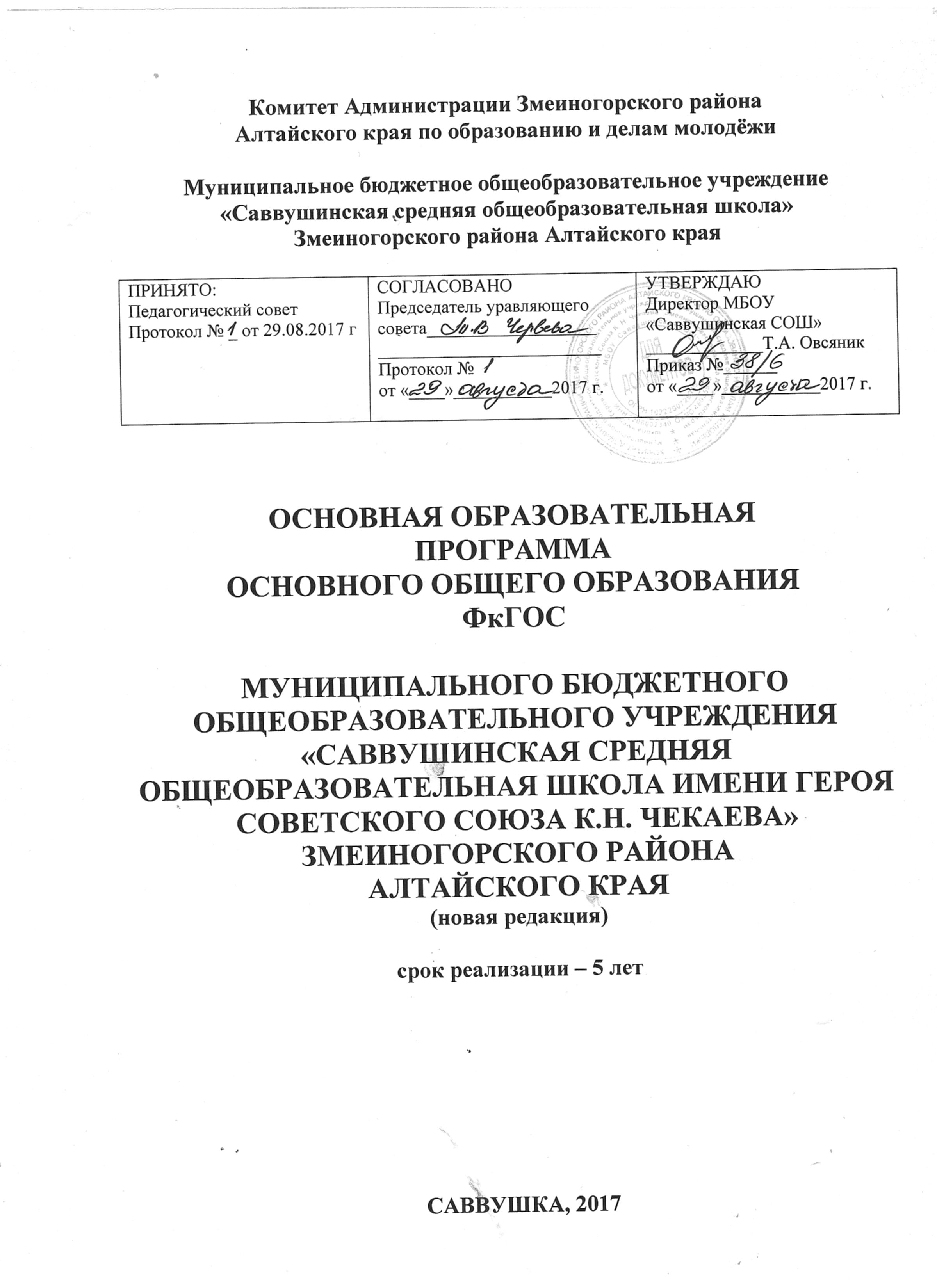 СОДЕРЖАНИЕПОЯСНИТЕЛЬНАЯ ЗАПИСКА.…………………………………………......................3ОСНОВНОЕ ОБЩЕЕ ОБРАЗОВАНИЕ…………………….………………..…………102.1. Максимальный объём учебной нагрузки по учебным предметам………….……………102.2. Учебный план основного общего образования…………………………………………....112.3. Календарный учебный график……………………………………………………………...172.4. Обязательный минимум содержания программ по учебным предметам, требования к уровню подготовки выпускников основного общего образования…………………………..18Русский язык……………………………………………………………….…………………….21Литература.……………………………………………………………..………………………...27Иностранный язык……………………………………….………………………………………37Математика……………………………….……………………………………………................42Информатика и ИКТ………………………………………………………………………..........49История……………………………………………………………………………………………53Обществознание (включая экономику и право)………………………………………………..59Природоведение……………………………………………………………………………..........62География………………………………………………………………………………………....64Биология……………………………………………………………………………………..........69Физика………………………………………………………………………………………..........73Химия……………………………………………………………………………………………...77Искусство………………………………………………………………………………………....80Технология………………………………………………………………………………………..88Основы безопасности жизнедеятельности……………………………………………………...98Физическая культура………………………………………………………………………........100ПРОГРАММА ФОРМИРОВАНИЯ УНИВЕРСАЛЬНЫХ УЧЕБНЫХ ДЕЙСТВИЙ У ОБУЧАЮЩИХСЯ……………………………………………………..102СИСТЕМА ОЦЕНКИ ДОСТИЖЕНИЯ ПЛАНИРУЕМЫХ РЕЗУЛЬТАТОВ               ОСВОЕНИЯ ОСНОВНЫХ ОБЩЕОБРАЗОВАТЕЛЬНЫХ ПРОГРАММ…………..103ПРОГРАММА КОРРЕКЦИОННОЙ РАБОТЫ………………………………………..104СИСТЕМА ВОСПИТАТЕЛЬНОЙ РАБОТЫ. ПРОГРАММА РАЗВИТИЯ ВОСПИТАТЕЛЬНОЙ КОМПОНЕНТЫ…..…………………………………...............111ПЕРЕЧЕНЬ УЧЕБНО-МЕТОДИЧЕСКОГО И ОЦЕНОЧНОГО МАТЕРИАЛА ……115ПЕРЕЧЕНЬ УЧЕБНО-ЛАБОРАТОРНОГО ОБОРУДОВАНИЯ………….…………..135КАДРОВЫЕ УСЛОВИЯ РЕАЛИЗАЦИИ ПРОГРАММЫ……………………………173ЛИСТ ВНЕСЕНИЯ ИЗМЕНЕНИЙ И ДОПОЛНЕНИЙ ………………………………175 ПРИЛОЖЕНИЯПОЯСНИТЕЛЬНАЯ ЗАПИСКАОсновная образовательная программа основного общего образования муниципального бюджетного общеобразовательного учреждения «Саввушинская средняя общеобразовательная школа имени Героя Советского Союза К.Н. Чекаева» Змеиногорского района Алтайского края (далее – МБОУ «Саввушинская СОШ») разработана в соответствии с требованиями федерального компонента государственного образовательного стандарта основного общего образования, определяет содержание и организацию образовательного процесса в 8-9 классах и направлена на реализацию знаниевого и деятельностного компонентов образования. Федеральный компонент государственного стандарта общего образования направлен на приведение содержания образования в соответствие с возрастными особенностями подросткового периода, когда ребенок устремлен к реальной практической деятельности, познанию мира, самопознанию и самоопределению. Стандарт ориентирован не только на знаниевый, но в первую очередь на деятельностный компонент образования, что позволяет повысить мотивацию обучения, в наибольшей степени реализовать способности, возможности, потребности и интересы ребенка. Специфика педагогических целей основной школы в большей степени связана с личным развитием детей, чем с их учебными успехами.Образовательная программа - это нормативный документ, который, с одной стороны, формирует социальный заказ общества, а с другой - показывает возможности, приоритетные ценности, цели, особенности содержания, организации, методического обеспечения образовательного процесса, реализующие данный социальный заказ.Основная образовательная программа основного общего образования МБОУ «Саввушинская СОШ» строится на следующих основаниях:Конвенция о правах ребенка;Конституция Российской Федерации;Закон Российской Федерации «Об образовании в Российской Федерации»;Закон РФ « Об основных гарантиях прав ребенка»;Типовое положение об общеобразовательном учреждении;Федеральный компонент государственного стандарта общего образования;Устав МБОУ «Саввушинская СОШ».Деятельность школы строится на основе принципов демократизации, гуманизации, дифференциации, сотворчества и сотрудничества, приоритета общечеловеческих ценностей, светского характера образования с учетом интеллектуального и творческого потенциала личности, её индивидуальных способностей и особенностей с целью самоопределения ребенка и социального заказа родителей.Цель:     обеспечить реализацию федерального компонента государственного образовательного стандарта; реализовать системный подход к образовательной деятельности и ориентировать ее на развитие творческих способностей ребенка, формирование у него потребности в саморазвитии, освоение им практических навыков самосовершенствования, самоопределения.Задачи:обеспечение соответствия основной образовательной программы требованиям ФкГОС;обеспечение преемственности основного общего, среднего общего образования;обеспечение доступности получения качественного основного общего образования, достижение планируемых результатов освоения основной образовательной программы основного общего образования всеми обучающимися, в том числе детьми-инвалидами и детьми с ограниченными возможностями здоровья;установление требований к воспитанию и социализации обучающихся как части образовательной программы и соответствующему усилению воспитательного потенциала школы, обеспечению индивидуализированного психолого-педагогического сопровождения каждого обучающегося, формированию образовательного базиса, основанного не только на знаниях, но и на соответствующем культурном уровне развития личности, созданию необходимых условий для её самореализации;обеспечение эффективного сочетания урочных и внеурочных форм организации образовательного процесса, взаимодействия всех его участников;взаимодействие образовательного учреждения при реализации основной образовательной программы с социальными партнёрами;выявление и развитие способностей обучающихся, в том числе одарённых детей, детей с ограниченными возможностями здоровья и инвалидов, их профессиональных склонностей через систему клубов, секций, студий и кружков, организацию общественно полезной деятельности, в том числе социальной практики, с использованием возможностей образовательных учреждений дополнительного образования детей;создание оптимальных условий для развития способностей, интеллектуального, творческого и нравственного потенциала учащихся;участие обучающихся, их родителей (законных представителей), педагогических работников и общественности в проектировании и развитии внутришкольной социальной среды, школьного уклада;включение обучающихся в процессы познания и преобразования внешкольной социальной среды для приобретения опыта реального управления и действия;сохранение и укрепление физического, психологического и социального здоровья обучающихся, обеспечение их безопасностиформирование целостного представления о мире, основанного на приобретенных знаниях, умениях, навыках и способах деятельности;приобретение опыта разнообразной деятельности (индивидуальной и коллективной), опыта познания и самопознания;подготовка к осуществлению осознанного выбора индивидуальной образовательной или профессиональной траектории;повышение профессионального мастерства учителя, обогащение и развитие творческого потенциала участников образовательного процесса;материально-техническое, ресурсное обеспечение процесса формирования компетентной личности;создание условий для эффективного функционирования субъектов образовательного процесса на основе открытости и ответственности за образовательные результаты.      Основное общее образование – второй уровень общего образования в Российской Федерации. Поэтому одним из базовых требований к содержанию образования на этой ступени является достижение выпускниками уровня функциональной грамотности, необходимой в современном обществе, как по математическому и естественнонаучному, так и по социально-культурному направлениям.     Одной из важнейших задач основной школы является подготовка обучающихся к осознанному и ответственному выбору жизненного и профессионального пути. Условием достижения этой задачи является последовательная индивидуализация обучения, предпрофильная подготовка на завершающем этапе обучения в основной школе. В основной школе обучающиеся должны научиться самостоятельно ставить цели и определять пути их достижения, использовать приобретенный в школе опыт деятельности в реальной жизни, за рамками учебного процесса.Федеральный компонент государственного стандарта основного общего образования устанавливает обязательные для изучения учебные предметы: Русский язык, Литература, Иностранный язык, Математика, Информатика и информационно-коммуникационные технологии, История, Обществознание (включая экономику и право), География, Природоведение, Физика, Химия, Биология, Искусство (Изобразительное искусство и Музыка), Технология, Основы безопасности жизнедеятельности, Физическая культура.Основное общее образование завершается обязательной государственной итоговой аттестацией выпускников. Требования настоящего стандарта к уровню подготовки выпускников являются основой разработки контрольно-измерительных материалов указанной аттестации.Обучающиеся, завершившие основное общее образование и выполнившие в полном объеме требования к уровню подготовки выпускников, вправе продолжить обучение на уровнях среднего общего, начального или среднего профессионального образования.Принципы и подходы ООП ООО по ФкГОСОсновными принципами реализации данной образовательной программы являются:уважение к личности каждого участника образовательного процесса - ученика, учителя, родителя;соответствие образовательного процесса возрастным, а также индивидуальным, психологическим и физиологическим особенностям школьников;обеспечение преемственности дошкольного, основного общего и среднего общего образования;охрана здоровья и обеспечение безопасности всех детей;содержательная интеграция разных предметных областей основного	общего образования.   В основе реализации основной образовательной программы лежит деятельностный подход, который предполагает:воспитание и развитие качеств личности, отвечающих требованиям информационного общества, инновационной экономики, задачам построения российского гражданского общества на основе принципов толерантности, диалога культур и уважения его многонационального, поликультурного и поликонфессионального состава;формирование соответствующей целям общего образования социальной среды развития обучающихся в системе образования, переход к стратегии социального проектирования и конструирования на основе разработки содержания и технологий образования, определяющих пути и способы достижения желаемого уровня личностного и познавательного развития обучающихся;ориентацию на достижение цели и основного результата образования;развитие на основе освоения универсальных учебных действий, познания и освоения мира личности обучающегося, его активной учебно-познавательной деятельности, формирование его готовности к саморазвитию и непрерывному образованию;признание решающей роли содержания образования, способов организации образовательной деятельности и учебного сотрудничества в достижении целей личностного и социального развития обучающихся;учёт индивидуальных возрастных, психологических и физиологических особенностей обучающихся, роли, значения видов деятельности и форм общения при построении образовательного процесса и определении образовательно-воспитательных целей и путей их достижения.Общая характеристика основной образовательной программы основного общего образования по ФкГОСМБОУ «Саввушинская СОШ» является общеобразовательным учреждением начального общего, основного общего, среднего общего образования. Основная образовательная программа основного общего образования учреждения представляет собой документ, который определяет цели, задачи, планируемые результаты, содержание и организацию образовательного процесса на уровне основного общего образования и направлена на формирование общей культуры; духовно-нравственное, гражданское, социальное, личностное и интеллектуальное развитие, обеспечивающее социальную успешность, развитие творческих способностей, сохранение и укрепление здоровья учащихся.Образовательная программа основного общего образования разработана с учётом типа образовательного учреждения, образовательных потребностей и запросов участников образовательного процесса; с учётом целевой, содержательной и организационной преемственности с образовательной программой начального общего образования.    Уровень основного общего образования предполагает нормативный срок освоения - 5 лет. Освоение программы может вестись как в организации, так и вне её в следующих формах получения образования:очная, очно-заочная, заочная,семейное образование.    Срок получения основного общего образования - 5 лет, а для инвалидов и лиц с ОВЗ предусмотрен срок получения основного общего образования увеличен до 7 лет. При обучении по адаптированным, основным образовательным программам основного общего образования, независимо от применяемых образовательных технологий, срок увеличивается не более чем на два года. Образовательные программы основного общего образования реализуются организацией, осуществляющей образовательную деятельность, как самостоятельно, так и посредством сетевых форм их реализации.Образовательная программа основного общего образования адресована:администрации МБОУ «Саввушинская СОШ» для координации деятельности педагогического коллектива по выполнению требований к результатам и условиям освоения обучающимися основной образовательной программы, принятия управленческих решений, регулирования взаимоотношений субъектов образовательного процесса (для реализации путей развития ОУ);педагогическому коллективу МБОУ «Саввушинская СОШ» для углубления понимания смыслов образования и в качестве ориентира в практической образовательной деятельности (для разработки и составления рабочих учебных программ по предметам учебного плана, как компонентам образовательной программы);обучающимся 5-9 классов, имеющим первую или вторую группу здоровья. Наличие третьей и четвертой группы здоровья не исключает возможности обучения в школе, но определяет содержание индивидуального сопровождения в получении качественного образования, обеспечивающего личностное становление и профессиональное самоопределение на основе усвоения культурных традиций и ценностей.родителям обучающихся для информирования о целях, содержании, организации, предполагаемых результатах деятельности школы по достижению каждым обучающимся образовательных результатов, определения сферы ответственности за достижение результатов образовательной деятельности;учредителю и органам управления образования для повышения объективности оценивания образовательных результатов в целом, принятия управленческих решений на основе мониторинга эффективности процесса, качества, условий и результатов образовательной деятельности.ООП ООО по ФкГОС направлена на удовлетворение потребностей в качественном образовании на основе совместного согласования позиций по решению актуальных образовательных проблем, является документом, обязательным для исполнения, как со стороны школы, так и со стороны потребителей образовательных услуг.Общая характеристика обучающихсяОсновная образовательная программа формируется с учётом психолого-педагогических особенностей развития детей 11—15 лет, связанных:с переходом от учебных действий, характерных для начальной школы и осуществляемых только совместно с классом как учебной общностью и под руководством учителя, от способности только осуществлять принятие заданной педагогом и осмысленной цели к овладению этой учебной деятельностью на ступени основной школы в единстве мотивационно-смыслового и операционно-технического компонентов, становление которой осуществляется в форме учебного исследования, к новой внутренней позиции обучающегосянаправленности на самостоятельный познавательный поиск, постановку учебных целей, освоение и самостоятельное осуществление контрольных и оценочных действий, инициативу в организации учебного сотрудничества;с осуществлением на каждом возрастном уровне благодаря развитию рефлексии общих способов действий и возможностей их переноса в различные учебно-предметные области, качественного преобразования учебных действий моделирования, контроля и оценки и перехода от самостоятельной постановки обучающимися новых учебных задач к развитию способности проектирования собственной учебной деятельности и построению жизненных планов во временной перспективе;с формированием у обучающегося научного типа мышления, который ориентирует его на общекультурные образцы, нормы, эталоны и закономерности взаимодействия с окружающим миром;с овладением коммуникативными средствами и способами организации кооперации и сотрудничества; развитием учебного сотрудничества, реализуемого в отношениях обучающихся с учителями и сверстниками;с изменением формы организации учебной деятельности и учебного сотрудничества от классно-урочной к лабораторно-семинарской и лекционно-лабораторной исследовательской.Второй этап подросткового развития характеризуется:бурным, скачкообразным характером развития, т. е. происходящими за сравнительно короткий срок многочисленными качественными изменениями прежних особенностей, интересов и отношений ребёнка, появлением у подростка значительных субъективных трудностей и переживаний;стремлением подростка к общению и совместной деятельности со сверстниками;особой чувствительностью к морально-этическому «кодексу товарищества», в котором заданы важнейшие нормы социального поведения взрослого мира;процессом перехода от детства к взрослости, отражающимся в его характеристике как«переходного», «трудного» или «критического»;обострённой, в связи с возникновением чувства взрослости, восприимчивостью к усвоению норм, ценностей и способов поведения, которые существуют в мире взрослых и в их отношениях, порождающей интенсивное формирование на данном возрастном этапе нравственных понятий и убеждений, выработку принципов, моральное развитие личности;сложными поведенческими проявлениями, вызванными противоречием между потребностью в признании их взрослыми со стороны окружающих и собственной неуверенностью в этом (нормативный кризис с его кульминационной точкой подросткового кризиса независимости, проявляющегося в разных формах непослушания, сопротивления и протеста);изменением социальной ситуации развития - ростом информационных перегрузок и изменением характера и способа общения и социальных взаимодействий - объёмы и способы получения информации (СМИ, телевидение, Интернет).Справка о школеМБОУ «Саввушинская средняя общеобразовательная школа» получила статус средней школы в 1942 году. Занимает здание в селе Саввушка Змеиногорского района Алтайского края по улице Центральная, д. 73. Проектная мощность школы - 480 человек. Реальная наполняемость - 134 человека. Муниципальное бюджетное общеобразовательное учреждение «Саввушинская СОШ» является учреждением, ориентированным на работу с детьми от 6 до 18 лет.Учитывая состояние здоровья своих детей, родители заинтересованы не только в получении ребенком прочных знаний по учебным предметам, но и в том, чтобы учителями применялись здоровьесберегающие технологии, чтобы особое внимание уделялось психологической и педагогической поддержке детей. Дети должны активно участвовать во внеклассных и внешкольных мероприятиях, в спортивных соревнованиях, спортивных играх, т.е. самореализовываться.Педагогический коллектив школы ведет поиск, направленный:на апробацию на практике современных образовательных технологий, направленных на предоставление учащимся широкого спектра возможностей освоения различных способов усвоения знаний;на использование в педагогической практике инновационного опыта других школ, психологических концепций деятельности, личности, общения для создания комфортной обучающей, воспитывающей и развивающей среды;на предоставление учащимся выбора индивидуального процесса обучения и способов деятельности, поведения, общения с целью создания системы гуманных отношений между субъектами образовательного процесса;на апробацию средств обучения.Школа призвана способствовать возрождению, сохранению и приумножению интеллектуального потенциала России, используя информационно-образовательную среду способствовать духовности, становлению демократических традиций в условиях гражданского общества и правового государства.Основные концептуальные идеи работы школы:Предоставить всем учащимся возможность получить универсальное образование.Обеспечить профильность образования в старшем звене за счет индивидуализации и дифференциации, основанной на системе выбора элективных курсов интересуемого направления.Предоставить возможность учащимся заняться учебными исследованиями (проектной деятельностью) на элементарном уровне в рамках факультативных и элективных курсов, через школьное научное общество «СОМ».Определить итоговый и промежуточный уровни обязательных достижений учащихся. Применять образовательный мониторинг, обеспечивающий сбор, хранение, анализ информации и принятие на этой основе управленческих решений.Использовать эффективную систему отслеживания динамики успехов учащихся в различных формах мониторинга: внешней, внутренней, предметной (учебной и преподавательской), индивидуальной и фронтальной.Социальной службе школы изучать и прогнозировать запросы учащихся и их родителей на образовательные услуги.Обеспечить преемственность дошкольного, начального, основного среднего, общего полного среднего образования на основе соотношения интеллектуального и творческого потенциала и реальных достижений учащихся.Основные направления работы школы, которые обеспечивают осуществление концептуальных идей:«Информатизация школы».«Психолого-педагогическое сопровождение	 участников образовательного процесса»«Методическая культура педагогов».«Одаренные дети».«Охрана здоровья участников образовательного процесса школы».«Духовно-нравственное воспитание учащихся».Подготовка учителя к реализации основных направлений работы школы:Обеспечить возможность повышения квалификации педагогов, исходя из концептуальной идеи развития школы.Обеспечить технологическую оснащенность учителя за счет создания учебно-дидактических комплексов по образовательным областям.Обеспечить психологическую поддержку учителю, исключив профессиональное «самовыгорание».Обеспечить социальную защищенность учителя, создав комфортные условия его жизнедеятельности.Планируемые результаты освоения обучающимися основной образовательной программы.Цель обучения:	создать условия для развития здоровой, конкурентоспособной личности, обладающей набором ключевых компетенций; обеспечить преемственность и непрерывность образования на всех уровнях обучения в школе на основе современных тенденций развития учебно-воспитательного процесса.Образовательная программа основного общего образованиянаправлена на создание условий для становления и формирования личности обучающегося, его склонностей, интересов и способностей к социальному определению;Сроки освоения образовательной программы:программа основного общего образования - 5 лет;Для развития интеллектуальных и творческих способностей предоставляется возможность получения дополнительного образования.ОСНОВНОЕ ОБЩЕЕ ОБРАЗОВАНИЕЦелевое назначениеовладение опытом самопознания, самореализации, индивидуального и коллективного действия, на основе которого может осуществляться и предварительное личностное, социальное, профессиональное самоопределение;формирование познавательной мотивации, определяющей установку на продолжение образования;приобретение общих умений и способов интеллектуальной и практической деятельности (компетентности), в том числе и специфических для изучаемых образовательных областей;обеспечение функциональной грамотности. Способность к проектированию, выбору индивидуального образовательного маршрута.Характеристика учащихся, которым адресована программа:Возраст: 10-15 лет.Уровень готовности к освоению программы:успешное усвоение образовательной программы начального общего образования.Продолжительность обучения: 5 лет.Ожидаемый результат: успешное овладение учебными дисциплинами базисного учебного плана; достижение уровня образованности, предусмотренного образовательными стандартами; сформированность социальной позиции в обществе; самостоятельный выбор жизненного пути, готовность к социальному самоопределению.Продолжает формироваться папка личных достижений учащихся - портфолио.Формы аттестации достижений учащихся:текущая успеваемость;промежуточная успеваемость;итоговая успеваемость;анализ внеурочной активности;государственная итоговая аттестация ОГЭ (9класс).2.1. Максимальный объём учебной нагрузки по учебным предметам в годМаксимальный объём учебной нагрузки по учебным предметам в неделю:2.2. Учебный план основного общего образования     Учебный план основного общего образования муниципального бюджетного общеобразовательного учреждения «Саввушинская средняя общеобразовательная школа имени Героя Советского Союза К. Н. Чекаева» -  нормативно-правовой акт, фиксирующий общий объем нагрузки, максимальный объем аудиторной нагрузки обучающихся, перечень предметов, распределяет учебное время, отводимое на их освоение по классам и учебным предметам.	Учебный план является частью основной образовательной программы основного общего образования МБОУ «Саввушинская СОШ» (ФкГОС) и разработан на основе учебного плана ООП ООО (ФкГОС) МБОУ «Саввушинская СОШ» с учетом авторских программ и следующих нормативных документов:Федерального закона от 29 декабря 2012 года № 273-ФЗ «Об образовании в Российской Федерации»; Приказа Министерства образования РФ от 09.03.2004 года №1312 «Об утверждении федерального базисного учебного плана и примерных учебных планов для образовательных учреждений РФ, реализующих программы общего образования»;Приказа Минобрнауки РФ от 30.08.2010 N 889 «О внесении изменений в федеральный базисный учебный план и примерные учебные планы для образовательных учреждений Российской Федерации, реализующих программы общего образования, утвержденные Приказом Министерства образования Российской Федерации от 9 марта 2004 г. N 1312 "Об утверждении федерального базисного учебного плана и примерных учебных планов для образовательных учреждений Российской Федерации, реализующих программы общего образования»; Приказа  Министерства образования и науки Российской Федерации от 30.08.2013 № 1015 «Об утверждении Порядка организации и осуществления образовательной деятельности по основным общеобразовательным программам - образовательным программам начального общего, основного общего и среднего общего образования (с изменениями); Приказа Министерства образования и науки Российской Федерации от 31.03.2014 г. № 253 «Об утверждении федерального перечня учебников, рекомендуемых к использованию при реализации имеющих государственную аккредитацию образовательных программ начального общего, основного общего, среднего общего образования» (с изменениями и дополнениями);Постановления Главного государственного санитарного врача Российской Федерации от 29.12.2010 г. № 189 «Об утверждении СанПиН 2.4.2821-10 «Санитарно-эпидемиологические требования к условиям и организации обучения в общеобразовательных учреждениях» (с измененими и дополнениями) (далее СанПиН);Приказа Главного управления образования и молодежной политики Алтайского края от 31.01.2014 г. № 619 «Об утверждении порядка регламентации и оформления отношений государственных и муниципальных образовательных организаций и родителей (законных представителей) обучающихся, нуждающихся в длительном лечении, а также детей-инвалидов в части организации обучения по основным образовательным программам на дому или в медицинских организациях» (в редакции от 14.09.2015);Письма Главного Управления образования и молодёжной политики Алтайского края от 14.09.2015 №02-02/02/2099 «Рекомендации по организации обучения в очно-заочной и заочной формах обучения в образовательных организациях»;Устава МБОУ «Саввушинская СОШ».	Учебная нагрузка обучающихся состоит из часов федерального компонента и компонента образовательного учреждения и не превышает максимальный объем обязательной учебной нагрузки.	Целью основной школы является формирование и развитие познавательных интересов школьников, позволяющих им определить области научных знаний, в рамках которых может состояться профессиональное самоопределение.	Организация образовательного процесса регламентируется календарным учебным графиком. Режим функционирования устанавливается в соответствии с СанПин 2.4.2.2821-10 и Уставом образовательного учреждения. 	Учебный план ориентирован на 35 учебных недель в 8 классе и 34 учебных недели  в  9 классе.	На основе учебного плана организован учебно-воспитательный процесс для 8 класса по пятидневной учебной неделе, для 9 класса по шестидневной учебной неделе.	           Изучение учебных предметов федерального компонента организуется с использованием учебников, включенных в Федеральный перечень (Приказ Минобрнауки от 31.03.2014 № 253 «Об утверждении федерального перечня учебников, рекомендуемых к использованию при реализации имеющих государственную аккредитацию образовательных программ начального общего, основного общего и среднего общего образования»).	Федеральный компонент представлен следующими учебными предметами: «Русский язык», «Литература», «Иностранный язык», «Математика», «Информатика и ИКТ», «История», «Обществознание (включая экономику и право)», «География», «Физика», «Химия», «Биология», «Искусство (Музыка и ИЗО)», «Технология», «Основы безопасности жизнедеятельности», «Физическая культура».            Перечень учебных предметов  представлен в табличном варианте учебного плана.	Компонент образовательного учреждения определяет время, отводимое на изучение содержания образования, обеспечивающего реализацию интересов и потребностей обучающихся, их родителей (законных представителей), представлена курсами по выбору родителей (законных представителей) учащихся на основании письменных заявлений и фиксируется протоколом родительского собрания.  Выбранные курсы  дают возможность апробировать разное предметное содержание с целью самоопределения; проверяют готовность и способность ученика осваивать выбранный предмет на повышенном уровне, проводятся для оказания помощи обучающемуся в его профессиональном и социальном самоопределении; помогают ему увидеть многообразие видов деятельности, оценить собственные способности, склонности и интересы.             Компонент образовательного учреждения, представленный курсами,  составлен на основе мониторинга образовательных потребностей участников образовательных отношений. Выбранные курсы способствуют успешному профессиональному   самоопределению обучающихся. 	Формы промежуточной  и итоговой аттестации	Формы промежуточной аттестации обучающихся определены в действующем в школе «Положении о текущем  контроле успеваемости и промежуточной аттестации обучающихся МБОУ «Саввушинская СОШ».        В соответствии с данным Положением при промежуточной аттестации обучающихся применяется балльная система оценивания в виде отметки.	Отметка обучающихся за четверть 8-9 классов выставляется на основе результатов текущего контроля успеваемости. Текущий контроль успеваемости обучающихся проводится в течение учебной четверти с целью систематического контроля уровня освоения обучающимися содержания предметов. Порядок, формы, периодичность, количество обязательных мероприятий при проведении текущего контроля успеваемости обучающихся определяются учителем, преподающим этот предмет, с учетом авторских программ и отражаются в  рабочей  программе учителя.	При проведении  годовой промежуточной аттестации учащихся 8-9 классов отметка по учебному предмету выставляется учителем на основе среднего арифметического между отметками за четверть в соответствии с правилами математического округления.	Итоги годовой промежуточной аттестации обучающихся отражаются в классных журналах.	Обучающиеся, освоившие в полном объёме учебные программы по образовательной программе основного общего образования допускаются к итоговой аттестации. Итоговая аттестация учащихся 9 класса проводится в форме ОГЭ с обязательной сдачей предметов «Русский язык» и «Математика» и двух предметов по выбору. Итоговые отметки в аттестат предметов, которые выпускник сдавал на ГИА, выставляются целыми числами, как среднее арифметическое годовой и экзаменационной в соответствии с правилами математического округления; тех предметов, которые выпускник не сдавал на ГИА — на основе годовой отметки по данному предмету.Учебный план основного общего образования в соответствии с ФК ГОС8 класс - 5 – дневная учебная неделя,  9 класс - 6-дневная  учебная неделя* На предмет «История» добавлен 1 час в неделю из школьного компонента для реализации авторских программ: А.А. Данилов, Л.Г. Косулина «Россия в 20 – начале 21 в.», рассчитана на 2 часа.  История. Программы общеобразовательных учреждений 6-11 классы. М.: Просвещение, 2011 год;А.О. Сороко-Цюпа, О.Ю. Стрелова «Новейшая история зарубежных стран. 20 – начало 21 в.», рассчитана  на 1 час. Программы общеобразовательных учреждений. История. Обществознание 5-11 классы. М.: Просвещение, 2008 год.Учебный план для индивидуального обучения учащихся на домуосновное общее образование VIII-IX классы  	Примечание: занятия, на которые спланировано 0,5 часа, 0,25 часа, возможно проводить 1 раз в 2-3 недели по 1 часу. Учебный план для очно-заочной формы обучения основное общее образование VIII-IX классы Учебный план для заочной формы обучения основное общее образование VIII-IX классы2.3. Календарный учебный график  Формы обучения: очная, очно-заочная, заочная, надомное обучение по состоянию здоровьяОбучение организовано в одну смену по 5-дневной неделе в 5-8, в выпускном – 9 классе по 6-дневной.   Недельная нагрузка не превышает предельно допустимую.Недельная нагрузка для учащихся 5-8 классов     Недельная нагрузка для учащихся 9 класса     Объём максимальной нагрузки в течение дня составляет в 5-9 классах – не более 7 уроков.       Расписание звонков     Продолжительность уроков 40 минут, организованы две перемены по 20 минут.    Начало учебного года – 1 сентября (пятница)Каникулы: Осенние  каникулы: с 30.10.2017 по 06.11.2017 – 8 дней;Зимние каникулы: с 29.12.2017 по 10.01.2018 – 13 дней;Для 1 класса – зимние дополнительные: с 12.02.2018 по 18. 02.2018 – 7 дней;Весенние каникулы: с 24.03.2018 по 01.04.2018 – 9 дней;Летние каникулы с 01.06.2018 по 31.08.2018 Учебные четверти1 четверть: с 01.09.2017 по 29.10.2017 – 8 недель;2 четверть: с 07.11.2017 по 28.12.2017 – 8 недель;3 четверть: с 11.01.2018 по 23.03 2018 – 10 недель;4 четверть: с 02.04.2018 по 31.05.2018 – 9 недель.для учащихся 1,9, 11 классов учебный год заканчивается 25 мая .ИТОГО: 9  - 34 учебные недели;                  5-8 - 35 учебных недельФакультативные курсы в 5-8 классах планируются с 15.00 часов, организованы по четырём направлениям: «Занимательный английский язык», «Спортивные игры», «Занимательная грамматика», «Неорганическая химия». Элективные курсы в 9 классах планируются с 15.00 часов, организованы по семи направлениям: математика, русский язык, биология, обществознание, география, химия, профориентацияПромежуточная аттестация во 5-8 классах в форме итоговых контрольных работ проводится в мае, без прекращения образовательного процесса.Государственная итоговая аттестация Учащихся 9 классов  проводится за рамками учебного года в конце мая, в июне 2018 года. Сроки и формы проведения государственной итоговой аттестации устанавливаются Министерством образования и науки Российской Федерации.Обязательный минимум содержания программ по учебным предметам, требования  к уровню подготовки выпускников основного общего образованияФедеральный компонент государственного стандарта основного общего образования устанавливает обязательные для изучения учебные предметы: Русский язык, Литература, Иностранный язык, Математика, Информатика и информационно-коммуникационные технологии, История, Обществознание (включая экономику и право), География, Природоведение, Физика, Химия, Биология, Искусство (Изобразительное искусство и Музыка), Технология, Основы безопасности жизнедеятельности, Физическая культура.Внесены следующие основные изменения в содержание отдельных учебных предметов (по сравнению с Обязательным минимумом содержания общего образования, утвержденного приказом Минобразования России в 1998/99 гг.):Русский и Иностранный языки – существенное изменение концепции обучения с ориентацией на речевое развитие и формирование коммуникативной компетентности. Значительно увеличен удельный вес предметов: введено обязательное изучение Русского языка в старшей школе и Иностранного языка со 2-го класса начальной школы.Литература – значительно усилена духовно-нравственная и эстетическая функции предмета, существенно обновлен перечень изучаемых литературных произведений.Математика – впервые введены элементы теории вероятности и статистики.Информатика и ИКТ (информационно-коммуникационные технологии), призванные обеспечить всеобщую компьютерную грамотность, вводятся со 3-го класса как учебный модуль, с 8-го класса – как самостоятельный учебный предмет.Естествознание – усилена прикладная, практическая направленность всех учебных предметов данной образовательной области (Физика, Химия, Биология). Биология – значительно расширено содержание раздела «Человек» (проблемы физического и психического здоровья, здорового образа жизни, экологической грамотности).География – реализована новая концепция содержания географического образования с переходом от раздельного изучения физической и социально-экономической географии к интегрированному курсу.История – полнее раскрываются историко-культурные аспекты, причинно-следственные связи, роль человеческого фактора, цивилизационная составляющая исторического процесса.Обществознание – направлено на утверждение ценностей гражданского, демократического общества и правового государства; впервые его изучение становится непрерывным на протяжении всего школьного образования.Искусство – увеличен удельный вес данной образовательной области, предусматривается ее обязательное изучение в 9 классе.Впервые на всех ступенях обучения выделены общеучебные умения, навыки и способы деятельности, что содействует как целостному представлению содержания школьного образования, так и деятельностному его освоению.Общие учебные умения, навыки и способы деятельности       В результате освоения содержания основного общего образования учащийся получает возможность совершенствовать и расширить круг общих учебных умений, навыков и способов деятельности. Предлагаемая рубрикация имеет условный (примерный) характер. Овладение общими умениями, навыками, способами деятельности как существенными элементами культуры является необходимым условием развития и социализации школьников. Познавательная деятельность     Использование для познания окружающего мира различных методов (наблюдение, измерение, опыт, эксперимент, моделирование и др.). Определение структуры объекта познания, поиск и выделение значимых функциональных связей и отношений между частями целого. Умение разделять процессы на этапы, звенья; выделение характерных причинно-следственных связей.      Определение адекватных способов решения учебной задачи на основе заданных алгоритмов. Комбинирование известных алгоритмов деятельности в ситуациях, не предполагающих стандартное применение одного из них.       Сравнение, сопоставление, классификация, ранжирование объектов по одному или нескольким предложенным основаниям, критериям. Умение различать факт, мнение, доказательство, гипотезу, аксиому.      Исследование несложных практических ситуаций, выдвижение предположений, понимание необходимости их проверки на практике. Использование практических и лабораторных работ, несложных экспериментов для доказательства выдвигаемых предположений; описание результатов этих работ.       Творческое решение учебных и практических задач: умение мотивированно отказываться от образца, искать оригинальные решения; самостоятельное выполнение различных творческих работ; участие в проектной деятельности. Информационно-коммуникативная деятельность      Адекватное восприятие устной речи и способность передавать содержание прослушанного текста в сжатом или развернутом виде в соответствии с целью учебного задания.      Осознанное беглое чтение текстов различных стилей и жанров, проведение информационно-смыслового анализа текста. Использование различных видов чтения (ознакомительное, просмотровое, поисковое и др.).       Владение монологической и диалогической речью. Умение вступать в речевое общение, участвовать в диалоге (понимать точку зрения собеседника, признавать право на иное мнение). Создание письменных высказываний, адекватно передающих прослушанную и прочитанную информацию с заданной степенью свернутости (кратко, выборочно, полно). Составление плана, тезисов, конспекта. Приведение примеров, подбор аргументов, формулирование выводов. Отражение в устной или письменной форме результатов своей деятельности.      Умение перефразировать мысль (объяснять «иными словами»). Выбор и использование выразительных средств языка и знаковых систем (текст, таблица, схема, аудиовизуальный ряд и др.) в соответствии с коммуникативной задачей, сферой и ситуацией общения.       Использование для решения познавательных и коммуникативных задач различных источников информации, включая энциклопедии, словари, Интернет-ресурсы и другие базы данных. Рефлексивная деятельность      Самостоятельная организация учебной деятельности (постановка цели, планирование, определение оптимального соотношения цели и средств и др.). Владение навыками контроля и оценки своей деятельности, умением предвидеть возможные последствия своих действий. Поиск и устранение причин возникших трудностей. Оценивание своих учебных достижений, поведения, черт своей личности, своего физического и эмоционального состояния. Осознанное определение сферы своих интересов и возможностей. Соблюдение норм поведения в окружающей среде, правил здорового образа жизни.      Владение умениями совместной деятельности: согласование и координация деятельности с другими ее участниками; объективное оценивание свого вклада в решение общих задач коллектива; учет особенностей различного ролевого поведения (лидер, подчиненный и др.).       Оценивание своей деятельности с точки зрения нравственных, правовых норм, эстетических ценностей. Использование своих прав и выполнение своих обязанностей как гражданина, члена общества и учебного коллектива. Изучение РУССКОГО ЯЗЫКА на ступени основного общего образования направлено на достижение следующих целей:воспитание гражданственности и патриотизма, любви к русскому языку; сознательного отношения к языку как духовной ценности, средству общения и получения знаний в разных сферах человеческой деятельности; развитие речевой и мыслительной деятельности; коммуникативных умений и навыков, обеспечивающих свободное владение русским литературным языком в разных сферах и ситуациях общения; готовности и способности к речевому взаимодействию и взаимопониманию; потребности в речевом самосовершенствовании;освоение знаний о русском языке, его устройстве и функционировании в различных сферах и ситуациях общения; стилистических ресурсах, основных нормах русского литературного языка и речевого этикета; обогащение словарного запаса и расширение круга используемых грамматических средств;формирование умений опознавать, анализировать, классифицировать языковые факты, оценивать их с точки зрения нормативности, соответствия сфере и ситуации общения; осуществлять информационный поиск, извлекать и преобразовывать необходимую информацию;применение полученных знаний и умений в собственной речевой практике.Достижение указанных целей осуществляется в процессе формирования и развития коммуникативной, языковой и лингвистической (языковедческой), культуроведческой компетенций.Коммуникативная компетенция – овладение всеми видами речевой деятельности и основами культуры устной и письменной речи, умениями и навыками использования языка в различных сферах и ситуациях общения, соответствующих опыту, интересам, психологическим особенностям учащихся основной школы на разных ее этапах (V-VII, VIII-IX классы).Языковая и лингвистическая (языковедческая) компетенции – освоение знаний о языке как знаковой системе и общественном явлении, его устройстве, развитии и функционировании; общих сведений о лингвистике как науке и ученых-русистах; овладение основными нормами русского литературного языка, обогащение словарного запаса и грамматического строя речи учащихся; формирование способности к анализу и оценке языковых явлений и фактов; умение пользоваться различными лингвистическими словарями.Культуроведческая компетенция – осознание языка как формы выражения национальной культуры, взаимосвязи языка и истории народа, национально-культурной специфики русского языка, владение нормами русского речевого этикета, культурой межнационального общения.Учебный предмет «Русский язык» в образовательных учреждениях с русским языком обучения выполняет цели, обусловленные ролью родного языка в развитии и воспитании личности ребенка, а также ролью родного языка в усвоении всех изучаемых в школе учебных предметов.«Русский язык» в образовательных учреждениях с родным (нерусским) языком обучения выполняет, кроме названных, цели, обусловленные его статусом государственного языка, средства межнационального общения в повседневной жизни и профессиональной деятельности; приобщает учащихся к культуре русского народа, обеспечивает их готовность к межнациональному общению.содержание, обеспечивающее формирование КОММУНИКАТИВНой КОМПЕТЕНЦИиРечевое общение. Речь устная и письменная, монологическая и диалогическая.Сферы и ситуации речевого общения. Функциональные разновидности языка. Основные особенности разговорной речи, функциональных стилей (научного, публицистического, официально-делового), языка художественной литературы.Основные жанры разговорной речи (рассказ, беседа, спор), научного (отзыв, реферат, выступление, доклад, статья, рецензия), публицистического (выступление, статья, интервью, очерк), официально-делового (расписка, доверенность, заявление, резюме) стилей.Культура речи. Критерии культуры речи.Текст как продукт речевой деятельности. Функционально-смысловые типы текста. Повествование, описание, рассуждение; их признаки. Структура текста.Основные виды информационной переработки текста: план, конспект, аннотация. Анализ текста с точки зрения его темы, основной мысли; основной и дополнительной, явной и скрытой информации; структуры, принадлежности к функционально-смысловому типу, определенной функциональной разновидности языка.Овладение основными видами речевой деятельности: аудированием (слушанием), чтением, говорением, письмом.Адекватное восприятие устной и письменной речи в соответствии с ситуацией и сферой речевого общения. Овладение различными видами чтения (ознакомительным, изучающим, просмотровым), приемами работы с учебной книгой и другими информационными источниками, включая СМИ и ресурсы Интернета.Создание устных монологических и диалогических высказываний на актуальные социально-культурные, нравственно-этичес-кие, бытовые, учебные темы в соответствии с целями, сферой и ситуацией общения.Изложение содержания прослушанного или прочитанного текста (подробное, сжатое, выборочное). Написание сочинений; создание текстов разных стилей и жанров: тезисов, конспекта, отзыва, рецензии, аннотации; письма; расписки, доверенности, заявления.содержание, обеспечивающее формирование языковой и Лингвистической (языковедческой) компетенцийНаука о русском языке и ее основные разделы. Краткие сведения о выдающихся отечественных лингвистах.Общие сведения о языкеРоль языка в жизни человека и общества.Русский язык – национальный язык русского народа, государственный язык Российской Федерации и язык межнационального общения.Русский язык – язык русской художественной литературы.Понятие о русском литературном языке и его нормах.Русский язык как развивающееся явление. Лексические и фразеологические новации последних лет.Основные лингвистические словари. Извлечение необходимой информации из словарей.Система языкаФонетика. ОрфоэпияОсновные средства звуковой стороны речи: звуки речи, слог, ударение, интонация.Система гласных и согласных звуков. Изменение звуков в речевом потоке. Соотношение звука и буквы. Фонетическая транскрипция.Основные орфоэпические нормы русского литературного языка.Связь фонетики с графикой и орфографией.Основные выразительные средства фонетики.Нормы произношения слов и интонирования предложений. Оценка собственной и чужой речи с точки зрения орфоэпических норм.Применение знаний и умений по фонетике в практике правописания.Морфемика (состав слова) и словообразованиеМорфема – минимальная значимая единица языка. Виды морфем: корень, приставка, суффикс, окончание. Основа слова. Чередование звуков в морфемах. Основные способы образования слов.Основные выразительные средства словообразования.Применение знаний и умений по морфемике и словообразованию в практике правописания.Лексика и фразеологияСлово – основная единица языка.Лексическое значение слова. Однозначные и многозначные слова; прямое и переносное значения слова.Синонимы. Антонимы. Омонимы.Стилистически окрашенная лексика русского языка.Исконно русские и заимствованные слова.Лексика общеупотребительная и лексика ограниченного употребления.Фразеологизмы; их значение и употребление. Понятие об этимологии как науке о происхождении слов и фразеологизмов.Основные лексические нормы современного русского литературного языка.Основные выразительные средства лексики и фразеологии.Оценка своей и чужой речи с точки зрения точного, уместного и выразительного словоупотребления.МорфологияСистема частей речи в русском языке.Самостоятельные части речи, их грамматическое значение, морфологические признаки, синтаксическая роль.Служебные части речи.Междометия и звукоподражательные слова.Основные морфологические нормы русского литературного языка.Основные выразительные средства морфологии. Применение знаний и умений по морфологии в практике правописания.СинтаксисСловосочетание и предложение как основные единицы синтаксиса.Синтаксические связи слов в словосочетании и предложении. Виды предложений по цели высказывания и эмоциональной окраске.Грамматическая (предикативная) основа предложения. Предложения простые и сложные.Главные и второстепенные члены предложения и способы их выражения.Предложения двусоставные и односоставные, распространенные и нераспространенные, полные и неполные.Однородные члены предложения. Обособленные члены предложения.Обращения. Вводные, вставные слова и конструкции.Предложения сложносочиненные, сложноподчиненные, бессоюзные.Сложные предложения с различными видами связи.Способы передачи чужой речи.Текст. Смысловые части и основные средства связи между ними.Основные синтаксические нормы современного русского литературного языка.Основные выразительные средства синтаксиса.Применение знаний и умений по синтаксису в практике правописания.Правописание: орфография и пунктуацияОрфографияПравописание гласных и согласных в составе морфем.Правописание Ъ и Ь.Слитные, дефисные и раздельные написания.Прописная и строчная буквы.Перенос слов.Соблюдение основных орфографических норм. Пунктуация Знаки препинания, их функции. Одиночные и парные знаки препинания.Знаки препинания в конце предложения, в простом и в сложном предложениях, при прямой речи, цитировании, диалоге.Сочетание знаков препинания.содержание, обеспечивающее формирование
КУЛЬТуРОВЕДЧЕСКой КОМПЕТЕНЦИиОтражение в языке культуры и истории народа. Взаимообога-щение языков народов России.Пословицы, поговорки, афоризмы и крылатые слова.Выявление единиц языка с национально-культурным компонентом значения в произведениях устного народного творчества, в художественной литературе и исторических текстах; объяснение их значения с помощью лингвистических словарей (толковых, этимологических и др.).Русский речевой этикет. Культура межнационального общения.содержание, обеспечивающее формирование
языковой и Лингвистической (языковедческой)
компетенцийОбщие сведения о русском языкеРусский язык – государственный язык Российской Федерации, средство межнационального общения. Русский язык – национальный язык русского народа. Русский язык – язык русской художественной литературы.Роль и место русского языка в современном мире, в жизни современного общества, государства.Основные лингвистические словари.Система языкаФонетика. Орфоэпия. ИнтонацияСистема гласных и согласных звуков речи, их произношение. Отличия от звуков родного языка. Слог, ударение, их особенности. Фонетическая транскрипция. Интонация, ее особенности. Основные типы интонации.Основные правила литературного произношения и ударения. Орфоэпические словари.Преодоление в произношении влияния звуковой системы и интонации родного языка.Состав слова и словообразованиеОснова слова и окончание. Корень, приставка, суффикс. Однокоренные слова.Отличия структуры русского слова от структуры слов родного языка.Основные способы образования слов в русском языке. Лексика и фразеологияСлово – основная единица языка.Однозначные и многозначные слова; прямое и переносное значения слова.Синонимы. Антонимы. Омонимы.Лексика общеупотребительная и лексика ограниченного употребления. Стилистически окрашенная лексика русского языка.Исконно русские и заимствованные слова. Лексика общеупотребительная и лексика ограниченного употребления.Фразеологизмы, их значение, употребление.МорфологияЧасти речи в русском языке. Самостоятельные части речи, их грамматическое значение, морфологические признаки, синтаксическая роль.Категория одушевлённости и неодушевлённости. Категория рода. Предложно-падежная и видо-временная системы русского языка. Служебные части речи. Междометия и звукоподражательные слова.Основные морфологические нормы русского литературного языка.СинтаксисСловосочетание и предложение – единицы синтаксиса.Словосочетание. Типы связи слов в словосочетании.Виды предложений по цели высказывания, эмоциональной окраске. Средства оформления предложений: интонация, логическое ударение, порядок слов.Грамматическая основа предложения. Главные и второстепенные члены предложения, способы их выражения. Простое предложение. Двусоставные и односоставные, распространенные и нераспространенные, полные и неполные предложения. Однородные члены предложения. Обособленные члены предложения. Обращение, вводные слова и конструкции.Сложное предложение. Сложносочиненные, сложноподчиненные, бессоюзные предложения. Сложные предложения с разными видами связи.Способы передачи чужой речи. Текст. Средства связи предложений текста. Смысловые части текста, средства связи между ними.Нормы построения словосочетания, простого и сложного предложения, текста.Орфография. ПунктуацияСоотношение звука и буквы. Правописание гласных и согласных, правописание Ь и Ъ. Слитное, дефисное и раздельное написание слов. Перенос слов. Орфографические словари.Знаки препинания в конце предложения, в простом и сложном предложениях. Знаки препинания при прямой речи, цитировании, диалоге.Соблюдение основных орфографических и пунктуационных норм.содержание, обеспечивающее формирование
КУЛЬТуРОВЕДЧЕСКой КОМПЕТЕНЦИиОтражение в языке культуры и истории народа. Взаимообогащение языков народов России.Единицы русского языка с национально-культурным компонентом значения. Нормы русского речевого этикета, его особенности в сопоставлении с речевым этикетом родного народа.ТРЕБОВАНИЯ К УРОВНЮ ПОДГОТОВКИ ВЫПУСКНИКОВ РУССКИЙ ЯЗЫК В результате изучения русского языка ученик должензнать/пониматьроль русского языка как национального языка русского народа, государственного языка Российской Федерации и средства межнационального общения;смысл понятий: речь устная и письменная; монолог, диалог; сфера и ситуация речевого общения; основные признаки разговорной речи, научного, публицистического, официально-делового стилей, языка художественной литературы; особенности основных жанров научного, публицистического, официально-делового стилей и разговорной речи;признаки текста и его функционально-смысловых типов (повествования, описания, рассуждения);основные единицы языка, их признаки; основные нормы русского литературного языка (орфоэпические, лексические, грамматические, орфографические, пунктуационные); нормы речевого этикета;уметьразличать разговорную речь, научный, публицистический, официально-деловой стили, язык художественной литературы; определять тему, основную мысль текста, функционально-смысловой тип и стиль речи; анализировать структуру и языковые особенности текста;опознавать языковые единицы, проводить различные виды их анализа;объяснять с помощью словаря значение слов с национально-культурным компонентом;аудирование и чтениеадекватно понимать информацию устного и письменного сообщения (цель, тему основную и дополнительную, явную и скрытую информацию); читать тексты разных стилей и жанров; владеть разными видами чтения (изучающим, ознакомительным, просмотровым);извлекать информацию из различных источников, включая средства массовой информации; свободно пользоваться лингвистическими словарями, справочной литературой;говорение и письмовоспроизводить текст с заданной степенью свернутости (план, пересказ, изложение, конспект);создавать тексты различных стилей и жанров (отзыв, аннотацию, реферат, выступление, письмо, расписку, заявление); осуществлять выбор и организацию языковых средств в соответствии с темой, целями, сферой и ситуацией общения; владеть различными видами монолога (повествование, описание, рассуждение) и диалога (побуждение к действию, обмен мнениями, установление и регулирование межличностных отношений);свободно, правильно излагать свои мысли в устной и письменной форме, соблюдать нормы построения текста (логичность, последовательность, связность, соответствие теме и др.); адекватно выражать свое отношение к фактам и явлениям окружающей действительности, к прочитанному, услышанному, увиденному;соблюдать в практике речевого общения основные произносительные, лексические, грамматические нормы современного русского литературного языка;соблюдать в практике письма основные правила орфографии и пунктуации;соблюдать нормы русского речевого этикета; уместно использовать паралингвистические (внеязыковые) средства общения;осуществлять речевой самоконтроль; оценивать свою речь с точки зрения её правильности, находить грамматические и речевые ошибки, недочеты, исправлять их; совершенствовать и редактировать собственные тексты;использовать приобретенные знания и умения в практической деятельности и повседневной жизни для:осознания роли родного языка в развитии интеллектуальных и творческих способностей личности; значения родного языка в жизни человека и общества;развития речевой культуры, бережного и сознательного отношения к родному языку, сохранения чистоты русского языка как явления культуры;удовлетворения коммуникативных потребностей в учебных, бытовых, социально-культурных ситуациях общения;увеличения словарного запаса; расширения круга используемых грамматических средств; развития способности к самооценке на основе наблюдения за собственной речью; использования родного языка как средства получения знаний по другим учебным предметам и продолжения образования.Изучение ЛИТЕРАТУРЫ на ступени основного общего образования направлено на достижение следующих целей:воспитание духовно развитой личности, формирование гуманистического мировоззрения, гражданского сознания, чувства патриотизма, любви и уважения к литературе и ценностям отечественной культуры;развитие эмоционального восприятия художественного текста, образного и аналитического мышления, творческого воображения, читательской культуры и понимания авторской позиции; формирование начальных представлений о специфике литературы в ряду других искусств, потребности в самостоятельном чтении художественных произведений; развитие устной и письменной речи учащихся;освоение текстов художественных произведений в единстве формы и содержания, основных историко-литературных сведений и теоретико-литературных понятий;овладение умениями чтения и анализа художественных произведений с привлечением базовых литературоведческих понятий и необходимых сведений по истории литературы; выявления в произведениях конкретно-исторического и общечеловеческого содержания; грамотного использования русского литературного языка при создании собственных устных и письменных высказываний.ЛИТЕРАТУРНЫЕ ПРОИЗВЕДЕНИЯ, ПРЕДНАЗНАЧЕННЫЕ ДЛЯ ОБЯЗАТЕЛЬНОГО ИЗУЧЕНИЯОснову содержания литературы как учебного предмета составляют чтение и изучение художественных произведений, представляющих золотой фонд русской классики. Их восприятие, анализ, интерпретация базируются на системе историко- и теоретико-литературных знаний, на определенных способах и видах учебной деятельности. Основными критериями отбора художественных произведений для изучения являются их высокая художественная ценность, гуманистическая направленность, позитивное влияние на личность ученика, соответствие задачам его развития и возрастным особенностям, а также культурно-исторические традиции и богатый опыт отечественного образования.Предлагаемый материал разбит на разделы согласно этапам развития русской литературы. Хронологическая последовательность представления художественных произведений в перечне обусловлена структурой документа и не является определяющей для построения авторских программ литературного образования. На завершающем этапе основного общего образования усиливается исторический аспект изучения литературы, художественные произведения рассматриваются в контексте эпохи, усложняется сам литературный материал, вводятся произведения крупных жанров. Перечень произведений представляет собой инвариантную часть любой программы литературного образования, обеспечивающую федеральный компонент основного общего образования. Перечень допускает расширение списка писательских имен и произведений в авторских программах, что содействует реализации принципа вариативности в изучении литературы. Данный перечень включает три уровня детализации учебного материала:названо имя писателя с указанием конкретных произведений;названо имя писателя без указания конкретных произведений (определено только число художественных текстов, выбор которых предоставляется автору программы или учителю);предложен список имен писателей и указано минимальное число авторов, произведения которых обязательны для изучения (выбор писателей и конкретных произведений из предложенного списка предоставляется автору программы или учителю).Основные критерии отбора художественных произведений для изучения в образовательных учреждениях с родным (нерусским) языком обучения совпадают с критериями, предложенными для образовательных учреждений с русским языком обучения. Однако в образовательных учреждениях с родным (нерусским) языком обучения учащиеся обращаются к материалу русской литературы как иноязычной, изучаемой параллельно с родной, то есть литературное образование осуществляется на бикультурной основе. Это вносит специфику в изучение предмета: с одной стороны, часть историко- и теоретико-литературных сведений учащиеся получают в курсе родной литературы, с другой – возникает необходимость представить в стандарте элементы сопоставления русской и родной литературы.Недостаточное владение русским языком определяет необходимость некоторого сокращения числа предлагаемых для изучения литературных произведений. Замена отдельных произведений обусловлена следующими факторами: а) языковая сложность произведения; б) необходимость представить художественные произведения, насыщенные культуроведческой информацией, чтобы ввести учащихся образовательных учреждений с родным (нерусским) языком обучения в контекст менее знакомой для них русской культуры; в) стремление более широко и многогранно отразить своеобразие русского быта, русских национальных традиций, обычаев, особенности русского национального характера, духовные основы русской культуры; г) стремление представить те произведения русских писателей, в которых нашло отражение этническое многообразие России, быт, обычаи, культура населяющих ее народов, контакты русских людей с представителями других народов России, стремление народов к взаимопониманию, умение оценить лучшее в обычаях и традициях разных народов.Спецификой изучения русской литературы в образовательных учреждениях с родным (нерусским) языком обучения является также вынужденная необходимость изучать в сокращении или во фрагментах большие по объему произведения. В частности, в основной школе предполагается обзорное изучение с чтением отдельных фрагментов таких произведений, как «Отцы и дети» И.С.Тургенева, «Кому на Руси жить хорошо» Н.А.Некрасова, «Преступление и наказание» Ф.М.Достоевского, «Война и мир» Л.Н.Толстого. Это вызвано стремлением подготовить учащихся к полноценному восприятию сложных и объемных текстов в старшей школе, а также необходимостью дать учащимся основной школы, которые не продолжат образование в старшей школе, представление о вершинных произведениях русской классики второй половины XIX в.Русский фольклорРусские народные сказки (волшебная, бытовая, о животных – по одной сказке).Народные песни, загадки, пословицы, поговорки.Одна былина по выбору (в образовательных учреждениях с родным (нерусским) языком обучения – в сокращении). Древнерусская литература«Слово о полку Игореве» (в образовательных учреждениях с родным (нерусским) языком обучения – в сокращении).Три произведения разных жанров по выбору.Русская литература XVIII векаМ.В. ЛомоносовОдно стихотворение по выбору.Д.И. ФонвизинКомедия «Недоросль». Г.Р. ДержавинДва произведения по выбору.А.Н. Радищев«Путешествие из Петербурга в Москву» (обзор).Н.М. КарамзинПовесть «Бедная Лиза».В образовательных учреждениях с родным (нерусским) языком обучения литература XVIII века изучается обзорно с чтением фрагментов вышеуказанных произведений.Русская литература XIX векаИ.А. КрыловЧетыре басни по выбору.В.А. ЖуковскийБаллада «Светлана».Одна баллада по выбору (только для образовательных учреждений с русским языком обучения).Два лирических стихотворения по выбору. А.С. ГрибоедовКомедия «Горе от ума» (в образовательных учреждениях с родным (нерусским) языком обучения – в сокращении).А.С. ПушкинСтихотворения: «К Чаадаеву», «Песнь о вещем Олеге», «К морю», «Няне», «К***» («Я помню чудное мгновенье…»), «19 октября» («Роняет лес багряный свой убор…»), «Пророк», «Зимняя дорога», «Анчар», «На холмах Грузии лежит ночная мгла…», «Я вас любил: любовь еще, быть может…», «Зимнее утро», «Бесы», «Туча», «Я памятник себе воздвиг нерукотворный…», а также три стихотворения по выбору.Одна романтическая поэма по выбору (в образовательных учреждениях с родным (нерусским) языком обучения – в сокращении).«Повести Белкина» (в образовательных учреждениях с родным (нерусским) языком обучения – одна повесть по выбору).Повесть «Пиковая дама» (только для образовательных учреждений с русским языком обучения). «Маленькие трагедии» (одна трагедия по выбору) (только для образовательных учреждений с русским языком обучения).Романы: «Дубровский», «Капитанская дочка» (в образовательных учреждениях с родным (нерусским) языком обучения оба романа изучаются в сокращении).Роман в стихах «Евгений Онегин» (в образовательных учреждениях с родным (нерусским) языком обучения – обзорное изучение с чтением отдельных глав). М.Ю. ЛермонтовСтихотворения: «Парус», «Смерть Поэта», «Бородино», «Когда волнуется желтеющая нива…», «Дума», «Поэт» («Отделкой золотой блистает мой кинжал…»), «Три пальмы», «Молитва» («В минуту жизни трудную…»), «И скучно и грустно», «Нет, не тебя так пылко я люблю…», «Родина», «Пророк», а также три стихотворения по выбору.Поэмы: «Песня про царя Ивана Васильевича, молодого опричника и удалого купца Калашникова», «Мцыри» (в образовательных учреждениях с родным (нерусским) языком обучения обе поэмы изучаются в сокращении).Роман «Герой нашего времени» (в образовательных учреждениях с родным (нерусским) языком обучения изучаются повести «Бэла» и «Максим Максимыч»).Поэты пушкинской порыЕ.А. Баратынский, К.Н. Батюшков, А.А. Дельвиг, Д.В. Давыдов, А.В. Кольцов, Н.М. Языков.Стихотворения не менее трех авторов по выбору (только для образовательных учреждений с русским языком обучения). Н.В. ГогольПовести: «Вечера на хуторе близ Диканьки» (одна повесть по выбору), «Тарас Бульба», «Шинель» (в образовательных учреждениях с родным (нерусским) языком обучения указанные повести изучаются в сокращении).Комедия «Ревизор» (в образовательных учреждениях с родным (нерусским) языком обучения – в сокращении).Поэма «Мертвые души» (первый том) (в образовательных учреждениях с родным (нерусским) языком обучения – отдельные главы).А.Н. ОстровскийОдна пьеса по выбору (в образовательных учреждениях с родным (нерусским) языком обучения – в сокращении).И.С. Тургенев«Записки охотника» (два рассказа по выбору). «Стихотворения в прозе» (два стихотворения по выбору).Одна повесть по выбору (только для образовательных учреждений с русским языком обучения).Ф.И. ТютчевСтихотворения: «С поляны коршун поднялся…», «Есть в осени первоначальной…», а также три стихотворения по выбору.А.А. ФетСтихотворения: «Вечер», «Учись у них – у дуба, у березы…», а также три стихотворения по выбору.А.К. ТолстойТри произведения по выбору.Н.А. НекрасовСтихотворения: «Крестьянские дети», «Железная дорога», а также два стихотворения по выбору.Одна поэма по выбору.Н.С. ЛесковОдно произведение по выбору.М.Е. Салтыков-ЩедринТри сказки по выбору.Ф.М. ДостоевскийОдна повесть по выбору (только для образовательных учреждений с русским языком обучения).Л.Н. ТолстойОдна повесть по выбору.Один рассказ по выбору.В.М. ГаршинОдно произведение по выбору.А.П. ЧеховРассказы: «Смерть чиновника», «Хамелеон», а также 2 рассказа по выбору.В.Г. КороленкоОдно произведение по выбору.Русская литература ХХ векаИ.А. БунинДва рассказа по выбору.А.И. КупринОдно произведение по выбору.М. ГорькийДва произведения по выбору.А.А. БлокТри стихотворения по выбору.В.В. МаяковскийТри стихотворения по выбору.С.А. ЕсенинТри стихотворения по выбору.А.А. АхматоваТри стихотворения по выбору.Б.Л. ПастернакДва стихотворения по выбору.М.А. БулгаковПовесть «Собачье сердце».М.М. ЗощенкоДва рассказа по выбору.А.П. ПлатоновОдин рассказ по выбору.А.С. ГринОдно произведение по выбору.К.Г. ПаустовскийОдин рассказ по выбору.М.М. ПришвинОдно произведение по выбору.Н.А. ЗаболоцкийДва стихотворения по выбору.А.Т. ТвардовскийПоэма «Василий Теркин» (три главы по выбору).М.А. ШолоховРассказ «Судьба человека». В.М. ШукшинДва рассказа по выбору.А.И.СолженицынРассказ «Матренин двор» (только для образовательных учреждений с русским языком обучения).Рассказ «Как жаль» (только для образовательных учреждений с родным (нерусским) языком обучения).РУССКАЯ ПРОЗА второй половины ХХ векаФ.А.Абрамов, Ч.Т.Айтматов, В.П.Астафьев, В.И.Белов, В.В.Быков, Ф.А.Искандер, Ю.П.Казаков, В.Л.Кондратьев, Е.И.Носов, В.Г.Распу-тин, А.Н. и Б.Н. Стругацкие, В.Ф.Тендряков, В.Т.Шаламов.Произведения не менее трех авторов по выбору.РУССКАЯ ПОЭЗИЯ ВТОРОЙ ПОЛОВИНЫ ХХ ВЕКАИ.А.Бродский, А.А.Вознесенский, В.С.Высоцкий, Е.А.Евтушенко, Б.Ш.Окуджава, Н.М.Рубцов.Стихотворения не менее трех авторов по выбору.литература народов России Героический эпос народов России: «Гэсэр», «Джангар», «Калевала», «Маадай-Кара», «Меге Баян-Тоолай», «Нарты», «Олонхо», «Урал-батыр». Одно произведение по выбору во фрагментах.Г. Айги, Р. Гамзатов, С. Данилов, М. Джалиль, Н. Доможаков, М. Карим, Д. Кугультинов, К. Кулиев, Ю. Рытхэу, Г. Тукай, К. Хетагуров, Ю. Шесталов. Произведения не менее двух авторов по выбору.Зарубежная литератураГомер«Илиада», «Одиссея» (фрагменты).Античная лирикаДва стихотворения по выбору.Данте«Божественная комедия» (фрагменты). М. СервантесРоман «Дон Кихот» (фрагменты).У. ШекспирТрагедии: «Ромео и Джульетта», «Гамлет» (в образовательных учреждениях с родным (нерусским) языком обучения обе трагедии изучаются в сокращении).Два сонета по выбору.Ж.-Б. МольерОдна комедия по выбору.И.-В. Гете«Фауст» (фрагменты).Ф. Шиллер Одно произведение по выбору.Э.Т.А. ГофманОдно произведение по выбору.Дж. Г. БайронОдно произведение по выбору.П. МеримеОдно произведение по выбору.Э.А. ПоОдно произведение по выбору.О. ГенриОдно произведение по выбору.Д. ЛондонОдно произведение по выбору.А. Сент-ЭкзюпериСказка «Маленький принц».Х.К.Андерсен, Р.Бернс, У.Блейк, Р.Брэдбери, Ж.Верн, Ф.Вийон, Г.Гейне, У.Голдинг, В.Гюго, Д.Дефо, А.К.Дойл, Р.Киплинг, Л. Кэрролл, Ф.Купер, Дж.Свифт, Дж.Сэлинджер, В.Скотт, Р.Л.Стивен-сон, М.Твен, Э.Хемингуэй.Произведения не менее трех авторов по выбору.В образовательных учреждениях с родным (нерусским) языком обучения все большие по объему произведения изучаются во фрагментах. ОСНОВНЫЕ ИСТОРИКО-ЛИТЕРАТУРНЫЕ
СВЕДЕНИЯХудожественная литература как одна из форм освоения мира, отражение в ней богатства и многообразия духовной жизни человека. Литература и другие виды искусства. Влияние литературы на формирование нравственного и эстетического чувства учащегося. Место художественной литературы в общественной жизни и культуре России. Национальные ценности и традиции, формирующие проблематику и образный мир русской литературы, ее гуманизм, гражданский и патриотический пафос. Обращение писателей к универсальным категориям и ценностям бытия: добро и зло, истина, красота, справедливость, совесть, дружба и любовь, дом и семья, свобода и ответственность. Тема детства в русской литературе и литературе других народов России. РУССКИЙ ФОЛЬКЛОРУстное народное творчество как часть общей культуры народа, выражение в нем национальных черт характера. Отражение в русском фольклоре народных традиций, представлений о добре и зле. Народное представление о героическом. Влияние фольклорной образности и нравственных идеалов на развитие литературы. Жанры фольклора.ДРЕВНЕРУССКАЯ ЛИТЕРАТУРАИстоки и начало древнерусской литературы, ее религиозно-духовные корни. Патриотический пафос и поучительный характер древнерусской литературы. Утверждение в литературе Древней Руси высоких нравственных идеалов: любви к ближнему, милосердия, жертвенности. Связь литературы с фольклором. Многообразие жанров древнерусской литературы (летопись, слово, житие, поучение).РУССКАЯ ЛИТЕРАТУРА XVIII ВЕКАИдейно-художественное своеобразие литературы эпохи Просвещения. Нравственно-воспитательный пафос литературы. Классицизм как литературное направление. Идея гражданского служения, прославление величия и могущества Российского государства. Классицистическая комедия. Сентиментализм как литературное направление. Обращение литературы к жизни и внутреннему миру «частного» человека. Отражение многообразия человеческих чувств, новое в освоении темы «человек и природа». Зарождение в литературе антикрепостнической направленности.РУССКАЯ ЛИТЕРАТУРА XIX ВЕКАВлияние поворотных событий русской истории (Отечественная война 1812 г., восстание декабристов, отмена крепостного права) на русскую литературу. Общественный и гуманистический пафос русской литературы XIX в. Осмысление русской литературой ценностей европейской и мировой культуры. Романтизм в русской литературе и литературе других народов России. Новое понимание человека в его связях с национальной историей. Воплощение в литературе романтических ценностей. Соотношение мечты и действительности в романтических произведениях. Конфликт романтического героя с миром. Романтический пейзаж. Формирование представлений о национальной самобытности. А.С. Пушкин как родоначальник новой русской литературы. Проблема личности и общества. Тема «маленького человека» и ее развитие. Образ «героя времени». Образ русской женщины и проблема женского счастья. Человек в ситуации нравственного выбора. Интерес русских писателей к проблеме народа. Реализм в русской литературе и литературе других народов России, многообразие реалистических тенденций. Историзм и психологизм в литературе. Нравственные и философские искания русских писателей. Русская классическая литература в оценке русских критиков (И.А.Гончаров о Грибоедове, В.Г.Белинский о Пушкине).Роль литературы в формировании русского языка.Мировое значение русской литературы.РУССКАЯ ЛИТЕРАТУРА ХХ ВЕКА.Классические традиции и новые течения в русской литературе конца XIX–начала ХХ вв.Эпоха революционных потрясений и ее отражение в русской литературе и литературе других народов России. Русская литература советского времени. Проблема героя. Тема родины. Исторические судьбы России. Годы военных испытаний и их отражение в русской литературе и литературе других народов России. Нравственный выбор человека в сложных жизненных обстоятельствах (революции, репрессии, коллективизация, Великая Отечественная война).Обращение писателей второй половины ХХ в. к острым проблемам современности. Поиски незыблемых нравственных ценностей в народной жизни, раскрытие самобытных национальных характеров. ЛИТЕРАТУРА НАРОДОВ РОССИИМифология и фольклор народов России как средоточие народной мудрости. Национальное своеобразие героических эпосов народов России, обусловленное особенностями исторической и духовной жизни каждого народа. Многообразие литератур народов России, отражение в них национальных картин мира. Общее и национально-специфическое в литературе народов России. Контактные связи русских писателей с писателями – представителями других литератур народов России. Духовные истоки национальных литератур. ЗАРУБЕЖНАЯ ЛИТЕРАТУРАВзаимодействие зарубежной, русской литературы и литературы других народов России, отражение в них «вечных» проблем бытия.Античная литература. Гуманистический пафос литературы Возрождения. Европейский классицизм. Романтизм и реализм в зарубежной литературе. Сложность и противоречивость человеческой личности. Проблема истинных и ложных ценностей. Соотношение идеала и действительности. Многообразие проблематики и художественных исканий в литературе ХХ в. Сатира и юмор, реальное и фантастическое. Постановка острых проблем современности в литературных произведениях.ОСНОВНЫЕ ТЕОРЕТИКО-ЛИТЕРАТУРНЫЕ ПОНЯТИЯХудожественная литература как искусство слова. Художественный образ. Фольклор. Жанры фольклора.Литературные роды и жанры.Основные литературные направления: классицизм, сентиментализм, романтизм, реализм.Форма и содержание литературного произведения: тема, идея, проблематика, сюжет, композиция; стадии развития действия: экспозиция, завязка, кульминация, развязка, эпилог; лирическое отступление; конфликт; система образов, образ автора, автор-повествователь, литературный герой, лирический герой. Язык художественного произведения. Изобразительно-выра-зительные средства в художественном произведении: эпитет, метафора, сравнение. Гипербола. Аллегория.Проза и поэзия. Основы стихосложения: стихотворный размер, ритм, рифма, строфа. Дополнительными понятиями являются:Взаимосвязь и взаимовлияние национальных литератур.Общее и национально-специфическое в литературе.ОСНОВНЫЕ ВИДЫ ДЕЯТЕЛЬНОСТИ ПО ОСВОЕНИЮ ЛИТЕРАТУРНЫХ ПРОИЗВЕДЕНИЙОсознанное, творческое чтение художественных произведений разных жанров.Выразительное чтение.Различные виды пересказа (подробный, краткий, выборочный, с элементами комментария, с творческим заданием).Заучивание наизусть стихотворных текстов.Ответы на вопросы, раскрывающие знание и понимание текста произведения.Анализ и интерпретация произведений.Составление планов и написание отзывов о произведениях.Написание изложений с элементами сочинения. Написание сочинений по литературным произведениям и на основе жизненных впечатлений.Целенаправленный поиск информации на основе знания ее источников и умения работать с ними.ТРЕБОВАНИЯ К УРОВНЮ ПОДГОТОВКИ ВЫПУСКНИКОВВ результате изучения литературы ученик должензнать/пониматьобразную природу словесного искусства;содержание изученных литературных произведений;основные факты жизни и творческого пути А.С.Грибоедова, А.С.Пушкина, М.Ю.Лермонтова, Н.В.Гоголя;изученные теоретико-литературные понятия;уметьвоспринимать и анализировать художественный текст;выделять смысловые части художественного текста, составлять тезисы и план прочитанного;определять род и жанр литературного произведения;выделять и формулировать тему, идею, проблематику изученного произведения; давать характеристику героев, характеризовать особенности сюжета, композиции, роль изобразительно-выразительных средств;сопоставлять эпизоды литературных произведений и сравнивать их героев;выявлять авторскую позицию;выражать свое отношение к прочитанному;выразительно читать произведения (или фрагменты), в том числе выученные наизусть, соблюдая нормы литературного произношения;владеть различными видами пересказа;строить устные и письменные высказывания в связи с изученным произведением;участвовать в диалоге по прочитанным произведениям, понимать чужую точку зрения и аргументированно отстаивать свою;писать отзывы о самостоятельно прочитанных произведениях, сочинения (сочинения – только для выпускников школ с русским (родным) языком обучения).В образовательных учреждениях с родным (нерусским) языком обучения, наряду с вышеуказанным, ученик должен уметь:сопоставлять тематически близкие произведения русской и родной литературы, произведения, раскрывающие сходные проблемы, а также произведения, близкие по жанру; раскрывать в них национально обусловленные различия;самостоятельно переводить на родной язык фрагменты русского художественного текста;создавать устные и письменные высказывания в связи с изученными произведениями русской и родной литературы, писать изложения с элементами сочинения.использовать приобретенные знания и умения в практической деятельности и повседневной жизни для:создания связного текста (устного и письменного) на необходимую тему с учетом норм русского литературного языка;определения своего круга чтения и оценки литературных произведений; поиска нужной информации о литературе, о конкретном произведении и его авторе (справочная литература, периодика, телевидение, ресурсы Интернета).Изучение ИНОСТРАННОГО ЯЗЫКА на ступени основного общего образования направлено на достижение следующих целей:развитие иноязычной коммуникативной компетенции в совокупности ее составляющих – речевой, языковой, социокультурной, компенсаторной, учебно-познавательной:речевая компетенция – развитие коммуникативных умений в четырех основных видах речевой деятельности (говорении, аудировании, чтении, письме);языковая компетенция – овладение новыми языковыми средствами (фонетическими, орфографическими, лексическими, грамматическими) в соответствии c темами, сферами и ситуациями общения, отобранными для основной школы; освоение знаний о языковых явлениях изучаемого языка, разных способах выражения мысли в родном и изучаемом языке;социокультурная компетенция – приобщение учащихся к культуре, традициям и реалиям стран/страны изучаемого иностранного языка в рамках тем, сфер и ситуаций общения, отвечающих опыту, интересам, психологическим особенностям учащихся основной школы на разных ее этапах (V-VI и VII-IX классы); формирование умения представлять свою страну, ее культуру в условиях иноязычного межкультурного общения;компенсаторная компетенция – развитие умений выходить из положения в условиях дефицита языковых средств при получении и передаче информации;учебно-познавательная компетенция – дальнейшее развитие общих и специальных учебных умений; ознакомление с доступными учащимся способами и приемами самостоятельного изучения языков и культур, в том числе с использованием новых информационных технологий;развитие и воспитание понимания у школьников важности изучения иностранного языка в современном мире и потребности пользоваться им как средством общения, познания, самореализации и социальной адаптации; воспитание качеств гражданина, патриота; развитие национального самосознания, стремления к взаимопониманию между людьми разных сообществ, толерантного отношения к проявлениям иной культуры.Речевые уменияПредметное содержание речиОбщение со сверстниками в ситуациях социально-бытовой, учебно-трудовой и социально-культурной сфер в рамках следующей примерной тематики:1) Мои друзья и я. Взаимоотношения в семье, с друзьями. Внешность. Досуг и увлечения (спорт, музыка, чтение, посещение дискотеки, кафе, клуба). Молодежная мода. Карманные деньги. Покупки. Переписка.2) Школьное образование. Изучаемые предметы, отношение к ним. Каникулы. Международные школьные обмены. Проблемы выбора профессии и роль иностранного языка.3) Родная страна и страна/страны изучаемого языка. Их географическое положение, климат, население, города и села, достопримечательности. Выдающиеся люди, их вклад в науку и мировую культуру. Технический прогресс. Средства массовой информации. 4) Природа и проблемы экологии. Глобальные проблемы современности. Здоровый образ жизни.Виды речевой деятельностиГоворениеДиалогическая речьдиалог этикетного характера – начинать, поддерживать и заканчивать разговор; поздравлять, выражать пожелания и реагировать на них; выражать благодарность; вежливо переспрашивать, отказываться, соглашаться;диалог-расспрос – запрашивать и сообщать фактическую информацию (кто? что? как? где? куда? когда? с кем? почему?), переходя с позиции спрашивающего на позицию отвечающего; целенаправленно расспрашивать, «брать интервью»;диалог-побуждение к действию – обращаться с просьбой и выражать готовность/отказ ее выполнить; давать совет и принимать/ не принимать его; приглашать к действию/взаимодействию и соглашаться/не соглашаться принять в нем участие; делать предложение и выражать согласие/несогласие принять его, объяснять причину;диалог-обмен мнениями – выражать точку зрения и соглашаться/не соглашаться с ней; высказывать одобрение/неодобрение; выражать сомнение, эмоциональную оценку обсуждаемых событий (радость/огорчение, желание/нежелание), эмоциональную поддержку партнера, в том числе с помощью комплиментов.Комбинирование указанных видов диалога для решения более сложных коммуникативных задач.Монологическая речькратко высказываться о фактах и событиях, используя такие коммуникативные типы речи, как описание/характеристика, повествование/сообщение, эмоциональные и оценочные суждения; передавать содержание, основную мысль прочитанного с опорой на текст;делать сообщение по прочитанному/услышанному тексту;выражать и аргументировать свое отношение к прочитанному.АудированиеВосприятие на слух и понимание несложных текстов с разной глубиной и точностью проникновения в их содержание (с полным пониманием, с пониманием основного содержания, с выборочным пониманием) в зависимости от коммуникативной задачи и стиля текста.Формирование умений:выделять основную информацию в воспринимаемом на слух тексте и прогнозировать его содержание;выбирать главные факты, опуская второстепенные;выборочно понимать необходимую информацию прагматических текстов с опорой на языковую догадку, контекст;игнорировать неизвестный языковой материал, несущественный для понимания.ЧтениеЧтение и понимание текстов с различной глубиной и точностью проникновения в их содержание (в зависимости от вида чтения):с пониманием основного содержания (ознакомительное чтение);с полным пониманием содержания (изучающее чтение);с выборочным пониманием нужной или интересующей информации (просмотровое/поисковое чтение).Использование словаря независимо от вида чтения. Чтение с пониманием основного содержания аутентичных текстов на материалах, отражающих особенности быта, жизни, культуры стран изучаемого языка.Формирование умений:определять тему, содержание текста по заголовку;выделять основную мысль;выбирать главные факты из текста, опуская второстепенные;устанавливать логическую последовательность основных фактов текста.Чтение с полным пониманием содержания несложных аутентичных адаптированных текстов разных жанров.Формирование умений:полно и точно понимать содержание текста на основе его информационной переработки (раскрытие значения незнакомых слов, грамматический анализ, составление плана); оценивать полученную информацию, выражать свое мнение;комментировать/объяснять те или иные факты, описанные в тексте.Чтение с выборочным пониманием нужной или интересующей информации – умение просмотреть текст (статью или несколько статей из газеты, журнала) и выбрать информацию, которая необходима или представляет интерес для учащихся.Письменная речьРазвитие умений:делать выписки из текста;писать короткие поздравления (с днем рождения, другим праздником), выражать пожелания;заполнять формуляр (указывать имя, фамилию, пол, возраст, гражданство, адрес);писать личное письмо по образцу/без опоры на образец (расспрашивать адресата о его жизни, делах, сообщать то же о себе, выражать благодарность, просьбу), используя материал тем, усвоенных в устной речи, употребляя формулы речевого этикета, принятые в стране изучаемого языка.Языковые знания и навыкиОрфографияПравила чтения и орфографии и навыки их применения на основе изучаемого лексико-грамматического материала.Произносительная сторона речиНавыки адекватного произношения и различения на слух всех звуков изучаемого иностранного языка, соблюдения ударения и интонации в словах и фразах, ритмико-интонационные навыки произношения различных типов предложений, выражение чувств и эмоций с помощью эмфатической интонации.Лексическая сторона речиНавыки распознавания и употребления в речи лексических единиц, обслуживающих ситуации в рамках тематики основной школы, наиболее распространенных устойчивых словосочетаний, оценочной лексики, реплик-клише речевого этикета, характерных для культуры стран изучаемого языка; основные способы словообразования: аффиксации, словосложения, конверсии.Грамматическая сторона речиПризнаки нераспространенных и распространенных простых предложений, безличных предложений, сложносочиненных и сложноподчиненных предложений, использования прямого и обратного порядка слов. Навыки распознавания и употребления в речиПризнаки глаголов в наиболее употребительных временных формах действительного и страдательного залогов, модальных глаголов и их эквивалентов, существительных в различных падежах, артиклей, относительных, неопределенных/неопределенно-личных местоимений, прилагательных, наречий, степеней сравнения прилагательных и наречий, предлогов, количественных и порядковых числительных. Навыки их распознавания и употребления в речи.Социокультурные знания и уменияОсуществление межличностного и межкультурного общения с применением знаний о национально-культурных особенностях своей страны и страны/стран изучаемого языка, полученных на уроках иностранного языка и в процессе изучения других предметов. Знание:значения изучаемого иностранного языка в современном мире;наиболее употребительной фоновой лексики, реалий;современный социокультурный портрет стран, говорящих на изучаемом языке;культурного наследия стран изучаемого языка.Овладение умениями:представлять родную культуру на иностранном языке; находить сходство и различие в традициях своей страны и страны/стран изучаемого языка;оказывать помощь зарубежным гостям в ситуациях повседневного общения.компенсаторные уменияРазвитие умений выходить из положения при дефиците языковых средств, а именно: использовать при говорении переспрос, перифраз, синонимичные средства, мимику, жесты; при чтении и аудировании – языковую догадку, прогнозирование содержания.учебно-познавательные уменияОвладение специальными учебными умениями:осуществлять информационную переработку иноязычных текстов;пользоваться словарями и справочниками, в том числе электронными;участвовать в проектной деятельности, в том числе межпредметного характера, требующей использования иноязычных источников информации.ТРЕБОВАНИЯ К УРОВНЮ ПОДГОТОВКИ ВЫПУСКНИКОВВ результате изучения иностранного языка ученик должензнать/пониматьосновные значения изученных лексических единиц (слов, словосочетаний); основные способы словообразования (аффиксация, словосложение, конверсия);особенности структуры простых и сложных предложений изучаемого иностранного языка; интонацию различных коммуникативных типов предложения;признаки изученных грамматических явлений (видо-временных форм глаголов, модальных глаголов и их эквивалентов, артиклей, существительных, степеней сравнения прилагательных и наречий, местоимений, числительных, предлогов);основные нормы речевого этикета (реплики-клише, наиболее распространенная оценочная лексика), принятые в стране изучаемого языка;роль владения иностранными языками в современном мире; особенности образа жизни, быта, культуры стран изучаемого языка (всемирно известные достопримечательности, выдающиеся люди и их вклад в мировую культуру), сходство и различия в традициях своей страны и стран изучаемого языка;уметьговорениеначинать, вести/поддерживать и заканчивать беседу в стандартных ситуациях общения, соблюдая нормы речевого этикета, при необходимости переспрашивая, уточняя;расспрашивать собеседника и отвечать на его вопросы, высказывая свое мнение, просьбу, отвечать на предложение собеседника согласием/отказом, опираясь на изученную тематику и усвоенный лексико-грамматический материал;рассказывать о себе, своей семье, друзьях, своих интересах и планах на будущее, сообщать краткие сведения о своем городе/селе, своей стране и стране изучаемого языка;делать краткие сообщения, описывать события/явления (в рамках изученных тем), передавать основное содержание, основную мысль прочитанного или услышанного, выражать свое отношение к прочитанному/услышанному, давать краткую характеристику персонажей;использовать перифраз, синонимичные средства в процессе устного общения;аудированиепонимать основное содержание коротких, несложных аутентичных прагматических текстов (прогноз погоды, программы теле/радио передач, объявления на вокзале/в аэропорту) и выделять значимую информацию;понимать основное содержание несложных аутентичных текстов, относящихся к разным коммуникативным типам речи (сообщение/рассказ); уметь определять тему текста, выделять главные факты, опуская второстепенные;использовать переспрос, просьбу повторить;чтениеориентироваться в иноязычном тексте; прогнозировать его содержание по заголовку;читать аутентичные тексты разных жанров с пониманием основного содержания (определять тему, основную мысль; выделять главные факты, опуская второстепенные; устанавливать логическую последовательность основных фактов текста);читать несложные аутентичные тексты разных стилей с полным и точным пониманием, используя различные приемы смысловой переработки текста (языковую догадку, анализ, выборочный перевод), оценивать полученную информацию, выражать свое мнение;читать текст с выборочным пониманием нужной или интересующей информации;письменная речьзаполнять анкеты и формуляры;писать поздравления, личные письма с опорой на образец: расспрашивать адресата о его жизни и делах, сообщать то же о себе, выражать благодарность, просьбу, употребляя формулы речевого этикета, принятые в странах изучаемого языка;использовать приобретенные знания и умения в практической деятельности и повседневной жизни для:социальной адаптации; достижения взаимопонимания в процессе устного и письменного общения с носителями иностранного языка, установления в доступных пределах межличностных и межкультурных контактов;создания целостной картины полиязычного, поликультурного мира, осознания места и роли родного языка и изучаемого иностранного языка в этом мире;приобщения к ценностям мировой культуры через иноязычные источники информации (в том числе мультимедийные), через участие в школьных обменах, туристических поездках, молодежных форумах; ознакомления представителей других стран с культурой своего народа; осознания себя гражданином своей страны и мира.Изучение МАТЕМАТИКИ на ступени основного общего образования направлено на достижение следующих целей:овладение системой математических знаний и умений, необходимых для применения в практической деятельности, изучения смежных дисциплин, продолжения образования;интеллектуальное развитие, формирование качеств личности, необходимых человеку для полноценной жизни в современном обществе: ясность и точность мысли, критичность мышления, интуиция, логическое мышление, элементы алгоритмической культуры, пространственных представлений, способность к преодолению трудностей;формирование представлений об идеях и методах математики как универсального языка науки и техники, средства моделирования явлений и процессов;воспитание культуры личности, отношения к математике как к части общечеловеческой культуры, понимание значимости математики для научно-технического прогресса.АРИФМЕТИКАНатуральные числа. Десятичная система счисления. Римская нумерация. Арифметические действия над натуральными числами. Степень с натуральным показателем. Делимость натуральных чисел. Признаки делимости на 2, 3, 5, 9, 10. Простые и составные числа. Разложение натурального числа на простые множители. Наибольший общий делитель и наименьшее общее кратное. Деление с остатком.Дроби. Обыкновенная дробь. Основное свойство дроби. Сравнение дробей. Арифметические действия с обыкновенными дробями. Нахождение части от целого и целого по его части.Десятичная дробь. Сравнение десятичных дробей. Арифметические действия с десятичными дробями. Представление десятичной дроби в виде обыкновенной дроби и обыкновенной в виде десятичной.Рациональные числа. Целые числа: положительные, отрицательные и нуль. Модуль (абсолютная величина) числа. Сравнение рациональных чисел. Арифметические действия с рациональными числами. Степень с целым показателем. Числовые выражения, порядок действий в них, использование скобок. Законы арифметических действий: переместительный, сочетательный, распределительный.Действительные числа. Квадратный корень из числа. Корень третьей степени. Понятие о корне n-ой степени из числа. Нахождение приближенного значения корня с помощью калькулятора. Запись корней с помощью степени с дробным показателем.Понятие об иррациональном числе. Иррациональность числа. Десятичные приближения иррациональных чисел. Действительные числа как бесконечные десятичные дроби. Сравнение действительных чисел, арифметические действия над ними.Этапы развития представления о числе.Текстовые задачи. Решение текстовых задач арифметическим способом.Измерения, приближения, оценки. Единицы измерения длины, площади, объема, массы, времени, скорости. Размеры объектов окружающего мира (от элементарных частиц до Вселенной), длительность процессов в окружающем мире.Представление зависимости между величинами в виде формул.Проценты. Нахождение процента от величины, величины по ее проценту. Отношение, выражение отношения в процентах. Пропорция. Пропорциональная и обратно пропорциональная зависимости.Округление чисел. Прикидка и оценка результатов вычислений. Выделение множителя – степени десяти в записи числа.АЛГЕБРААлгебраические выражения. Буквенные выражения (выражения с переменными). Числовое значение буквенного выражения. Допустимые значения переменных, входящих в алгебраические выражения. Подстановка выражений вместо переменных. Равенство буквенных выражений. Тождество, доказательство тождеств. Преобразования выражений.Свойства степеней с целым показателем. Многочлены. Сложение, вычитание, умножение многочленов. Формулы сокращенного умножения: квадрат суммы и квадрат разности, куб суммы и куб разности. Формула разности квадратов, формула суммы кубов и разности кубов. Разложение многочлена на множители. Квадратный трехчлен. Выделение полного квадрата в квадратном трехчлене. Теорема Виета. Разложение квадратного трехчлена на линейные множители. Многочлены с одной переменной. Степень многочлена. Корень многочлена. Алгебраическая дробь. Сокращение дробей. Действия с алгебраическими дробями. Рациональные выражения и их преобразования. Свойства квадратных корней и их применение в вычислениях.Уравнения и неравенства. Уравнение с одной переменной. Корень уравнения. Линейное уравнение. Квадратное уравнение: формула корней квадратного уравнения. Решение рациональных уравнений. Примеры решения уравнений высших степеней; методы замены переменной, разложения на множители. Уравнение с двумя переменными; решение уравнения с двумя переменными. Система уравнений; решение системы. Система двух линейных уравнений с двумя переменными; решение подстановкой и алгебраическим сложением. Уравнение с несколькими переменными. Примеры решения нелинейных систем. Примеры решения уравнений в целых числах. Неравенство с одной переменной. Решение неравенства. Линейные неравенства с одной переменной и их системы. Квадратные неравенства. Примеры решения дробно-линейных неравенств. Числовые неравенства и их свойства. Доказательство числовых и алгебраических неравенств.Переход от словесной формулировки соотношений между величинами к алгебраической.Решение текстовых задач алгебраическим способом.Числовые последовательности. Понятие последовательности. Арифметическая и геометрическая прогрессии. Формулы общего члена арифметической и геометрической прогрессий, суммы первых нескольких членов арифметической и геометрической прогрессий. Cложные проценты.Числовые функции. Понятие функции. Область определения функции. Способы задания функции. График функции, возрастание и убывание функции, наибольшее и наименьшее значения функции, нули функции, промежутки знакопостоянства. Чтение графиков функций.Функции, описывающие прямую и обратную пропорциональную зависимости, их графики. Линейная функция, ее график, геометрический смысл коэффициентов. Гипербола. Квадратичная функция, ее график, парабола. Координаты вершины параболы, ось симметрии. Степенные функции с натуральным показателем, их графики. Графики функций: корень квадратный, корень кубический, модуль. Использование графиков функций для решения уравнений и систем.Примеры графических зависимостей, отражающих реальные процессы: колебание, показательный рост. Числовые функции, описывающие эти процессы.Параллельный перенос графиков вдоль осей координат и симметрия относительно осей.Координаты. Изображение чисел очками координатной прямой. Геометрический смысл модуля числа. Числовые промежутки: интервал, отрезок, луч. Формула расстояния между точками координатной прямой.Декартовы координаты на плоскости; координаты точки. Координаты середины отрезка. Формула расстояния между двумя точками плоскости. Уравнение прямой, угловой коэффициент прямой, условие параллельности прямых. Уравнение окружности с центром в начале координат и в любой заданной точке.Графическая интерпретация уравнений с двумя переменными и их систем, неравенств с двумя переменными и их систем.ГЕОМЕТРИЯНачальные понятия и теоремы геометрииВозникновение геометрии из практики.Геометрические фигуры и тела. Равенство в геометрии.Точка, прямая и плоскость.Понятие о геометрическом месте точек.Расстояние. Отрезок, луч. Ломаная.Угол. Прямой угол. Острые и тупые углы. Вертикальные и смежные углы. Биссектриса угла и ее свойства.Параллельные и пересекающиеся прямые. Перпендикулярность прямых. Теоремы о параллельности и перпендикулярности прямых. Свойство серединного перпендикуляра к отрезку. Перпендикуляр и наклонная к прямой.Многоугольники.Окружность и круг.Наглядные представления о пространственных телах: кубе, параллелепипеде, призме, пирамиде, шаре, сфере, конусе, цилиндре. Примеры сечений. Примеры разверток.Треугольник. Прямоугольные, остроугольные и тупоугольные треугольники. Высота, медиана, биссектриса, средняя линия треугольника. Равнобедренные и равносторонние треугольники; свойства и признаки равнобедренного треугольника.Признаки равенства треугольников. Неравенство треугольника. Сумма углов треугольника. Внешние углы треугольника. Зависимость между величинам сторон и углов треугольника.Теорема Фалеса. Подобие треугольников; коэффициент подобия. Признаки подобия треугольников.Теорема Пифагора. Признаки равенства прямоугольных треугольников. Синус, косинус, тангенс, котангенс острого угла прямоугольного треугольника и углов от 0° до 180°; приведение к острому углу. Решение прямоугольных треугольников. Основное тригонометрическое тождество. Формулы, связывающие синус, косинус, тангенс, котангенс одного и того же угла. Теорема косинусов и теорема синусов; примеры их применения для вычисления элементов треугольника.Замечательные точки треугольника: точки пересечения серединных перпендикуляров, биссектрис, медиан. Окружность Эйлера.Четырехугольник. Параллелограмм, его свойства и признаки. Прямоугольник, квадрат, ромб, их свойства и признаки. Трапеция, средняя линия трапеции; равнобедренная трапеция. Многоугольники. Выпуклые многоугольники. Сумма углов выпуклого многоугольника. Вписанные и описанные многоугольники. Правильные многоугольники.Окружность и круг. Центр, радиус, диаметр. Дуга, хорда. Сектор, сегмент. Центральный, вписанный угол; величина вписанного угла. Взаимное расположение прямой и окружности, двух окружностей. Касательная и секущая к окружности; равенство касательных, проведенных из одной точки. Метрические соотношения в окружности: свойства секущих, касательных, хорд. Окружность, вписанная в треугольник, и окружность, описанная около треугольника. Вписанные и описанные четырехугольники. Вписанные и описанные окружности правильного многоугольника.Измерение геометрических величин. Длина отрезка. Длина ломаной, периметр многоугольника. Расстояние от точки до прямой. Расстояние между параллельными прямыми. Длина окружности, число ; длина дуги. Величина угла. Градусная мера угла, соответствие между величиной угла и длиной дуги окружности.Понятие о площади плоских фигур. Равносоставленные и равновеликие фигуры.Площадь прямоугольника. Площадь параллелограмма, треугольника и трапеции (основные формулы). Формулы, выражающие площадь треугольника: через две стороны и угол между ними, через периметр и радиус вписанной окружности, формула Герона. Площадь четырехугольника.Площадь круга и площадь сектора. Связь между площадями подобных фигур.Объем тела. Формулы объема прямоугольного параллелепипеда, куба, шара, цилиндра и конуса.ВекторыВектор. Длина (модуль) вектора. Координаты вектора. Равенство векторов. Операции над векторами: умножение на число, сложение, разложение, скалярное произведение. Угол между векторами. Геометрические преобразованияПримеры движений фигур. Симметрия фигур. Осевая симметрия и параллельный перенос. Поворот и центральная симметрия. Понятие о гомотетии. Подобие фигур.Построения с помощью циркуля и линейкиОсновные задачи на построение: деление отрезка пополам, построение треугольника по трем сторонам, построение перпендикуляра к прямой, построение биссектрисы, деление отрезка на n равных частей.Правильные многогранники.ЭЛЕМЕНТЫ ЛОГИКИ, КОМБИНАТОРИКИ, СТАТИСТИКИ И ТЕОРИИ ВЕРОЯТНОСТЕЙДоказательство. Определения, доказательства, аксиомы и теоремы; следствия. Необходимые и достаточные условия. Контрпример. Доказательство от противного. Прямая и обратная теоремы. Понятие об аксиоматике и аксиоматическом построении геометрии. Пятый постулат Эвклида и его история.Множества и комбинаторика. Множество. Элемент множества, подмножество. Объединение и пересечение множеств. Диаграммы Эйлера.Примеры решения комбинаторных задач: перебор вариантов, правило умножения. Статистические данные. Представление данных в виде таблиц, диаграмм, графиков. Средние результатов измерений. Понятие о статистическом выводе на основе выборки.Понятие и примеры случайных событий.Вероятность. Частота события, вероятность. Равновозможные события и подсчет их вероятности. Представление о геометрической вероятности.ТРЕБОВАНИЯ К УРОВНЮ ПОДГОТОВКИ ВЫПУСКНИКОВВ результате изучения математики ученик должензнать/пониматьсущество понятия математического доказательства; примеры доказательств;существо понятия алгоритма; примеры алгоритмов;как используются математические формулы, уравнения и неравенства; примеры их применения для решения математических и практических задач;как математически определенные функции могут описывать реальные зависимости; приводить примеры такого описания;как потребности практики привели математическую науку к необходимости расширения понятия числа;вероятностный характер многих закономерностей окружающего мира; примеры статистических закономерностей и выводов;каким образом геометрия возникла из практических задач землемерия;  примеры геометрических объектов и утверждений о них, важных для практики;смысл идеализации, позволяющей решать задачи реальной действительности математическими методами, примеры ошибок, возникающих при идеализации;Арифметикауметьвыполнять устно арифметические действия: сложение и вычитание двузначных чисел и десятичных дробей с двумя знаками, умножение однозначных чисел, арифметические операции с обыкновенными дробями с однозначным знаменателем и числителем;переходить от одной формы записи чисел к другой, представлять десятичную дробь в виде обыкновенной и в простейших случаях обыкновенную в виде десятичной, проценты — в виде дроби и дробь — в виде процентов; записывать большие и малые числа с использованием целых степеней десятки;выполнять арифметические действия с рациональными числами, сравнивать рациональные и действительные числа; находить в несложных случаях значения степеней с целыми показателями и корней; находить значения числовых выражений;округлять целые числа и десятичные дроби, находить приближения чисел с недостатком и с избытком, выполнять оценку числовых выражений;пользоваться основными единицами длины, массы, времени, скорости, площади, объема; выражать более крупные единицы через более мелкие и наоборот;решать текстовые задачи, включая задачи, связанные с отношением и с пропорциональностью величин, дробями и процентами;использовать приобретенные знания и умения в практической деятельности и повседневной жизни для:решения несложных практических расчетных задач, в том числе c использованием при необходимости справочных материалов, калькулятора, компьютера;устной прикидки и оценки результата вычислений; проверки результата вычисления с использованием различных приемов;интерпретации результатов решения задач с учетом ограничений, связанных с реальными свойствами рассматриваемых процессов и явлений;Алгебрауметьсоставлять буквенные выражения и формулы по условиям задач; осуществлять в выражениях и формулах числовые подстановки и выполнять соответствующие вычисления, осуществлять подстановку одного выражения в другое; выражать из формул одну переменную через остальные;выполнять основные действия со степенями с целыми показателями, с многочленами и с алгебраическими дробями; выполнять разложение многочленов на множители; выполнять тождественные преобразования рациональных выражений;применять свойства арифметических квадратных корней для вычисления значений и преобразований числовых выражений, содержащих квадратные корни;решать линейные, квадратные уравнения и рациональные уравнения, сводящиеся к ним, системы двух линейных уравнений и несложные нелинейные системы;решать линейные и квадратные неравенства с одной переменной и их системы;решать текстовые задачи алгебраическим методом, интерпретировать полученный результат, проводить отбор решений, исходя из формулировки задачи;изображать числа точками на координатной прямой;определять координаты точки плоскости, строить точки с заданными координатами; изображать множество решений линейного неравенства; распознавать арифметические и геометрические прогрессии; решать задачи с применением формулы общего члена и суммы нескольких первых членов; находить значения функции, заданной формулой, таблицей, графиком по ее аргументу; находить значение аргумента по значению функции, заданной графиком или таблицей;определять свойства функции по ее графику; применять графические представления при решении уравнений, систем, неравенств; описывать свойства изученных функций, строить их графики;использовать приобретенные знания и умения в практической деятельности и повседневной жизни для:выполнения расчетов по формулам, составления формул, выражающих зависимости между реальными величинами; нахождения нужной формулы в справочных материалах;моделирования практических ситуаций и исследовании построенных моделей с использованием аппарата алгебры; описания зависимостей между физическими величинами соответствующими формулами при исследовании несложных практических ситуаций;интерпретации графиков реальных зависимостей между величинами;Геометрияуметьпользоваться языком геометрии для описания предметов окружающего мира;распознавать геометрические фигуры, различать их взаимное расположение; изображать геометрические фигуры; выполнять чертежи по условию задач; осуществлять преобразования фигур;распознавать на чертежах, моделях и в окружающей обстановке основные пространственные тела, изображать их;в простейших случаях строить сечения и развертки пространственных тел; проводить операции над векторами, вычислять длину и координаты вектора, угол между векторами;вычислять значения геометрических величин (длин, углов, площадей, объемов), в том числе: для углов от 0 до 180 определять значения тригонометрических функций по заданным значениям углов; находить значения тригонометрических функций по значению одной из них, находить стороны, углы и площади треугольников, длины ломаных, дуг окружности, площадей основных геометрических фигур и фигур, составленных из них;решать геометрические задачи, опираясь на изученные свойства фигур и отношений между ними, применяя дополнительные построения, алгебраический и тригонометрический аппарат, идеи симметрии;проводить доказательные рассуждения при решении задач, используя известные теоремы, обнаруживая возможности для их использования; решать простейшие планиметрические задачи в пространстве;использовать приобретенные знания и умения в практической деятельности и повседневной жизни для:описания реальных ситуаций на языке геометрии;расчетов, включающих простейшие тригонометрические формулы;решения геометрических задач с использованием тригонометриирешения практических задач, связанных с нахождением геометрических величин (используя при необходимости справочники и технические средства);построений геометрическими инструментами (линейка, угольник, циркуль, транспортир).Элементы логики, комбинаторики, статистики и теории вероятностейуметьпроводить несложные доказательства, получать простейшие следствия из известных или ранее полученных утверждений, оценивать логическую правильность рассуждений, использовать примеры для иллюстрации и контрпримеры для опровержения утверждений; извлекать информацию, представленную в таблицах, на диаграммах, графиках; составлять таблицы, строить диаграммы и графики;решать комбинаторные задачи путем систематического перебора возможных вариантов, а также с использованием правила умножения;вычислять средние значения результатов измерений;находить частоту события, используя собственные наблюдения и готовые статистические данные;находить вероятности случайных событий в простейших случаях;использовать приобретенные знания и умения в практической деятельности и повседневной жизни для:выстраивания аргументации при доказательстве (в форме монолога и диалога);распознавания логически некорректных рассуждений; записи математических утверждений, доказательств;анализа реальных числовых данных, представленных в виде диаграмм, графиков, таблиц;решения практических задач в повседневной и профессиональной деятельности с использованием действий с числами, процентов, длин, площадей, объемов, времени, скорости;решения учебных и практических задач, требующих систематического перебора вариантов;сравнения шансов наступления случайных событий, оценки вероятности случайного события в практических ситуациях, сопоставления модели с реальной ситуацией;понимания статистических утверждений.Изучение ИНФОРМАТИКИ И ИНФОРМАЦИОННО- КОММУНИКАЦИОННЫХ ТЕХНОЛОГИЙ на ступени основного общего образования направлено на достижение следующих целей:освоение знаний, составляющих основу научных представлений об информации, информационных процессах, системах, технологиях и моделях; овладение умениями работать с различными видами информации с помощью компьютера и других средств информационных и коммуникационных технологий (ИКТ), организовывать собственную информационную деятельность и планировать ее результаты;развитие познавательных интересов, интеллектуальных и творческих способностей средствами ИКТ;воспитание ответственного отношения к информации с учетом правовых и этических аспектов ее распространения; избирательного отношения к полученной информации;выработка навыков применения средств ИКТ в повседневной жизни, при выполнении индивидуальных и коллективных проектов, в учебной деятельности, при дальнейшем освоении профессий, востребованных на рынке труда.ИНФОРМАЦИОННЫЕ ПРОЦЕССЫПредставление информации. Информация, информационные объекты различных видов. Язык как способ представления информации: естественные и формальные языки. Формализация описания реальных объектов и процессов, примеры моделирования объектов и процессов, в том числе – компьютерного. Информационные процессы: хранение, передача и обработка информации. Дискретная форма представления информации. Единицы измерения информации. Управление, обратная связь. Основные этапы развития средств информационных технологий.Передача информации. Процесс передачи информации, источник и приемник информации, сигнал, кодирование и декодирование, искажение информации при передаче, скорость передачи информации. Обработка информации. Алгоритм, свойства алгоритмов. Способы записи алгоритмов; блок-схемы. Алгоритмические конструкции. Логические значения, операции, выражения. Разбиение задачи на подзадачи, вспомогательный алгоритм. Обрабатываемые объекты: цепочки символов, числа, списки, деревья, графы. Восприятие, запоминание и преобразование сигналов живыми организмами.Компьютер как универсальное устройство обработки информации. Основные компоненты компьютера и их функции. Программный принцип работы компьютера. Командное взаимодействие пользователя с компьютером, графический интерфейс пользователя. Программное обеспечение, его структура. Программное обеспечение общего назначения. Представление о программировании.Информационные процессы в обществе. Информационные ресурсы общества, образовательные информационные ресурсы. Личная информация, информационная безопасность, информационные этика и право. ИНФОРМАЦИОННЫЕ ТЕХНОЛОГИИОсновные устройства ИКТСоединение блоков и устройств компьютера, других средств ИКТ, простейшие операции по управлению (включение и выключение, понимание сигналов о готовности и неполадке и т. д.), использование различных носителей информации, расходных материалов. Гигиенические, эргономические и технические условия безопасной эксплуатации средств ИКТ. Оперирование компьютерными информационными объектами в наглядно-графической форме (графический пользовательский интерфейс). Создание, именование, сохранение, удаление объектов, организация их семейств. Архивирование и разархивирование. Защита информации от компьютерных вирусов. Оценка количественных параметров информационных объектов и процессов: объем памяти, необходимый для хранения объектов, скорость передачи и обработки объектов, стоимость информационных продуктов, услуг связи.Образовательные области приоритетного освоения: информатика и информационные технологии, материальные технологии, обществознание (экономика).Запись средствами ИКТ информации об объектах и процессах окружающего мира (природных, культурно-исторических, школьной жизни, индивидуальной и семейной истории): запись изображений и звука с использованием различных устройств (цифровых фотоаппаратов и микроскопов, видеокамер, сканеров, магнитофонов);текстов, (в том числе с использованием сканера и программ распознавания, расшифровки устной речи);музыки (в том числе с использованием музыкальной клавиатуры);таблиц результатов измерений (в том числе с использованием присоединяемых к компьютеру датчиков) и опросов.Создание и обработка информационных объектов Тексты. Создание текста посредством квалифицированного клавиатурного письма с использованием базовых средств текстовых редакторов. Работа с фрагментами текста. Страница. Абзацы, ссылки, заголовки, оглавления. Выделение изменений. Проверка правописания, словари. Включение в текст списков, таблиц, изображений, диаграмм, формул. Печать текста. Планирование работы над текстом. Примеры деловой переписки, учебной публикации (доклад, реферат). Образовательные области приоритетного освоения: информатика и информационные технологии, обществоведение, естественнонаучные дисциплины, филология, искусство. Базы данных. Поиск данных в готовой базе. Создание записей в базе данных.Образовательные области приоритетного освоения: информатика и информационные технологии, обществознание (экономика и право).Рисунки и фотографии. Ввод изображений с помощью инструментов графического редактора, сканера, графического планшета, использование готовых графических объектов. Геометрические и стилевые преобразования. Использование примитивов и шаблонов.Образовательные области приоритетного освоения: информатика и информационные технологии, искусство, материальные технологии.Звуки, и видеоизображения. Композиция и монтаж. Использование простых анимационных графических объектов.Образовательные области приоритетного освоения: языки, искусство; проектная деятельность в различных предметных областях.Поиск информацииКомпьютерные энциклопедии и справочники; информация в компьютерных сетях, некомпьютерных источниках информации. Компьютерные и некомпьютерные каталоги; поисковые машины; формулирование запросов. Образовательные области приоритетного освоения: обществоведение, естественнонаучные дисциплины, языки.Проектирование и моделирование Чертежи. Двумерная и трехмерная графика. Использование стандартных графических объектов и конструирование графических объектов: выделение, объединение, геометрические преобразования фрагментов и компонентов. Диаграммы, планы, карты. Простейшие управляемые компьютерные модели.Образовательные области приоритетного освоения: черчение, материальные технологии, искусство, география, естественнонаучные дисциплины.Математические инструменты, динамические (электронные) таблицыТаблица как средство моделирования. Ввод данных в готовую таблицу, изменение данных, переход к графическому представлению. Ввод математических формул и вычисление по ним, представление формульной зависимости на графике.Образовательные области приоритетного освоения: информатика и информационные технологии, естественнонаучные дисциплины, обществоведение (экономика).Организация информационной средыСоздание и обработка комплексных информационных объектов в виде печатного текста, веб-страницы, презентации с использованием шаблонов.Организация информации в среде коллективного использования информационных ресурсов. Электронная почта как средство связи; правила переписки, приложения к письмам, отправка и получение сообщения. Сохранение для индивидуального использования информационных объектов из компьютерных сетей (в том числе Интернета) и ссылок на них. Примеры организации коллективного взаимодействия: форум, телеконференция, чат.Образовательные области приоритетного освоения: информатика и информационные технологии, языки, обществоведение, естественнонаучные дисциплины.ТРЕБОВАНИЯ К УРОВНЮ ПОДГОТОВКИ ВЫПУСКНИКОВВ результате изучения информатики и информационн0-коммуникационных технологий ученик должензнать/пониматьвиды информационных процессов; примеры источников и приемников информации;единицы измерения количества и скорости передачи информации; принцип дискретного (цифрового) представления информации; основные свойства алгоритма, типы алгоритмических конструкций: следование, ветвление, цикл; понятие вспомогательного алгоритма;программный принцип работы компьютера;назначение и функции используемых информационных и ком-муникационных технологий;уметьвыполнять базовые операции над объектами: цепочками символов, числами, списками, деревьями; проверять свойства этих объектов; выполнять и строить простые алгоритмы;оперировать информационными объектами, используя графический интерфейс: открывать, именовать, сохранять объекты, архивировать и разархивировать информацию, пользоваться меню и окнами, справочной системой; предпринимать меры антивирусной безопасности;оценивать числовые параметры информационных объектов и процессов: объем памяти, необходимый для хранения информации; скорость передачи информации;создавать информационные объекты, в том числе:-	структурировать текст, используя нумерацию страниц, списки, ссылки, оглавления; проводить проверку правописания; использовать в тексте таблицы, изображения;-	создавать и использовать различные формы представления информации: формулы, графики, диаграммы, таблицы (в том числе динамические, электронные, в частности – в практических задачах), переходить от одного представления данных к другому;-	создавать рисунки, чертежи, графические представления реального объекта, в частности, в процессе проектирования с использованием основных операций графических редакторов, учебных систем автоматизированного проектирования; осуществлять простейшую обработку цифровых изображений;-	создавать записи в базе данных;-	создавать презентации на основе шаблонов;искать информацию с применением правил поиска (построения запросов) в базах данных, компьютерных сетях, некомпьютерных источниках информации (справочниках и словарях, каталогах, библиотеках) при выполнении заданий и проектов по различным учебным дисциплинам;пользоваться персональным компьютером и его периферийным оборудованием (принтером, сканером, модемом, мультимедийным проектором, цифровой камерой, цифровым датчиком); следовать требованиям техники безопасности, гигиены, эргономики и ресурсосбережения при работе со средствами информационных и коммуникационных технологий;использовать приобретенные знания и умения в практической деятельности и повседневной жизни для:создания простейших моделей объектов и процессов в виде изображений и чертежей, динамических (электронных) таблиц, программ (в том числе в форме блок-схем);проведения компьютерных экспериментов с использованием готовых моделей объектов и процессов;создания информационных объектов, в том числе для оформления результатов учебной работы;организации индивидуального информационного пространства, создания личных коллекций информационных объектов;передачи информации по телекоммуникационным каналам в учебной и личной переписке, использования информационных ресурсов общества с соблюдением соответствующих правовых и этических норм.Изучение ИСТОРИИ на ступени основного общего образования направлено на достижение следующих целей:воспитание патриотизма, уважения к истории и традициям нашей Родины, к правам и свободам человека, демократическим принципам общественной жизни;освоение знаний о важнейших событиях, процессах отечественной и всемирной истории в их взаимосвязи и хронологической последовательности;овладение элементарными методами исторического познания, умениями работать с различными источниками исторической информации;формирование ценностных ориентаций в ходе ознакомления с исторически сложившимися культурными, религиозными, этно-национальными традициями;применение знаний и представлений об исторически сложившихся системах социальных норм и ценностей для жизни в поликультурном, полиэтничном и многоконфессиональном обществе, участия в межкультурном взаимодействии, толерантного отношения к представителям других народов и стран.Что изучает история. Источники знаний о прошлом. Историческое летоисчисление. Историческая карта. История Отечества – часть всемирной историиВСЕОБЩАЯ ИСТОРИЯИстория Древнего мираПервобытное общество. Расселение древнейшего человечества. Орудия труда, занятия первобытного человека. Родоплеменные отношения. Первобытные верования. Зарождение искусства.Древний Восток (Египет, Передняя Азия, Индия, Китай). Занятия жителей. Возникновение государств. Мир человека древности в зеркале мифов и легенд. Зарождение древних религий. Конфуций. Будда. Культурное наследие Древнего Востока. Древняя Греция. Легенды о людях и богах. Полис – город-государство. Свободные и рабы. Афины. Спарта. Греческие колонии. Греко-персидские войны. Империя Александра Македонского. Эллинистический мир. Культурное наследие Древней Греции. Древний Рим. Легенды и верования римлян. Патриции и плебеи. Республика. Войны Рима. Г.Ю. Цезарь. Римская империя и соседние народы. Возникновение и распространение христианства. Раздел Римской империи на Западную и Восточную. Падение Западной Римской империи. Культурное наследие Древнего Рима.История Средних вековВеликое переселение народов. Христианизация Европы и образование двух ветвей христианства. Империя Карла Великого. Политическая раздробленность. Феодализм. Сословный строй в Западной Европе. Власть духовная и светская. Католическая церковь. Вассалитет. Крестьянская община. Средневековый город. Экономическое развитие Западной Европы. Образование централизованных государств. Сословно-представи-тельные монархии. Кризис европейского средневекового общества в XIV-XV вв. Столетняя война. Крестьянские восстания. Ереси. Гуситское движение. Византийская империя.Племена Аравийского полуострова. Возникновение ислама. Мухаммед. Арабские завоевания. Католицизм, православие и ислам в эпоху крестовых походов. Османская империя. Средневековое общество в Индии, Китае, Японии.  Духовный мир европейского средневекового человека. Культурное наследие Средневековья.История Нового времениВеликие географические открытия и их последствия. Зарождение капиталистических отношений. Колониальные захваты. Начало процесса модернизации в Европе XVI-XVII вв. Эпоха Возрождения. Гуманизм. Реформация и Контрреформация. М.Лютер. Ж.Кальвин. И.Лойола. Религиозные войны. Утверждение абсолютизма.Нидерландская и английская буржуазные революции. Переход от аграрного к индустриальному обществу в Европе. Промышленный переворот и его социальные последствия. Эпоха Просвещения. Война за независимость и образование США. Великая французская революция. Первая империя во Франции. Наполеон Бонапарт. Священный союз. Европейские революции XIX в. Гражданская война в США. А.Линкольн. Формирование идеологии либерализма, социализма, консерватизма. Национальные идеи и образование единых государств в Германии и Италии. О. фон Бисмарк. Социальный реформизм во второй половине XIX – начале ХХ вв. Народы Юго-Восточной Европы в XIX в. Провозглашение независимых государств в Латинской Америке в XIX в.Монополистический капитализм. Создание колониальных империй и начало борьбы за передел мира. Обострение противоречий в развитии индустриального общества.Кризис традиционного общества в странах Азии на рубеже XIX-XX вв. Начало модернизации в Японии. Международные отношения в Новое время. Первая мировая война: причины, участники, основные этапы военных действий, итоги. Технический прогресс в Новое время. Возникновение научной картины мира. Изменение взгляда человека на общество и природу. Духовный кризис индустриального общества на рубеже XIX-XX вв. Культурное наследие Нового времени.Новейшая история и современностьМир после Первой мировой войны. Лига наций. Международные последствия революции в России. Революционный подъем в Европе и Азии, распад империй и образование новых государств. М. Ганди, Сунь Ятсен.Ведущие страны Запада в 1920-х – 1930-х гг.: от стабилизации к экономическому кризису. «Новый курс» в США. Формирование тоталитарных и авторитарных режимов в странах Европы в 1920-х - 1930-х гг. Фашизм. Б.Муссолини. Национал-социализм. А.Гитлер.Пацифизм и милитаризм в 1920-1930-х гг. Военно-политические кризисы в Европе и на Дальнем Востоке.Вторая мировая война: причины, участники, основные этапы военных действий. Антигитлеровская коалиция. Ф.Д.Рузвельт. И.В.Сталин, У.Черчилль. «Новый порядок» на оккупированных территориях. Политика геноцида. Холокост. Движение Сопротивления. Итоги войны. Создание ООН. Холодная война. Создание военно-политических блоков. Распад колониальной системы и образование независимых государств в Азии и Африке. Научно-техническая революция. Формирование смешанной экономики. Социальное государство. «Общество потребления». Кризис индустриального общества в конце 60-х – 70-х гг. Эволюция политической идеологии во второй половине ХХ в. Становление информационного общества. Утверждение и падение коммунистических режимов в странах Центральной и Восточной Европы.Авторитаризм и демократия в Латинской Америке XX в. Выбор путей развития государствами Азии и Африки. Распад «двухполюсного мира». Интеграционные процессы. Глобализация и ее противоречия. Мир в начале XXI в.Формирование современной научной картины мира. Религия и церковь в современном обществе. Культурное наследие ХХ в.ИСТОРИЯ РОССИИНароды и государства на территории нашей страны
в древностиЗаселение территории нашей страны. Народы на территории России до середины I тысячелетия до н.э. Города-государства Северного Причерноморья. Скифское царство. Тюркский каганат. Хазарский каганат. Волжская Булгария. Восточные славяне: расселение, соседи, занятия, общественный строй. Кочевые народы Степи. Язычество. Распространение христианства, ислама, иудаизма.Русь в IX – начале XII вв. Соседская община. Город. Новгород и Киев - центры древнерусской государственности. Образование Древнерусского государства. Рюриковичи. Владимир I. Крещение Руси. Ярослав Мудрый. «Русская Правда». Княжеские усобицы. Владимир Мономах. Международные связи Древней Руси. Русские земли и княжества в XII – середине XV вв. Политическая раздробленность Руси. Владимиро-Суздальское княжество. Галицко-Волынское княжество. Новгородская боярская республика. Борьба против внешней агрессии в XIII в. Монгольское завоевание. Золотая Орда. Экспансия с Запада. Александр Невский. Великое княжество Литовское. Начало объединения русских земель. Формы землевладения и хозяйства. Иван Калита. Куликовская битва. Дмитрий Донской. Роль церкви в общественной жизни Руси. Сергий Радонежский. Российское государство во второй половине XV – XVII вв.Свержение золотоордынского ига. Иван III. Завершение объединения русских земель вокруг Москвы. Становление органов власти Российского государства. Судебник 1497 г. Местничество. Иван IV Грозный. Установление царской власти. Реформы середины XVI в. Земские соборы. Расширение территории государства (присоединение Казанского и Астраханского ханств, Западной Сибири). Казачество. Ливонская война. Опричнина. Смутное время. Установление крепостного права. Прекращение династии Рюриковичей. Самозванцы. Борьба против внешней экспансии. К.Минин. Д.Пожарский. Россия при первых Романовых. Ликвидация последствий Смуты. Соборное уложение 1649 г. Юридическое оформление крепостного права. Развитие торговых связей. Мануфактуры. Приказная система. Отмена местничества. Церковный раскол. Никон и Аввакум. Социальные движения второй половины XVII в. Степан Разин. Внешняя политика России в XVII в. Вхождение Левобережной Украины в состав России на правах автономии. Завершение присоединения Сибири.Культура народов нашей страны с древнейших времен до конца XVII в. Становление древнерусской культуры: фольклор, письменность, живопись, зодчество. Религиозно-культурное влияние Византии. Своеобразие художественных традиций в русских землях и княжествах в период культурного подъема в XII – начале  XIII вв. Монгольское завоевание и русская культура. Формирование культуры Российского государства. Летописание. Московский Кремль. Андрей Рублев. Книгопечатание. Иван Федоров. Обмирщение культуры в XVII в. Быт и нравы допетровской Руси. Родной край (с древнейших времен до конца XVII в.) Россия в XVIII – середине XIX вв. Преобразования первой четверти XVIII в. Петр I. Заводское строительство. Создание регулярной армии и флота. Северная война. Образование Российской империи. Абсолютизм. Табель о рангах. Подчинение церкви государству. Дворцовые перевороты. Фаворитизм. Расширение прав и привилегий дворянства. Просвещенный абсолютизм Екатерины II. Оформление сословного строя. Социальные движения. Е.И. Пугачев. Россия в войнах второй половины XVIII в. А.В. Суворов. Ф.Ф. Ушаков. Присоединение новых территорий. Внутренняя политика в первой половине XIX в. М.М. Сперанский. Отечественная война 1812 г. Россия и образование Священного союза.Крепостнический характер экономики и зарождение капиталистических отношений. Движение декабристов. Общественная мысль во второй четверти XIX в.: официальная государственная идеология, западники и славянофилы, утопический социализм. Начало промышленного переворота. Присоединение Кавказа. Крымская война.Россия во второй половине XIX – начале ХХ вв. Великие реформы 1860 - 1870-х гг. Александр II. Отмена крепостного права. Завершение промышленного переворота. Формирование классов индустриального общества. Контрреформы 1880-х гг. Общественные движения второй половины XIX в. Национальная политика. Русско-турецкая война 1877-1878 гг. Россия в военно-политических блоках. Промышленный подъем на рубеже XIX-XX вв. Государственный капитализм. Формирование монополий. Иностранный капитал в России. С.Ю. Витте. Обострение социальных противоречий в условиях форсированной модернизации. Русско-японская война. Революция 1905-1907 гг. Манифест 17 октября. Государственная Дума. Политические течения и партии. П.А. Столыпин. Аграрная реформа. Россия в Первой мировой войне. Угроза национальной катастрофы. Революция в России в 1917 г. Падение монархии. Временное правительство и Советы.Российская культура в XVIII – начале ХХ вв. Светский, рациональный характер культуры: наука и образование, литература и искусство. Взаимосвязь и взаимовлияние российской и мировой культуры. М.В. Ломоносов. Н.И. Лобачевский. Д.И. Менделеев. Демократические тенденции в культурной жизни на рубеже XIX-XX вв. Родной край (в XVIII – начале ХХ вв.)Советская Россия – СССР в 1917-1991 гг. Провозглашение советской власти в октябре 1917 г. В.И. Ленин. Учредительное собрание. Политика большевиков и установление однопартийной диктатуры. Распад Российской империи. Выход России из Первой мировой войны. Гражданская война. Красные и белые. Иностранная интервенция. «Военный коммунизм». Новая экономическая политика. Начало восстановления экономики. Образование СССР. Поиск путей построения социализма. Советская модель модернизации. Индустриализация. Коллективизация сельского хозяйства. Коренные изменения в духовной жизни. Формирование централизованной (командной) экономики. Власть партийно-государственного аппарата. И.В. Сталин. Массовые репрессии. Конституция 1936 г. СССР в системе международных отношений в 1920-х – 1930-х гг. СССР во Второй мировой войне. Великая Отечественная война 1941-1945 гг.: этапы и крупнейшие сражения войны. Московское сражение. Сталинградская битва и битва на Курской дуге - коренной перелом в ходе в войны. Вклад СССР в освобождение Европы. Г.К. Жуков. Советский тыл в годы войны. Геноцид на оккупированной территории. Партизанское движение. СССР в антигитлеровской коалиции. Итоги Великой Отечественной войны. Послевоенное восстановление хозяйства. Идеологические кампании конца 40-х – начала 50-х гг. «Оттепель». XX съезд КПСС. Н.С. Хрущев. Реформы второй половины 1950 - начала 1960-х гг. Замедление темпов экономического развития. «Застой». Л.И. Брежнев. Кризис советской системы.Внешняя политика СССР в 1945 – 1980-е гг. Холодная война. Достижение военно-стратегического паритета. Разрядка. Афганская война. Перестройка. Противоречия и неудачи стратегии «ускорения». Демократизация политической жизни. М.С.Горбачев. Обострение межнациональных противоречий. Августовские события 1991 г. Распад СССР. Образование СНГ.Культура советского обществаУтверждение марксистско-ленинской идеологии. Ликвидация неграмотности. Социалистический реализм в литературе и искусстве. Достижения советского образования, науки и техники. Оппозиционные настроения в обществе. Современная РоссияОбразование Российской Федерации как суверенного государства. Б.Н.Ельцин. Переход к рыночной экономике. События октября 1993 г. Принятие Конституции Российской Федерации. Российское общество в условиях реформ. В.В.Путин. Курс на укрепление государственности, экономический подъем и социальную стабильность. Культурная жизнь современной России. Россия в мировом сообществе.Родной край (в ХХ вв.)ТРЕБОВАНИЯ К УРОВНЮ ПОДГОТОВКИ ВЫПУСКНИКОВВ результате изучения истории ученик должензнать/пониматьосновные этапы и ключевые события истории России и мира с древности до наших дней; выдающихся деятелей отечественной и всеобщей истории;важнейшие достижения культуры и системы ценностей, сформировавшиеся в ходе исторического развития;изученные виды исторических источников;уметьсоотносить даты событий отечественной и всеобщей истории с веком; определять последовательность и длительность важнейших событий отечественной и всеобщей истории;использовать текст исторического источника при ответе на вопросы, решении различных учебных задач; сравнивать свидетельства разных источников; показывать на исторической карте территории расселения народов, границы государств, города, места значительных исторических событий;рассказывать о важнейших исторических событиях и их участниках, показывая знание необходимых  фактов, дат, терминов; давать описание исторических событий и памятников культуры на основе текста и иллюстративного материала учебника, фрагментов исторических источников; использовать приобретенные знания при написании творческих работ (в том числе сочинений), отчетов об экскурсиях, рефератов;соотносить общие исторические процессы и отдельные факты; выявлять существенные черты исторических процессов, явлений и событий; группировать исторические явления и события по заданному признаку; объяснять смысл изученных исторических понятий и терминов, выявлять общность и различия сравниваемых исторических событий и явлений; определять на основе учебного материала причины и следствия важнейших исторических событий; объяснять свое отношение к наиболее значительным событиям и личностям истории России и всеобщей истории, достижениям отечественной и мировой культуры;использовать приобретенные знания и умения в практической деятельности и повседневной жизни для:понимания исторических причин и исторического значения событий и явлений современной жизни;высказывания собственных суждений об историческом наследии народов России и мира;объяснения исторически сложившихся норм социального поведения;использования знаний об историческом пути и традициях народов России и мира в общении с людьми другой культуры, национальной и религиозной принадлежности.Изучение ОБЩЕСТВОЗНАНИЯ (ВКЛЮЧАЯ ЭКОНОМИКУ И ПРАВО) на ступени основного общего образования направлено на достижение следующих целей:развитие личности в ответственный период социального взросления человека (10-15 лет), ее познавательных интересов, критического мышления в процессе восприятия социальной (в том числе экономической и правовой) информации и определения собственной позиции; развитие нравственной и правовой культуры, экономического образа мышления, способности к самоопределению и самореализации;воспитание общероссийской идентичности, гражданской ответственности, уважения к социальным нормам; приверженности гуманистическим и демократическим ценностям, закрепленным в Конституции Российской Федерации;освоение на уровне функциональной грамотности системы знаний, необходимых для социальной адаптации: об обществе; основных социальных ролях; позитивно оцениваемых обществом качествах личности, позволяющих успешно взаимодействовать в социальной среде; сферах человеческой деятельности; способах регулирования общественных отношений; механизмах реализации и защиты прав человека и гражданина;овладение умениями познавательной, коммуникативной, практической деятельности в основных социальных ролях, характерных для подросткового возраста;формирование опыта применения полученных знаний для решения типичных задач в области социальных отношений; экономической и гражданско-общественной деятельности; в межличностных отношениях, включая отношения между людьми различных национальностей и вероисповеданий; самостоятельной познавательной деятельности; правоотношениях; семейно-бытовых отношениях.ЧЕЛОВЕК И ОБЩЕСТВОБиологическое и социальное в человеке. Деятельность человека и ее основные формы (труд, игра, учение). Мышление и речь. Познание мира.Личность. Социализация индивида. Особенности подросткового возраста. Самопознание.Человек и его ближайшее окружение. Межличностные отношения. Общение. Межличностные конфликты, их конструктивное разрешение.Общество как форма жизнедеятельности людей. Взаимодействие общества и природы. Основные сферы общественной жизни, их взаимосвязь. Общественные отношения.Социальная структура общества. Социальная роль. Многообразие социальных ролей в подростковом возрасте. Большие и малые социальные группы. Этнические группы. Межнациональные и межконфессиональные отношения.Формальные и неформальные группы. Социальный статус. Социальная мобильность.Социальная ответственность.Социальный конфликт, пути его разрешения. Социальные изменения и его формы. Человечество в XXI веке, основные вызовы и угрозы. Причины и опасность международного терроризма.ОСНОВНЫЕ СФЕРЫ ЖИЗНИ ОБЩЕСТВАСфера духовной культуры и ее особенности. Мировоззрение. Жизненные ценности и ориентиры. Свобода и ответственность. Социальные ценности и нормы. Мораль. Добро и зло. Гуманизм. Патриотизм и гражданственность.Наука в жизни современного общества. Возрастание роли научных исследований в современном мире.Образование и его значимость в условиях информационного общества. Возможности получения общего и профессионального образования в Российской Федерации.Религия, религиозные организации и объединения, их роль в жизни современного общества. Свобода совести. Экономика и ее роль в жизни общества. Товары и услуги, ресурсы и потребности, ограниченность ресурсов. Альтернативная стоимость. Экономические системы и собственность. Разделение труда и специализация. Обмен, торговля. Формы торговли и реклама. Деньги. Инфляция. Банковские услуги, предоставляемые гражданам. Формы сбережения граждан. Страховые услуги. Неравенство доходов и экономические меры социальной поддержки. Экономические основы прав потребителя.Рынок и рыночный механизм. Предпринимательство и его организационно-правовые формы. Производство, производительность труда. Факторы, влияющие на производительность труда. Малое предпринимательство и фермерское хозяйство. Издержки, выручка, прибыль. Заработная плата и стимулирование труда. Налоги, уплачиваемые гражданами. Безработица. Профсоюз. Экономические цели и функции государства. Международная торговля. Обменные курсы валют.Социальная сфера. Семья как малая группа. Брак и развод, неполная семья. Отношения между поколениями. Социальная значимость здорового образа жизни. Социальное страхование.Отклоняющееся поведение. Опасность наркомании и алкоголизма для человека и общества.Сфера политики и социального управления. Власть. Роль политики в жизни общества. Политический режим. Демократия, ее развитие в современном мире. Разделение властей. Местное самоуправление. Участие граждан в политической жизни. Опасность политического экстремизма.Выборы, референдум. Политические партии и движения, их роль в общественной жизни. Влияние средств массовой информации на политическую жизнь общества. Право, его роль в жизни общества и государства. Понятие и признаки государства. Формы государства. Гражданское общество и правовое государство. Норма права. Нормативный правовой акт. Система законодательства. Субъекты права. Понятие прав, свобод и обязанностей. Понятие правоотношений. Признаки и виды правонарушений. Понятие и виды юридической ответственности. Презумпция невиновности.Конституция Российской Федерации. Основы конституционного строя Российской Федерации. Федеративное устройство России. Органы государственной власти Российской Федерации. Правоохранительные органы. Судебная система. Адвокатура. Нотариат. Взаимоотношения органов государственной власти и граждан. Права и свободы человека и гражданина в России, их гарантии. Конституционные обязанности гражданина. Права ребенка и их защита. Особенности правового статуса несовершеннолетних. Механизмы реализации и защиты прав и свобод человека и гражданина. Международно-правовая защита жертв вооруженных конфликтов.Гражданские правоотношения. Право собственности. Основные виды гражданско-правовых договоров. Права потребителей. Семейные правоотношения. Права и обязанности родителей и детей. Жилищные правоотношения. Право на труд и трудовые правоотношения. Трудоустройство несовершеннолетних. Административные правоотношения, правонарушения и наказания. Основные понятия и институты уголовного права. Уголовная ответственность несовершеннолетних. Пределы допустимой самообороны.ОПЫТ ПОЗНАВАТЕЛЬНОЙ И ПРАКТИЧЕСКОЙ ДЕЯТЕЛЬНОСТИ:получение социальной информации из разнообразных (в том числе экономических и правовых) источников, осмысление представленных в них различных подходов и точек зрения;решение познавательных и практических задач, отражающих типичные жизненные ситуации;формулирование собственных оценочных суждений о современном обществе на основе сопоставления фактов и их интерпретации;наблюдение и оценка явлений и событий, происходящих в социальной жизни, с опорой на экономические, правовые, социально-политические, культурологические знания; оценка собственных действий и действий других людей с точки зрения нравственности, права и экономической рациональности;участие в обучающих играх (ролевых, ситуативных, деловых), тренингах, моделирующих ситуации из реальной жизни; выполнение творческих работ по обществоведческой тематике;конструктивное разрешение конфликтных ситуаций в моделируемых учебных задачах и в реальной жизни;совместная деятельность в ученических социальных проектах в школе, микрорайоне, населенном пункте.ТРЕБОВАНИЯ К УРОВНЮ ПОДГОТОВКИ ВЫПУСКНИКОВВ результате изучения обществознания (включая экономику и право) ученик должензнать/пониматьсоциальные свойства человека, его взаимодействие с другими людьми;сущность общества как формы совместной деятельности людей; характерные черты и признаки основных сфер жизни общества;содержание и значение социальных норм, регулирующих общественные отношения;уметьописывать основные социальные объекты, выделяя их существенные признаки; человека как социально-деятельное существо; основные социальные роли;сравнивать социальные объекты, суждения об обществе и человеке, выявлять их общие черты и различия; объяснять взаимосвязи изученных социальных объектов (включая взаимодействия общества и природы, человека и общества, сфер общественной жизни, гражданина и государства);приводить примеры социальных объектов определенного типа, социальных отношений; ситуаций, регулируемых различными видами социальных норм; деятельности людей в различных сферах;оценивать поведение людей с точки зрения социальных норм, экономической рациональности;решать в рамках изученного материала познавательные и практические задачи, отражающие типичные ситуации в различных сферах деятельности человека;осуществлять поиск социальной информации по заданной теме из различных ее носителей (материалов СМИ, учебного текста и других адаптированных источников); различать в социальной информации факты и мнения;самостоятельно составлять простейшие виды правовых документов (заявления, доверенности и т.п.);использовать приобретенные знания и умения в практической деятельности и повседневной жизни для:полноценного выполнения типичных для подростка социальных ролей; общей ориентации в актуальных общественных событиях и процессах;нравственной и правовой оценки конкретных поступков людей;реализации и защиты прав человека и гражданина, осознанного выполнения гражданских обязанностей;первичного анализа и использования социальной информации;сознательного неприятия антиобщественного поведения.Изучение ПРИРОДОВЕДЕНИЕ В V КЛАССЕ направлено на достижение следующих целей:освоение знаний о многообразии объектов и явлений природы; связи мира живой и неживой природы; изменениях природной среды под воздействием человека;овладение начальными естественнонаучными умениями проводить наблюдения, опыты и измерения, описывать их результаты, формулировать выводы;развитие интереса к изучению природы, интеллектуальных и творческих способностей в процессе решения познавательных задач;воспитание положительного эмоционально-ценностного отношения к природе; стремления действовать в окружающей среде в соответствии с экологическими нормами поведения, соблюдать здоровый образ жизни;применение полученных знаний и умений для решения практических задач в повседневной жизни, безопасного поведения в природной среде, оказания простейших видов первой медицинской помощи.КАК ЧЕЛОВЕК ИЗУЧАЕТ ПРИРОДУНаблюдения, опыты и измерения, их взаимосвязь при изучении объектов и явлений природы. Вклад великих ученых-естествоиспытателей в развитие науки (на примере 1-2 историй конкретных открытий).МНОГООБРАЗИЕ ТЕЛ, ВЕЩЕСТВ И ЯВЛЕНИЙ ПРИРОДЫЗвездное небо. Строение Солнечной системы. Солнце как одна из звезд. История «вытеснения» Земли из центра Вселенной (Птолемей, Н.Коперник, Г.Галилей, Дж.Бруно).Вещества в окружающем мире и их использование человеком. Простые и сложные вещества, смеси. Примеры явлений превращения веществ (горение, гниение).Различные физические явления (механические, тепловые, световые) и их использование в повседневной жизни. Погодные явления. Основные характеристики погоды. Влияние погоды на организм человека.Разнообразие живых организмов и причины его сокращения. Примеры приспособленности растений и животных к жизни в разных условиях среды обитания. Комфортные экологические условия жизнедеятельности человека.Опыт практической деятельностиОпределение (узнавание) наиболее распространенных растений и животных своей местности (в том числе редких и охраняемых видов). Наблюдения звездного неба, явлений превращения веществ, погодных явлений, примеров приспособления растений к различным способам размножения, животных – к жизни в разных средах обитания (водной, почвенной, воздушной, наземной). Опыты по изучению: нескольких физических явлений; влияния температуры, света и влажности на прорастание семян. Измерения длины, температуры, массы, времени. Ориентирование на местности: определение сторон горизонта при помощи компаса, Полярной звезды и местных признаков. Конструирование моделей, простейших измерительных приборов и установок для наблюдений и опытов. Использование доступных для учащихся дополнительных источников информации и справочной литературы. Участие в социально-ориентированной практической деятельности по изучению экологических проблем своей местности и путей их решения. ЗДОРОВЬЕ ЧЕЛОВЕКА И БЕЗОПАСНОСТЬ ЖИЗНИВзаимосвязь здоровья и образа жизни. Профилактика вредных привычек. Правила безопасного поведения в опасных ситуациях природного происхождения (при сильном ветре, во время грозы, под градом, при встрече с опасными животными, ядовитыми растениями и т.п.); овладение простейшими способами оказания первой помощи (при кровотечениях, травмах).ТРЕБОВАНИЯ К УРОВНЮ ПОДГОТОВКИ ВЫПУСКНИКОВВ результате изучения природоведения ученик должензнать/пониматьо многообразии тел, веществ и явлений природы и их простейших классификациях; отдельных методах изучения природы; основные характеристики погоды, факторы здорового образа жизни, экологические проблемы своей местности и пути их решения;уметьузнавать наиболее распространенные растения и животных своей местности (в том числе редкие и охраняемые виды); определять названия растений и животных с использованием атласа-определителя;приводить примеры физических явлений, явлений превращения веществ, приспособлений растений к различным способам размножения; приспособлений животных к условиям среды обитания; изменений в окружающей среде под воздействием человека; указывать на модели положение Солнца и Земли в Солнечной системе; находить несколько созвездий Северного полушария при помощи звездной карты;описывать собственные наблюдения или опыты, различать в них цель, условия проведения и полученные результаты;сравнивать природные объекты не менее чем по 3-4 признакам;описывать по предложенному плану внешний вид изученных тел и веществ;использовать дополнительные источники информации для выполнения учебной задачи;находить значение указанных терминов в справочной литературе; кратко пересказывать доступный по объему текст естественнонаучного характера; выделять его главную мысль;использовать изученную естественнонаучную лексику в самостоятельно подготовленных устных сообщениях (на 2-3 минуты);пользоваться приборами для измерения изученных физических величин;следовать правилам безопасности при проведении практических работ; использовать приобретенные знания и умения в практической деятельности и повседневной жизни для:определения сторон горизонта с помощью компаса, Полярной звезды или местных признаков; измерения роста, температуры и массы тела, сравнения показателей своего развития с возрастными нормами;определения наиболее распространенных в данной местности ядовитых растений, грибов и опасных животных; следования нормам экологического и безопасного поведения в природной среде;составления простейших рекомендаций по содержанию и уходу за комнатными и другими культурными растениями, домашними животными;оказания первой помощи при капиллярных кровотечениях, несложных травмах.Изучение ГЕОГРАФИИ на ступени основного общего образования направлено на достижение следующих целей:освоение знаний об основных географических понятиях, географических особенностях природы, населения и хозяйства разных территорий; о России во всем ее географическом разнообразии и целостности; об окружающей среде, путях ее сохранения и рационального использования;овладение умениями ориентироваться на местности; использовать один из «языков» международного общения – географическую карту, статистические материалы, современные геоинформационные технологии для поиска, интерпретации и демонстрации различных географических данных; применять географические знания для объяснения и оценки разнообразных явлений и процессов;развитие познавательных интересов, интеллектуальных и творческих способностей в процессе наблюдений за состоянием окружающей среды, решения географических задач, самостоятельного приобретения новых знаний;воспитание любви к своей местности, своему региону, своей стране; взаимопонимания с другими народами; экологической культуры, бережного отношения к окружающей среде;применение географических знаний и умений в повседневной жизни для сохранения окружающей среды и социально-ответственного поведения в ней; адаптации к условиям проживания на определенной территории; самостоятельному оцениванию уровня безопасности окружающей среды как сферы жизнедеятельности.ИСТОЧНИКИ ГЕОГРАФИЧЕСКОЙ ИНФОРМАЦИИГеография как наука. Источники получения знаний о природе Земли, населении и хозяйстве. Методы получения, обработки, передачи и представления географической информации.Географические модели: глобус, географическая карта, план местности, их основные параметры и элементы (масштаб, условные знаки, способы картографического изображения, градусная сеть).Ориентирование по карте; чтение карт, космических и аэрофотоснимков, статистических материалов.ПРИРОДА ЗЕМЛИ И ЧЕЛОВЕКЗемля как планета. Возникновение и геологическая история Земли. Развитие географических знаний человека о Земле. Выдающиеся географические открытия и путешествия. Форма, размеры, движения Земли. Влияние космоса на Землю и жизнь людей.Сравнение Земли с обликом других планет Солнечной системы. Объяснение географических следствий движения Земли вокруг Солнца и вращения Земли вокруг своей оси.Земная кора и литосфера, их состав, строение и развитие. Горные породы; изменение температуры в зависимости от глубины залегания. Земная поверхность: формы рельефа суши, дна Мирового океана; их изменение под влиянием внутренних, внешних и техногенных процессов. Полезные ископаемые, зависимость их размещения от строения земной коры и рельефа. Минеральные ресурсы Земли, их виды и оценка. Особенности жизни, быта и хозяйственной деятельности людей в горах и на равнинах. Природные памятники литосферы.Изучение свойств минералов, горных пород, полезных ископаемых. Наблюдение за объектами литосферы, описание на местности и по карте.Гидросфера, ее состав и строение. Роль воды в природе и жизни людей, ее круговорот. Мировой океан и его части, взаимодействие с атмосферой и сушей. Поверхностные и подземные воды суши. Ледники и многолетняя мерзлота. Водные ресурсы Земли, их размещение и качество. Природные памятники гидросферы.Наблюдение за объектами гидросферы, их описание на местности и по карте. Оценка обеспеченности водными ресурсами разных регионов Земли.Атмосфера, ее состав, строение, циркуляция. Изменение температуры и давления воздуха с высотой. Распределение тепла и влаги на поверхности Земли. Погода и климат. Изучение элементов погоды. Адаптация человека к разным климатическим условиям.Наблюдение за погодой, ее описание. Измерение количественных характеристик элементов погоды с помощью приборов и инструментов. Объяснение устройства и применения барометра, гигрометра, флюгера, осадкомера. Выявление зависимости температуры и давления воздуха от высоты. Чтение климатических и синоптических карт для характеристики погоды и климата.Биосфера, ее взаимосвязи с другими геосферами. Разнообразие растений и животных, особенности их распространения. Приспособление живых организмов к среде обитания в разных природных зонах. Сохранение человеком растительного и животного мира Земли.Наблюдения за растительным и животным миром для определения качества окружающей среды. Описание растительного и животного мира на местности и по карте.Почвенный покров. Почва как особое природное образование. Плодородие – важнейшее свойство почвы. Условия образования почв разных типов.Наблюдение за изменением почвенного покрова. Описание почв на местности и по карте.Географическая оболочка Земли, ее составные части, взаимосвязь между ними, характеристика основных закономерностей развития. Широтная зональность и высотная поясность. Территориальные комплексы: природные, природно-хозяйственные. Географическая оболочка как окружающая человека среда, ее изменения под воздействием деятельности человека. Выявление и объяснение географической зональности природы Земли. Описание природных зон Земли по географическим картам. Сравнение хозяйственной деятельности человека в разных природных зонах. Наблюдение и описание состояния окружающей среды, ее изменения, влияния на качество жизни населения.МАТЕРИКИ, ОКЕАНЫ, НАРОДЫ И СТРАНЫСовременный облик планеты Земля. Происхождение материков и впадин океанов. Соотношение суши и океана на Земле, их распределение между полушариями планеты. Материки и океаны как крупные природные комплексы Земли. Особенности природы океанов: строение рельефа дна; проявление зональности, система течений, органический мир; освоение и хозяйственное использование океана человеком.Сравнение географических особенностей природных и природно-хозяйственных комплексов разных материков и океанов.Население Земли. Древняя родина человека. Предполагаемые пути его расселения по материкам. Численность населения Земли. Человеческие расы, этносы. География современных религий. Материальная и духовная культура как результат жизнедеятельности человека, его взаимодействия с окружающей средой.Определение и сравнение различий в численности, плотности и динамике населения разных регионов и стран мира.Материки и страны. Основные черты природы Африки, Австралии, Северной и Южной Америки, Антарктиды, Евразии. Население материков. Природные ресурсы и их использование. Изменение природы под влиянием хозяйственной деятельности человека. Катастрофические явления природного и техногенного характера. Охрана природы.Крупные природные, природно-хозяйственные и историко-культурные регионы материков. Многообразие стран, их основные типы. Столицы и крупные города. Основные объекты природного и культурного наследия человечества.Изучение политической карты мира и отдельных материков. Краткая географическая характеристика материков, их регионов и стран различных типов.ПРИРОДОПОЛЬЗОВАНИЕ И ГЕОЭКОЛОГИЯВзаимодействие человечества и природы в прошлом и настоящем.Влияние хозяйственной деятельности людей на литосферу, гидросферу, атмосферу, биосферу; меры по их охране. Деятельность человека по использованию и охране почв.Стихийные явления в литосфере, гидросфере, атмосфере; их характеристика и правила обеспечения безопасности людей. Сохранение качества окружающей среды.Основные типы природопользования. Источники загрязнения окружающей среды. Экологические проблемы регионов различных типов хозяйствования.Изучение правил поведения человека в окружающей среде, мер защиты от стихийных природных и техногенных явлений. Применение географических знаний для выявления геоэкологических проблем на местности и по карте, путей сохранения и улучшения качества окружающей среды.ГЕОГРАФИЯ РОССИИОсобенности географического положения России. Территория и акватория, морские и сухопутные границы, воздушное пространство, недра, континентальный шельф и экономическая зона Российской Федерации. История освоения и изучения территории России. Часовые пояса.Анализ карт административно-территориального и политико-административного деления страны. Природа России. Природные условия и ресурсы. Природный и экологический потенциал России. Особенности геологического строения и распространения крупных форм рельефа. Типы климатов, факторы их формирования, климатические пояса. Климат и хозяйственная деятельность людей. Многолетняя мерзлота. Внутренние воды и водные ресурсы, особенности их размещения на территории страны. Природно-хозяйственные различия морей России. Почвы и почвенные ресурсы, размещение основных типов почв. Меры по сохранению плодородия почв. Стихийные природные явления на территории страны. Растительный и животный мир России. Природные зоны. Высотная поясность. Особо охраняемые природные территории.Выявление: зависимости между тектоническим строением, рельефом и размещением основных групп полезных ископаемых; зависимости между режимом, характером течения рек, рельефом и климатом; способов адаптации человека к разнообразным климатическим условиям. Анализ физической карты и карт компонентов природы.Население России. Человеческий потенциал страны. Численность, размещение, естественное движение населения.. Направления и типы миграции. Половой и возрастной состав населения. Народы и основные религии России. Особенности расселения; городское и сельское население. Основная полоса расселения. Роль крупнейших городов в жизни страны.Выявление территориальных аспектов межнациональных отношений. Анализ карт населения России. Определение основных показателей, характеризующих население страны и ее отдельных территорий.Хозяйство России. Особенности отраслевой и территориальной структуры хозяйства России. Природно-ресурсный потенциал и важнейшие территориальные сочетания природных ресурсов. Производственный потенциал: география отраслей хозяйства, географические проблемы и перспективы развития. Анализ экономических карт России для определения типов территориальной структуры хозяйства. Группировка отраслей по различным показателям.Природно-хозяйственное районирование России. Различия территории по условиям и степени хозяйственного освоения: зона Севера и основная зона. Географические особенности отдельных районов и регионов: Север и Северо-Запад, Центральная Россия, Поволжье, Юг Европейской части страны, Урал, Сибирь и Дальний Восток. Географическое положение регионов, их природный, человеческий и хозяйственный потенциал. Определение влияния особенностей природы на жизнь и хозяйственную деятельность людей.  Оценка экологической ситуации в разных регионах России.Россия в современном мире. Место России среди стран мира. Характеристика экономических, политических и культурных связей России. Объекты мирового природного и культурного наследия в России.География своей республики (края, области). Определение географического положения территории, основных этапов ее освоения. Этапы заселения, формирования культуры народов, современного хозяйства. Характеристика внутренних различий районов и городов. Достопримечательности. Топонимика.Оценка природных ресурсов и их использования. Наблюдение за природными компонентами, географическими объектами, процессами и явлениями своей местности, их описание.ТРЕБОВАНИЯ К УРОВНЮ ПОДГОТОВКИ ВЫПУСКНИКОВВ результате изучения географии ученик должензнать/пониматьосновные географические понятия и термины; различия плана, глобуса и географических карт по содержанию, масштабу, способам картографического изображения; результаты выдающихся географических открытий и путешествий;географические следствия движений Земли, географические явления и процессы в геосферах, взаимосвязи между ними, их изменение в результате деятельности человека; географическую зональность и поясность;географические особенности природы материков и океанов, географию народов Земли; различия в хозяйственном освоении разных территорий и акваторий; связь между географическим положением, природными условиями, ресурсами и хозяйством отдельных регионов и стран;специфику географического положения и административно-территориального устройства Российской Федерации; особенности ее природы, населения, основных отраслей хозяйства, природно-хозяйственных зон и районов;природные и антропогенные причины возникновения геоэкологических проблем на локальном, региональном и глобальном уровнях; меры по сохранению природы и защите людей от стихийных природных и техногенных явлений;уметьвыделять, описывать и объяснять существенные признаки географических объектов и явлений;находить в разных источниках и анализировать информацию, необходимую для изучения географических объектов и явлений, разных территорий Земли, их обеспеченности природными и человеческими ресурсами, хозяйственного потенциала, экологических проблем;приводить примеры: использования и охраны природных ресурсов, адаптации человека к условиям окружающей среды, ее влияния на формирование культуры народов; районов разной специализации, центров производства важнейших видов продукции, основных коммуникаций и их узлов, внутригосударственных и внешних экономических связей России, а также крупнейших регионов и стран мира;составлять краткую географическую характеристику разных территорий на основе разнообразных источников географической информации и форм ее представления;определять на местности, плане и карте расстояния, направления высоты точек; географические координаты и местоположение географических объектов;применять приборы и инструменты для определения количественных и качественных характеристик компонентов природы; представлять результаты измерений в разной форме; выявлять на этой основе эмпирические зависимости;использовать приобретенные знания и умения в практической деятельности и повседневной жизни для:ориентирования на местности и проведения съемок ее участков; определения поясного времени; чтения карт различного содержания;учета фенологических изменений в природе своей местности; проведения наблюдений за отдельными географическими объектами, процессами и явлениями, их изменениями в результате природных и антропогенных воздействий; оценки их последствий;наблюдения за погодой, состоянием воздуха, воды и почвы в своей местности; определения комфортных и дискомфортных параметров природных компонентов своей местности с помощью приборов и инструментов;решения практических задач по определению качества окружающей среды своей местности, ее использованию, сохранению и улучшению; принятию необходимых мер в случае природных стихийных бедствий и техногенных катастроф;проведения самостоятельного поиска географической информации на местности из разных источников: картографических, статистических, геоинформационных.Изучение БИОЛОГИИ на ступени основного общего образования направлено на достижение следующих целей:освоение знаний о живой природе и присущих ей закономерностях; строении, жизнедеятельности и средообразующей роли живых организмов; человеке как биосоциальном существе; о роли биологической науки в практической деятельности людей; методах познания живой природы; овладение умениями применять биологические знания для объяснения процессов и явлений живой природы, жизнедеятельности собственного организма; использовать информацию о современных достижениях в области биологии и экологии, о факторах здоровья и риска; работать с биологическими приборами, инструментами, справочниками; проводить наблюдения за биологическими объектами и состоянием собственного организма, биологические эксперименты; развитие познавательных интересов, интеллектуальных и творческих способностей в процессе проведения наблюдений за живыми организмами, биологических экспериментов, работы с различными источниками информации;воспитание позитивного ценностного отношения к живой природе, собственному здоровью и здоровью других людей; культуры поведения в природе;иcпользование приобретенных знаний и умений в повседневной жизни для ухода за растениями, домашними животными, заботы о собственном здоровье, оказания первой помощи себе и окружающим; оценки последствий своей деятельности по отношению к природной среде, собственному организму, здоровью других людей; для соблюдения правил поведения в окружающей среде, норм здорового образа жизни, профилактики заболеваний, травматизма и стрессов, вредных привычек, ВИЧ-инфекции.БИОЛОГИЯ КАК НАУКА. МЕТОДЫ БИОЛОГИИРоль биологии в формировании современной естественнонаучной картины мира, в практической деятельности людей. Методы изучения живых объектов. Биологический эксперимент. Наблюдение, описание и измерение биологических объектов. Соблюдение правил поведения в окружающей среде, бережного отношения к биологическим объектам, их охраны.ПРИЗНАКИ ЖИВЫХ ОРГАНИЗМОВКлеточное строение организмов как доказательство их родства, единства живой природы. Деление клетки – основа размножения, роста и развития организмов. Гены и хромосомы. Нарушения в строении и функционировании клеток – одна из причин заболеваний организмов. Одноклеточные и многоклеточные организмы. Ткани, органы, системы органов, их взаимосвязь как основа целостности многоклеточного организма.Признаки живых организмов, их проявление у растений, животных, грибов и бактерий. Поведение животных (рефлексы, инстинкты, элементы рассудочного поведения). Наследственность и изменчивость – свойства организмов. Генетика – наука о закономерностях наследственности и изменчивости. Наследственная и ненаследственная изменчивость. Применение знаний о наследственности и изменчивости, искусственном отборе при выведении новых пород и сортов. Приемы выращивания и размножения растений и домашних животных, ухода за ними.Проведение простых биологических исследований: наблюдения за ростом и развитием растений и животных; опыты по изучению состава почвы, процессов жизнедеятельности растений и животных, поведения животных; клеток и тканей на готовых микропрепаратах и их описание; приготовление микропрепаратов растительных клеток и рассматривание их под микроскопом; сравнение строения клеток растений, животных, грибов и бактерий; распознавание органов, систем органов растений и животных; выявление изменчивости организмов.СИСТЕМА, МНОГООБРАЗИЕ И ЭВОЛЮЦИЯ ЖИВОЙ ПРИРОДЫСистема органического мира. Основные систематические категории, их соподчиненность. Царства бактерий, грибов, растений и животных. Роль растений, животных, бактерий, грибов и лишайников в природе, жизни человека и собственной деятельности. Вирусы – неклеточные формы. Возбудители и переносчики заболеваний растений, животных и человека. Меры профилактики заболеваний, вызываемых животными, растениями, бактериями, грибами и вирусами. Оказание первой помощи при отравлении грибами. Значение работ Р. Коха и Л. Пастера. Использование бактерий и грибов в биотехнологии.Учение об эволюции органического мира. Ч.Дарвин – основоположник учения об эволюции. Движущие силы и результаты эволюции. Усложнение растений и животных в процессе эволюции. Биологическое разнообразие как основа устойчивости биосферы и как результат эволюции. Проведение простых биологических исследований: распознавание растений разных отделов, животных разных типов, наиболее распространенных растений своей местности, съедобных и ядовитых грибов, важнейших сельскохозяйственных культур и домашних животных; определение принадлежности биологических объектов к определенной систематической группе с использованием справочников и определителей (классификация).ЧЕЛОВЕК И ЕГО ЗДОРОВЬЕЗначение знаний об особенностях строения и жизнедеятельности организма человека для самопознания и сохранения здоровья. Методы изучения организма человека, их значение и использование в собственной жизни. Место и роль человека в системе органического мира, его сходство с животными и отличие от них. Строение и процессы жизнедеятельности организма человека.Питание. Пищеварительная система. Роль ферментов в пищеварении. Исследования И.П.Павлова в области пищеварения. Пища как биологическая основа жизни. Профилактика гепатита и кишечных инфекций.Дыхание. Дыхательная система. Заболевания органов дыхания и их профилактика. Предупреждение распространения инфекционных заболеваний и соблюдение мер профилактики для защиты собственного организма. Чистота атмосферного воздуха как фактор здоровья. Приемы оказания первой помощи при отравлении угарным газом, спасении утопающего.Транспорт веществ. Внутренняя среда организма. Кровеносная и лимфатическая системы. Значение постоянства внутренней среды организма. Кровь. Группы крови. Переливание крови. Иммунитет. Факторы, влияющие на иммунитет. Значение работ Л. Пастера и И.И. Мечникова в области иммунитета. Артериальное и венозное кровотечения. Приемы оказания первой помощи при кровотечениях.Обмен веществ и превращения энергии. Витамины. Проявление авитаминозов и меры их предупреждения.Выделение. Мочеполовая система. Мочеполовые инфекции, меры их предупреждения для сохранения здоровья.Опора и движение. Опорно-двигательная система. Профилактика травматизма. Приемы оказания первой помощи себе и окружающим при травмах опорно-двигательной системы.Покровы тела. Уход за кожей, волосами, ногтями. Приемы оказания первой помощи себе и окружающим при травмах, ожогах, обморожениях и их профилактика.Размножение и развитие. Наследование признаков у человека. Наследственные болезни, их причины и предупреждение. Роль генетических знаний в планировании семьи. Забота о репродуктивном здоровье. Инфекции, передающиеся половым путем, их профилактика. ВИЧ-инфекция и ее профилактика.Органы чувств, их роль в жизни человека. Нарушения зрения и слуха, их профилактика. Нейро-гуморальная регуляция процессов жизнедеятельности организма. Нервная система. Эндокринная система. Железы внутренней и внешней секреции. Гормоны. Психология и поведение человека. Исследования И.М. Сеченова и И.П. Павлова, А.А.Ухтомского, П.К.Анохина. Высшая нервная деятельность. Условные и безусловные рефлексы. Познавательная деятельность мозга. Сон, его значение.Биологическая природа и социальная сущность человека. Сознание человека. Память, эмоции, речь, мышление. Особенности психики человека: осмысленность восприятия, словесно-логическое мышление, способность к накоплению и передаче из поколения в поколение информации. Значение интеллектуальных, творческих и эстетических потребностей. Цели и мотивы деятельности. Индивидуальные особенности личности: способности, темперамент, характер. Роль обучения и воспитания в развитии психики и поведения человека. Рациональная организация труда и отдыха. Соблюдение санитарно-гигиенических норм и правил здорового образа жизни. Укрепление здоровья: аутотренинг, закаливание, двигательная активность. Влияние физических упражнений на органы и системы органов. Факторы риска: стрессы, гиподинамия, переутомление, переохлаждение. Вредные и полезные привычки, их влияние на состояние здоровья.Человек и окружающая среда. Социальная и природная среда, адаптация к ней человека. Значение окружающей среды как источника веществ и энергии. Зависимость здоровья человека от состояния окружающей среды. Соблюдение правил поведения в окружающей среде, в опасных и чрезвычайных ситуациях как основа безопасности собственной жизни. Культура отношения к собственному здоровью и здоровью окружающих.Проведение простых биологических исследований: наблюдения за состоянием своего организма (измерение температуры тела, кровяного давления, массы и роста, частоты пульса и дыхания); распознавание на таблицах органов и систем органов человека; определение норм рационального питания; анализ и оценка влияния факторов окружающей среды, факторов риска на здоровье.ВЗАИМОСВЯЗИ ОРГАНИЗМОВ И ОКРУЖАЮЩЕЙ СРЕДЫСреда – источник веществ, энергии и информации. Экология как наука. Влияние экологических факторов на организмы. Приспособления организмов к различным экологическим факторам. Популяция. Взаимодействия  разных видов (конкуренция, хищничество, симбиоз, паразитизм). Экосистемная организация живой природы. Экосистемы. Роль производителей, потребителей и разрушителей органических веществ в экосистемах и круговороте веществ в природе. Пищевые связи в экосистеме. Особенности агроэкосистем.Биосфера – глобальная экосистема. В.И.Вернадский – основоположник учения о биосфере. Роль человека в биосфере. Экологические проблемы, их влияние на собственную жизнь и жизнь других людей. Последствия деятельности человека в экосистемах, влияние собственных поступков на живые организмы и экосистемы.Проведение простых биологических исследований: наблюдения за сезонными изменениями в живой природе; составление схем передачи веществ и энергии (цепей питания); выявление приспособлений организмов к среде обитания (на конкретных примерах), типов взаимодействия популяций разных видов в конкретной экосистеме; анализ и оценка воздействия факторов окружающей среды, факторов риска на здоровье, последствий деятельности человека в экосистемах, влияние собственных поступков на живые организмы и экосистемы.ТРЕБОВАНИЯ К УРОВНЮ ПОДГОТОВКИ ВЫПУСКНИКОВВ результате изучения биологии ученик должензнать/пониматьпризнаки биологических объектов: живых организмов; генов и хромосом; клеток и организмов растений, животных, грибов и бактерий; популяций; экосистем и агроэкосистем; биосферы; растений, животных и грибов своего региона;сущность биологических процессов: обмен веществ и превращения энергии, питание, дыхание, выделение, транспорт веществ, рост, развитие, размножение, наследственность и изменчивость, регуляция жизнедеятельности организма, раздражимость, круговорот веществ и превращения энергии в экосистемах;особенности организма человека, его строения, жизнедеятельности, высшей нервной деятельности и поведения;уметьобъяснять: роль биологии в формировании современной естественнонаучной картины мира, в практической деятельности людей и самого ученика; родство, общность происхождения и эволюцию растений и животных (на примере сопоставления отдельных групп); роль различных организмов в жизни человека и собственной деятельности; взаимосвязи организмов и окружающей среды; биологического разнообразия в сохранении биосферы; необходимость защиты окружающей среды; родство человека с млекопитающими животными, место и роль человека в природе; взаимосвязи человека и окружающей среды; зависимость собственного здоровья от состояния окружающей среды; причины наследственности и изменчивости, проявления наследственных заболеваний, иммунитета у человека; роль гормонов и витаминов в организме; изучать  биологические объекты и процессы: ставить биологические эксперименты, описывать и объяснять результаты опытов; наблюдать за ростом и развитием растений и животных, поведением животных, сезонными изменениями в природе; рассматривать на готовых микропрепаратах и описывать биологические объекты;распознавать и описывать: на таблицах основные части и органоиды клетки, органы и системы органов человека; на живых объектах и таблицах органы цветкового растения, органы и системы органов животных, растения разных отделов, животных отдельных типов и классов; наиболее распространенные растения и животных своей местности, культурные растения и домашних животных, съедобные и ядовитые грибы, опасные для человека растения и животные; выявлять изменчивость организмов, приспособления организмов к среде обитания, типы взаимодействия разных видов в экосистеме;сравнивать биологические объекты (клетки, ткани, органы и системы органов, организмы, представителей отдельных систематических групп) и делать выводы на основе сравнения;определять принадлежность биологических объектов к определенной систематической группе (классификация);анализировать и оценивать воздействие факторов окружающей среды, факторов риска на здоровье, последствий деятельности человека в экосистемах, влияние собственных поступков на живые организмы и экосистемы;проводить самостоятельный поиск биологической информации: находить в тексте учебника отличительные признаки основных систематических групп; в биологических словарях и справочниках значения биологических терминов; в различных источниках необходимую информацию о живых организмах (в том числе с использованием информационных технологий);использовать приобретенные знания и умения в практической деятельности и повседневной жизни для:соблюдения мер профилактики заболеваний, вызываемых растениями, животными, бактериями, грибами и вирусами; травматизма, стрессов, ВИЧ-инфекции, вредных привычек (курение, алкоголизм, наркомания); нарушения осанки, зрения, слуха, инфекционных и простудных заболеваний;оказания первой помощи при отравлении ядовитыми грибами, растениями, укусах животных; при простудных заболеваниях, ожогах, обморожениях, травмах, спасении утопающего;рациональной организации труда и отдыха, соблюдения правил поведения в окружающей среде;выращивания и размножения культурных растений и домашних животных, ухода за ними;проведения наблюдений за состоянием собственного организма.Изучение ФИЗИКИ  на ступени основного общего образования направлено на достижение следующих целей:освоение знаний о механических, тепловых, электромагнитных и квантовых явлениях; величинах, характеризующих эти явления; законах, которым они подчиняются; методах научного познания природы и формирование на этой основе представлений о физической картине мира;овладение умениями проводить наблюдения природных явлений, описывать и обобщать результаты наблюдений, использовать простые измерительные приборы для изучения физических явлений; представлять результаты наблюдений или измерений с помощью таблиц, графиков и выявлять на этой основе эмпирические зависимости; применять полученные знания для объяснения разнообразных природных явлений и процессов, принципов действия важнейших технических устройств, для решения физических задач;развитие познавательных интересов, интеллектуальных и творческих способностей, самостоятельности в приобретении новых знаний, при решении физических задач и выполнении экспериментальных исследований с использованием информационных технологий;воспитание убежденности в возможности познания законов природы, в необходимости разумного использования достижений науки и технологий для дальнейшего развития человеческого общества, уважения к творцам науки и техники; отношения к физике как к элементу общечеловеческой культуры;использование полученных знаний и умений для решения практических задач повседневной жизни, обеспечения безопасности своей жизни, рационального природопользования и охраны окружающей среды.ФИЗИКА И ФИЗИЧЕСКИЕ МЕТОДЫ ИЗУЧЕНИЯ ПРИРОДЫФизика – наука о природе. Наблюдение и описание физических явлений. Физический эксперимент. Моделирование явлений и объектов природы. Измерение физических величин. Погрешности измерений. Международная система единиц. Физические законы. Роль физики в формировании научной картины мира.МЕХАНИЧЕСКИЕ ЯВЛЕНИЯМеханическое движение. Система отсчета и относительность движения. Путь. Скорость. Ускорение. Движение по окружности. Инерция. Первый закон Ньютона. Взаимодействие тел. Масса. Плотность. Сила. Сложение сил. Второй закон Ньютона. Третий закон Ньютона. Импульс. Закон сохранения импульса. Реактивное движение. Сила упругости. Сила трения. Сила тяжести. Свободное падение. Вес тела. Невесомость. Центр тяжести тела. Закон всемирного тяготения. Геоцентрическая и гелиоцентрическая системы мира. Работа. Мощность. Кинетическая энергия. Потенциальная энергия взаимодействующих тел. Закон сохранения механической энергии. Условия равновесия тел.Простые механизмы. Коэффициент полезного действия Давление. Атмосферное давление. Закон Паскаля. Гидравлические машины. Закон Архимеда. Условие плавания тел.Механические колебания. Период, частота, амплитуда колебаний. Механические волны. Длина волны. Звук. Громкость звука и высота тона.Наблюдение и описание различных видов механического движения, взаимодействия тел, передачи давления жидкостями и газами, плавания тел, механических колебаний и волн; объяснение этих явлений на основе законов динамики Ньютона, законов сохранения импульса и энергии, закона всемирного тяготения, законов Паскаля и Архимеда.Измерение физических величин: времени, расстояния, скорости, массы, плотности вещества, силы, давления, работы, мощности, периода колебаний маятника.Проведение простых опытов и экспериментальных исследований по выявлению зависимостей: пути от времени при равномерном и равноускоренном движении, силы упругости от удлинения пружины, периода колебаний маятника от длины нити, периода колебаний груза на пружине от массы груза и от жесткости пружины, силы трения от силы нормального давления, условий равновесия рычага.Практическое применение физических знаний для выявления зависимости тормозного пути автомобиля от его скорости; использования простых механизмов в повседневной жизни. Объяснение устройства и принципа действия физических приборов и технических объектов: весов, динамометра, барометра, простых механизмов.ТЕПЛОВЫЕ ЯВЛЕНИЯСтроение вещества. Тепловое движение атомов и молекул. Броуновское движение. Диффузия. Взаимодействие частиц вещества. Модели строения газов, жидкостей и твердых тел. Тепловое равновесие. Температура. Связь температуры со скоростью хаотического движения частиц. Внутренняя энергия. Работа и теплопередача как способы изменения внутренней энергии тела. Виды теплопередачи: теплопроводность, конвекция, излучение. Количество теплоты. Удельная теплоемкость. Закон сохранения энергии в тепловых процессах.Испарение и конденсация. Кипение. Зависимость температуры кипения от давления. Влажность воздуха. Плавление и кристаллизация. Удельная теплота плавления и парообразования. Удельная теплота сгорания. Преобразования энергии в тепловых машинах. Паровая турбина, двигатель внутреннего сгорания, реактивный двигатель. КПД тепловой машины. Экологические проблемы использования тепловых машин.Наблюдение и описание диффузии, изменений агрегатных состояний вещества, различных видов теплопередачи; объяснение этих явлений на основе представлений об атомно-молекулярном строении вещества, закона сохранения энергии в тепловых процессах.Измерение физических величин: температуры, количества теплоты, удельной теплоемкости, удельной теплоты плавления льда, влажности воздуха.Проведение простых физических опытов и экспериментальных исследований по выявлению зависимостей: температуры остывающей воды от времени, температуры вещества от времени при изменениях агрегатных состояний вещества.Практическое применение физических знаний для учета теплопроводности и теплоемкости различных веществ в повседневной жизни.Объяснение устройства и принципа действия физических приборов и технических объектов: термометра, психрометра, паровой турбины, двигателя внутреннего сгорания, холодильника.ЭЛЕКТРОМАГНИТНЫЕ ЯВЛЕНИЯЭлектризация тел. Два вида электрических зарядов. Взаимодействие зарядов. Закон сохранения электрического заряда. Электрическое поле. Действие электрического поля на электрические заряды. Проводники, диэлектрики и полупроводники. Конденсатор. Энергия электрического поля конденсатора. Постоянный электрический ток. Источники постоянного тока. Сила тока. Напряжение. Электрическое сопротивление. Носители электрических зарядов в металлах, полупроводниках, электролитах и газах. Полупроводниковые приборы. Закон Ома для участка электрической цепи. Последовательное и параллельное соединения проводников. Работа и мощность электрического тока. Закон Джоуля-Ленца.Опыт Эрстеда. Магнитное поле тока. Электромагнит. Взаимодействие магнитов. Магнитное поле Земли. Действие магнитного поля на проводник с током. Электродвигатель. Электромагнитная индукция. Опыты Фарадея. Электрогенератор. Переменный ток. Трансформатор. Передача электрической энергии на расстояние.Колебательный контур. Электромагнитные колебания. Электромагнитные волны. Принципы радиосвязи и телевидения. Элементы геометрической оптики. Закон прямолинейного распространения света. Отражение и преломление света. Закон отражения света. Плоское зеркало. Линза. Фокусное расстояние линзы. Глаз как оптическая система. Оптические приборы. Свет - электромагнитная волна. Дисперсия света. Влияние электромагнитных излучений на живые организмы.Наблюдение и описание электризации тел, взаимодействия электрических зарядов и магнитов, действия магнитного поля на проводник с током, теплового действия тока, электромагнитной индукции, отражения, преломления и дисперсии света; объяснение этих явлений.Измерение физических величин: силы тока, напряжения, электрического сопротивления, работы и мощности тока, фокусного расстояния собирающей линзы.Проведение простых физических опытов и экспериментальных исследований по изучению: электростатического взаимодействия заряженных тел, действия магнитного поля на проводник с током, последовательного и параллельного соединения проводников, зависимости силы тока от напряжения на участке цепи, угла отражения света от угла падения, угла преломления света от угла падения.Практическое применение физических знаний для безопасного обращения с электробытовыми приборами; предупреждения опасного воздействия на организм человека электрического тока и электромагнитных излучений.Объяснение устройства и принципа действия физических приборов и технических объектов: амперметра, вольтметра, динамика, микрофона, электрогенератора, электродвигателя, очков, фотоаппарата, проекционного аппарата.КВАНТОВЫЕ ЯВЛЕНИЯРадиоактивность. Альфа-, бета- и гамма-излучения. Период полураспада. Опыты Резерфорда. Планетарная модель атома. Оптические спектры. Поглощение и испускание света атомами.Состав атомного ядра. Энергия связи атомных ядер. Ядерные реакции. Источники энергии Солнца и звезд. Ядерная энергетика. Дозиметрия. Влияние радиоактивных излучений на живые организмы. Экологические проблемы работы атомных электростанций.Наблюдение и описание оптических спектров различных веществ, их объяснение на основе представлений о строении атома.Практическое применение физических знаний для защиты от опасного воздействия на организм человека радиоактивных излучений; для измерения радиоактивного фона и оценки его безопасности.ТРЕБОВАНИЯ К УРОВНЮ ПОДГОТОВКИ ВЫПУСКНИКОВВ результате изучения физики ученик должензнать/пониматьсмысл понятий: физическое явление, физический закон, вещество, взаимодействие, электрическое поле, магнитное поле, волна, атом, атомное ядро, ионизирующие излучения;смысл физических величин: путь, скорость, ускорение, масса, плотность, сила, давление, импульс, работа, мощность, кинетическая энергия, потенциальная энергия, коэффициент полезного действия, внутренняя энергия, температура, количество теплоты, удельная теплоемкость, влажность воздуха, электрический заряд, сила электрического тока, электрическое напряжение, электрическое сопротивление, работа и мощность электрического тока, фокусное расстояние линзы;смысл физических законов: Паскаля, Архимеда, Ньютона, всемирного тяготения, сохранения импульса и механической энергии, сохранения энергии в тепловых процессах, сохранения электрического заряда, Ома для участка электрической цепи, Джоуля-Ленца, прямолинейного распространения света, отражения света.уметьописывать и объяснять физические явления: равномерное прямолинейное движение, равноускоренное прямолинейное движение, передачу давления жидкостями и газами, плавание тел, механические колебания и волны, диффузию, теплопроводность, конвекцию, излучение, испарение, конденсацию, кипение, плавление, кристаллизацию, электризацию тел, взаи-модействие электрических зарядов, взаимодействие магнитов, действие магнитного поля на проводник с током, тепловое действие тока, электромагнитную индукцию, отражение, преломление и дисперсию света;использовать физические приборы и измерительные инст-рументы для измерения физических величин: расстояния, промежутка времени, массы, силы, давления, температуры, влажности воздуха, силы тока, напряжения, электрического сопротивления, работы и мощности электрического тока; представлять результаты измерений с помощью таблиц, графиков и выявлять на этой основе эмпирические зависимости: пути от времени, силы упругости от удлинения пружины, силы трения от силы нормального давления, периода колебаний маятника от длины нити, периода колебаний груза на пружине от массы груза и от жесткости пружины, температуры остывающего тела от времени, силы тока от напряжения на участке цепи, угла отражения от угла падения света, угла преломления от угла падения света;выражать результаты измерений и расчетов в единицах Международной системы;приводить примеры практического использования физических знаний о механических, тепловых, электромагнитных и квантовых явлениях; решать задачи на применение изученных физических законов;осуществлять самостоятельный поиск информации естественнонаучного содержания с использованием различных источников (учебных текстов, справочных и научно-популярных изданий, компьютерных баз данных, ресурсов Интернета), ее обработку и представление в разных формах (словесно, с помощью графиков, математических символов, рисунков и структурных схем);использовать приобретенные знания и умения в практической деятельности и повседневной жизни для:обеспечения безопасности в процессе использования транспортных средств, электробытовых приборов, электронной техники;контроля за исправностью электропроводки, водопровода, сантехники и газовых приборов в квартире;рационального применения простых механизмов;оценки безопасности радиационного фона.Изучение ХИМИИ на ступени основного общего образования направлено на достижение следующих целей:освоение важнейших знаний об основных понятиях и законах химии, химической символике;овладение умениями наблюдать химические явления, проводить химический эксперимент, производить расчеты на основе химических формул веществ и уравнений химических реакций; развитие познавательных интересов и интеллектуальных способностей в процессе проведения химического эксперимента, самостоятельного приобретения знаний в соответствии с возникающими жизненными потребностями;воспитание отношения к химии как к одному из фундаментальных компонентов естествознания и элементу общечеловеческой культуры; применение полученных знаний и умений для безопасного использования веществ и материалов в быту, сельском хозяйстве и на производстве, решения практических задач в повседневной жизни, предупреждения явлений, наносящих вред здоровью человека и окружающей среде.МЕТОДЫ ПОЗНАНИЯ ВЕЩЕСТВ И ХИМИЧЕСКИХ ЯВЛЕНИЙХимия как часть естествознания. Химия – наука о веществах, их строении, свойствах и превращениях.Наблюдение, описание, измерение, эксперимент, моделирование. Понятие о химическом анализе и синтезе.Экспериментальное изучение химических свойств неорганических и органических веществ.Проведение расчетов на основе формул и уравнений реакций: 1) массовой доли химического элемента в веществе; 2) массовой доли растворенного вещества в растворе; 3) количества вещества, массы или объема по количеству вещества, массе или объему одного из реагентов или продуктов реакции.ВЕЩЕСТВОАтомы и молекулы. Химический элемент. Язык химии. Знаки химических элементов, химические формулы. Закон постоянства состава. Относительные атомная и молекулярная массы. Атомная единица массы. Количество вещества, моль. Молярная масса. Молярный объем.Чистые вещества и смеси веществ. Природные смеси: воздух, природный газ, нефть, природные воды.Качественный и количественный состав вещества. Простые и сложные вещества. Основные классы неорганических веществ. Периодический закон и периодическая система химических элементов Д.И. Менделеева. Группы и периоды периодической системы.Строение атома. Ядро (протоны, нейтроны) и электроны. Изотопы. Строение электронных оболочек атомов первых 20 элементов периодической системы Д.И. Менделеева.Строение молекул. Химическая связь. Типы химических связей: ковалентная (полярная и неполярная), ионная, металлическая. Понятие о валентности и степени окисления. Вещества в твердом, жидком и газообразном состоянии. Кристаллические и аморфные вещества. Типы кристаллических решеток (атомная, молекулярная, ионная и металлическая).ХИМИЧЕСКАЯ РЕАКЦИЯХимическая реакция. Условия и признаки химических реакций. Сохранение массы веществ при химических реакциях. Классификация химических реакций по различным признакам: числу и составу исходных и полученных веществ; изменению степеней окисления химических элементов; поглощению или выделению энергии. Понятие о скорости химических реакций. Катализаторы.Электролитическая диссоциация веществ в водных растворах. Электролиты и неэлектролиты. Ионы. Катионы и анионы. Электролитическая диссоциация кислот, щелочей и солей. Реакции ионного обмена. Окислительно-восстановительные реакции. Окислитель и восстановитель.ЭЛЕМЕНТАРНЫЕ ОСНОВЫ НЕОРГАНИЧЕСКОЙ ХИМИИСвойства простых веществ (металлов и неметаллов), оксидов, оснований, кислот, солей.Водород. Водородные соединения неметаллов. Кислород. Озон. Вода. Галогены. Галогеноводородные кислоты и их соли.Сера. Оксиды серы . Серная, сернистая и сероводородная  кислоты и их соли.Азот. Аммиак. Соли аммония. Оксиды азота. Азотная кислота и ее соли.Фосфор. Оксид фосфора. Ортофосфорная кислота и ее соли.Углерод. Алмаз, графит. Угарный и углекислый газы. Угольная кислота и ее соли.Кремний. Оксид кремния . Кремниевая кислота. Силикаты.Щелочные и щелочно-земельные металлы и их соединения.Алюминий. Амфотерность оксида и гидроксида.Железо. Оксиды, гидроксиды и соли железа.ПЕРВОНАЧАЛЬНЫЕ ПРЕДСТАВЛЕНИЯ ОБ ОРГАНИЧЕСКИХ ВЕЩЕСТВАХПервоначальные сведения о строении органических веществ.Углеводороды: метан, этан, этилен. Спирты (метанол, этанол, глицерин) и карбоновые кислоты (уксусная, стеариновая) как представители кислородсодержащих органических соединений.Биологически важные вещества: жиры, углеводы, белки. Представления о полимерах на примере полиэтилена.ЭКСПЕРИМЕНТАЛЬНЫЕ ОСНОВЫ ХИМИИПравила работы в школьной лаборатории. Лабораторная посуда и оборудование. Правила безопасности.Разделение смесей. Очистка веществ. Фильтрование.Взвешивание. Приготовление растворов. Получение кристаллов солей. Проведение химических реакций в растворах.Нагревательные устройства. Проведение химических реакций при нагревании.Методы анализа веществ. Качественные реакции на газообразные вещества и ионы в растворе. Определение характера среды. Индикаторы.Получение газообразных веществ.ХИМИЯ И ЖИЗНЬЧеловек в мире веществ, материалов и химических реакций.Химия и здоровье. Лекарственные препараты; проблемы, связанные с их применением.Химия и пища. Калорийность жиров, белков и углеводов. Консерванты пищевых продуктов (поваренная соль, уксусная кислота).Химические вещества как строительные и поделочные материалы (мел, мрамор, известняк, стекло, цемент).Природные источники углеводородов. Нефть и природный газ, их применение.Химическое загрязнение окружающей среды и его последствия.Проблемы безопасного использования веществ и химических реакций в повседневной жизни. Токсичные, горючие и взрывоопасные вещества. Бытовая химическая грамотность.ТРЕБОВАНИЯ К УРОВНЮ ПОДГОТОВКИ ВЫПУСКНИКОВВ результате изучения химии ученик должензнать/пониматьхимическую символику: знаки химических элементов, формулы химических веществ и уравнения химических реакций;важнейшие химические понятия: химический элемент, атом, молекула, относительные атомная и молекулярная массы, ион, химическая связь, вещество, классификация веществ, моль, молярная масса, молярный объем, химическая реакция, классификация реакций, электролит и неэлектролит, электролитическая диссоциация, окислитель и восстановитель, окисление и восстановление;основные законы химии: сохранения массы веществ, постоянства состава, периодический закон;уметьназывать: химические элементы, соединения изученных классов;объяснять: физический смысл атомного (порядкового) номера химического элемента, номеров группы и периода, к которым элемент принадлежит в периодической системе Д.И. Менделеева; закономерности изменения свойств элементов в пределах малых периодов и главных подгрупп; сущность реакций ионного обмена;характеризовать: химические элементы (от водорода до кальция) на основе их положения в периодической системе Д.И.Менделеева и особенностей строения их атомов; связь между составом, строением и свойствами веществ; химические свойства основных классов неорганических веществ; определять: состав веществ по их формулам, принадлежность веществ к определенному классу соединений, типы химических реакций, валентность и степень окисления элемента в соединениях, тип химической связи в соединениях, возможность протекания реакций ионного обмена; составлять: формулы неорганических соединений изученных классов; схемы строения атомов первых 20 элементов периодической системы Д.И.Менделеева; уравнения химических реакций;обращаться с химической посудой и лабораторным оборудованием;распознавать опытным путем: кислород, водород, углекислый газ, аммиак; растворы кислот и щелочей, хлорид-, сульфат-, карбонат-ионы;вычислять: массовую долю химического элемента по формуле соединения; массовую долю вещества в растворе; количество вещества, объем или массу по количеству вещества, объему или массе реагентов или продуктов реакции;использовать приобретенные знания и умения в практической деятельности и повседневной жизни для:безопасного обращения с веществами и материалами;экологически грамотного поведения в окружающей среде;оценки влияния химического загрязнения окружающей среды на организм человека;критической оценки информации о веществах, используемых в быту;приготовления растворов заданной концентрации.Изучение ИСКУССТВА на ступени основного общего образования направлено на достижение следующих целей:развитие эмоционально-ценностного отношения к миру, явлениям жизни и искусства;воспитание и развитие художественного вкуса учащегося, его интеллектуальной и эмоциональной сферы, творческого потенциала, способности оценивать окружающий мир по законам красоты;освоение знаний о классическом и современном искусстве; ознакомление с выдающимися произведениями отечественной и зарубежной художественной культуры;овладение практическими умениями и навыками художественно-творческой деятельности;формирование устойчивого интереса к искусству, художественным традициям своего народа и достижениям мировой культуры.МУЗЫКАИзучение музыки направлено на достижение следующих целей:становление музыкальной культуры как неотъемлемой части духовной культуры;развитие музыкальности; музыкального слуха, певческого голоса, музыкальной памяти, способности к сопереживанию; образного и ассоциативного мышления, творческого воображения;освоение музыки и знаний о музыке, ее интонационно-образ-ной природе, жанровом и стилевом многообразии, особенностях музыкального языка; музыкальном фольклоре, классическом наследии и современном творчестве отечественных и зарубежных композиторов; о воздействии музыки на человека; о ее взаимосвязи с другими видами искусства и жизнью;овладение практическими умениями и навыками в различных видах музыкально-творческой деятельности: слушании музыки, пении (в том числе с ориентацией на нотную запись), инструментальном музицировании, музыкально-пласти-ческом движении, импровизации, драматизации исполняемых произведений;воспитание эмоционально-ценностного отношения к музыке; устойчивого интереса к музыке, музыкальному искусству своего народа и других народов мира; музыкального вкуса учащихся; потребности к самостоятельному общению с высокохудожественной музыкой и музыкальному самообразованию; слушательской и исполнительской культуры учащихся.Основы музыкальной культурыМузыка как вид искусства. Интонационно-образная, жанровая, стилевая основа музыки. Интонация как носитель смысла в музыке. Музыкальный образ и музыкальная драматургия. Возможности воплощения музыкального образа и его развития в различных музыкальных формах (двухчастной и трехчастной, вариации, рондо, сюиты, сонатно-симфонического цикла). Разнообразие вокальной, вокально-инструментальной, камерно-инструментальной, симфонической и театральной музыки. Характерные черты русской и западноевропейской музыки различных исторических эпох, национальных школ, стилевых направлений, индивидуального творчества выдающихся композиторов прошлого и современности. Традиции и новаторство в музыкальном искусстве.Исполнение музыки как искусство интерпретации. Певческие голоса; хоры; оркестры.Народное музыкальное творчество. Фольклор как часть общей культуры народа. Особенности восприятия музыкального фольклора своего народа и других народов мира.Специфика русской народной музыкальной культуры и ее основные жанры (наиболее распространенные разновидности обрядовых песен, трудовые песни, былины, лирические песни, частушки).Интонационное своеобразие музыкального фольклора разных народов; образцы песенной и инструментальной народной музыки.Русская музыка от эпохи средневековья до рубежа XIX – ХХ веков. Духовная музыка в эпоху средневековья: знаменный распев. Духовная музыка в синтезе с храмовым искусством. Духовная и светская музыкальная культура второй половины XVII – XVIII веков. Основные жанры профессиональной музыки: кант; партесный концерт; хоровой концерт.Музыкальная культура XIX века: формирование русской классической школы Народно-песенные истоки русской профессиональной музыки. Способы обращения композиторов к народной музыке. Особенности проявления романтизма в русской музыке. Драматизм, героика, психологизм, картинность, народно-эпическая образность как характерные особенности русской классической школы.Жанры светской музыки: камерная инструментальная (прелюдия, ноктюрн и др.) и вокальная музыка (романс); концерт; симфония; опера, балет.Духовная музыка русских композиторов: хоровой концерт; всенощная, литургия.Стилевые особенности русской классической музыкальной школы и их претворение в творчестве М.И.Глинки, М.П. Мусоргского, А.П.Бородина, Н.А.Римского-Корсакова, П.И.Чайковского, С.В.Рахманинова.Зарубежная музыка от эпохи средневековья до рубежа XIX – ХХ веков. Средневековая духовная музыка западноевропейской традиции: григорианский хорал.Особенности музыки эпохи Возрождения и Барокко. Творчество И.-С.Баха (прелюдия, фуга, месса).Классицизм и романтизм в западноевропейской музыке. Особенности венской классической школы (И.Гайдн, В.-А. Моцарт, 
Л. ван Бетховен). Отличительные черты творчества композиторов-романтиков (Ф.Шопен, Ф.Лист, Р.Шуман, Ф.Шуберт,  Э. Григ). Основные жанры светской музыки: камерная инструментальная музыка (прелюдия, ноктюрн и др.), соната, симфония и др. Оперный жанр в творчестве композиторов XIX века (Ж.Бизе, Дж.Верди). Образцы духовной музыки: реквием.Отечественное и зарубежное музыкальное искусство ХХ века. Стилевое многообразие музыки (импрессионизм, экспрессионизм, неофольклоризм, неоклассицизм и др.). Взаимопроникновение «легкой» и «серьезной» музыки. Знакомство с наиболее яркими произведениями отечественных композиторов академической направленности (И.Ф.Стравин-ский, С.С.Прокофьев, Д.Д.Шостакович, Г.В.Свиридов, Р.К.Щедрин, А.И.Хачатурян, А.Г.Шнитке) и зарубежных композиторов (К.Де-бюсси, К.Орф, М.Равель, Б.Бриттен, А.Шенберг).Джаз (Л.Армстронг, Л.Утесов). Спиричуэл, блюз (Э.Фицджеральд). Симфоджаз (Дж. Гершвин).Творчество отечественных композиторов-песенников, ставшее «музыкальным символом» своего времени (И.О.Дунаевский, 
А.В. Александров).Многообразие современной популярной музыки: основные жанры, стили, направления.Представления о музыкальной жизни России и других стран. Выдающиеся российские исполнители: Ф.И.Шаляпин, С.Т.Рихтер, Д.Ф.Ойстрах, Е.А.Мравинский, А.В.Свешников и др.Выдающиеся зарубежные исполнители: Э.Карузо, М.Каллас, Э.Горовиц, И.Менухин, Г. фон Караян и др. Международный музыкальный конкурс исполнителей имени П.И.Чайковского.Всемирно известные театры оперы и балета: Большой театр (Россия, Москва), Мариинский театр (Россия, С.-Петербург); Ла Скала (Италия, Милан), Гранд-опера (Франция, Париж), Ковент-Гарден (Англия, Лондон), Метрополитен-опера (США, Нью-Йорк).Центры отечественной музыкальной культуры и музыкального образования: Музей музыкальной культуры имени М.И.Глинки. Московская государственная консерватория имени П.И.Чайковско-го, Санкт-Петербургская государственная консерватория имени Н.А.Римского-Корсакова.Выдающиеся российские музыкальные коллективы: Русский народный академический хор им. М.Е.Пятницкого, Русский народный академический оркестр им. Н.П.Осипова, Государственный академический  оркестр Ленинградской филармонии. Музыка в формировании духовной культуры личностиПредназначение музыкального искусства и его возможности в духовном совершенствовании личности.Своеобразие раскрытия вечных проблем жизни в творчестве композиторов различных эпох и стилевых направлений: жизни и смерти (реквиемы В.-А.Моцарта, Д.Верди, Б.Бриттена), вечности духа и кратковременности земной жизни (в творчестве И.-С. Баха), любви и ненависти (в различных трактовках трагедии У. Шекспира «Ромео и Джульетта») войны и мира (Д.Д.Шостакович, Г.Малер, Д.Б.Кабалевский); личности и общества (Л. ван Бетховен, А.И. Хачатурян, А.Г.Шнитке); внутренних противоречий в душе человека (М.П.Мусоргский, Р.Шуман, Ж.Бизе) и др.Своеобразие видения картины мира в национальных музыкальных культурах Запада и Востока.Специфика музыки и ее место в ряду других видов искусства. Родство художественных образов разных искусств. Общность тем, специфика выразительных средств разных искусств (звучаний, линий, красок). Музыка в театре и кино.Опыт музыкально-творческой деятельностиРазвитие музыкального восприятия и овладение практическими умениями и навыками в музыкальной деятельности.Слушание музыки. Личностно-окрашенное эмоционально-образное восприятие и оценка изучаемых образцов народного музыкального творчества, профессионального музыкального искусства различных исторических эпох и стилей. Сравнение исполнительских трактовок. Выявление связей музыки с другими искусствами, историей, жизнью.Пение. Хоровое, ансамблевое и сольное пение. Одноголосное и двухголосное исполнение образцов вокальной классической музыки, народных и современных песен с сопровождением и без сопровождения. Вокализация основных тем инструментальных произведений; в поисках вариантов их исполнительской трактовки. Обогащение опыта вокальной импровизации.Музыкально-пластическое движение. Обогащение опыта индивидуально-личностного воплощения музыкального образа пластическими средствами, в том числе танцевальными.Инструментальное музицирование. Расширение опыта творческой деятельности в музицировании на элементарных инструментах. Инструментальная импровизация. Создание композиций на основе знакомых мелодий из вокальных и инструментальных произведений.Драматизация музыкальных произведений. Создание художественного замысла и воплощение эмоционально-образного содержания музыки сценическими средствами. Поиск вариантов сценического воплощения музыкального произведения.Музыка и современные технологии. Использование информационно-коммуникационных технологий для создания, аранжировки, записи и воспроизведения музыкальных произведений. Опыт творческой деятельности в музицировании на электронных инструментах. Поиск музыкальных произведений в сети Интернет.ТРЕБОВАНИЯ К УРОВНЮ ПОДГОТОВКИ ВЫПУСКНИКОВВ результате изучения музыки ученик должензнать/пониматьспецифику музыки как вида искусства;значение музыки в художественной культуре и ее роль в синтетических видах творчества;возможности музыкального искусства в отражении вечных проблем жизни; основные жанры народной и профессиональной музыки;многообразие музыкальных образов и способов их развития;основные формы музыки;характерные черты и образцы творчества крупнейших русских и зарубежных композиторов;виды оркестров, названия наиболее известных инструментов;имена выдающихся композиторов и музыкантов-исполните-лей;уметьэмоционально-образно воспринимать и характеризовать музыкальные произведения;узнавать на слух изученные произведения русской и зарубежной классики, образцы народного музыкального творчества, произведения современных композиторов;выразительно исполнять соло (с сопровождением и без сопровождения): несколько народных песен, песен композиторов-классиков и современных композиторов (по выбору учащихся);исполнять свою партию в хоре в простейших двухголосных произведениях, в том числе с ориентацией на нотную запись;выявлять общее и особенное при сравнении музыкальных произведений на основе полученных знаний об интонационной природе музыки, музыкальных жанрах, стилевых направлениях, образной сфере музыки и музыкальной драматургии;распознавать на слух и воспроизводить знакомые мелодии изученных произведений инструментальных и вокальных жанров;выявлять особенности интерпретации одной и той же художественной идеи, сюжета в творчестве различных композиторов;различать звучание отдельных музыкальных инструментов, виды хора и оркестра;устанавливать взаимосвязи между разными видами искусства на уровне общности идей, тем, художественных образов;использовать приобретенные знания и умения в практической деятельности и повседневной жизни для:певческого и инструментального музицирования дома, в кругу друзей и сверстников, на внеклассных и внешкольных музыкальных занятиях, школьных праздниках;размышления о музыке и ее анализа, выражения собственной позиции относительно прослушанной музыки;музыкального самообразования: знакомства с литературой о музыке, слушания музыки в свободное от уроков время (посещение концертов, музыкальных спектаклей, прослушивание музыкальных радио- и телепередач и др.); выражения своих личных музыкальных впечатлений в форме устных выступлений и высказываний на музыкальных занятиях, эссе, рецензий..определение своего отношения к музыкальным явлениям действительности.ИЗОБРАЗИТЕЛЬНОЕ ИСКУССТВОИзучение изобразительного искусства направлено на достижение следующих целей:развитие художественно-творческих способностей учащихся, образного и ассоциативного мышления, фантазии, зрительно-образной памяти, эмоционально-эстетического восприятия действительности; воспитание культуры восприятия произведений изобразительного, декоративно-прикладного искусства, архитектуры и дизайна; освоение знаний об изобразительном искусстве как способе эмоционально-практического освоения окружающего мира; о выразительных средствах и социальных функциях живописи, графики, декоративно-прикладного искусства, скульптуры, дизайна, архитектуры; знакомство с образным языком изобразительных (пластических) искусств на основе творческого опыта; овладение умениями и навыками художественной деятельности, изображения на плоскости и в объеме (с натуры, по памяти, представлению, воображению);формирование устойчивого интереса к изобразительному искусству, способности воспринимать его исторические и национальные особенности.ОСНОВЫ ЭСТЕТИЧЕСКОГО ВОСПРИЯТИЯ  И ИЗОБРАЗИТЕЛЬНОЙ КУЛЬТУРЫИзобразительное искусство и его виды. Изобразительное искусство как способ познания и эмоционального отражения многообразия окружающего мира, мыслей и чувств человека. Виды живописи (станковая, монументальная, декоративная), графики (станковая, книжная, плакатная, промышленная), скульптуры (станковая, монументальная, декоративная, садово-парковая), декоративно-при-кладного и народного искусства, дизайна и архитектуры. Жанры изобразительного искусства (натюрморт, пейзаж, портрет, бытовой, исторический, батальный, анималистический). Художественный образ и художественно-выразительные средства (специфика языка) живописи, графики и скульптуры: тон и тональные отношения; колорит; цвет и цветовой контраст; линейная и воздушная перспектива; пропорции и пропорциональные отношения; фактура; ритм; формат и композиция. Художественные материалы и возможности их использования. Народное художественное творчество. Древние корни народного художественного творчества, специфика образно-символи-ческого языка в произведениях декоративно-прикладного искусства. Связь времен в народном искусстве. Различение произведений народного (фольклорного) искусства от профессионального декоративно-прикладного. Орнамент как основа декоративного украшения. Различение национальных особенностей русского орнамента и орнаментов других народов России, народов зарубежных стран. Древние образы в произведениях народного декоративно-прикладного искусства. Истоки и современное развитие народных промыслов России (дымковская, филимоновская игрушки; Гжель, Жостово, Городец, Хохлома).Изобразительное искусство и архитектура России. Художественная культура Древней Руси, ее символичность, обращенность к внутреннему миру человека. Красота и своеобразие архитектуры и живописи Древней Руси. Живопись, графика, скульптура и архитектура России XVIII-XX вв. Стили и направления в русском изобразительном искусстве и архитектуре нового времени (барокко, классицизм, реализм, символизм, модерн). Художественные объединения (Товарищество передвижников, «Мир искусства» и др.). Вечные темы и великие исторические события в русском искусстве. Тема Великой Отечественной войны в станковом и монументальном искусстве; мемориальные ансамбли. Крупнейшие художественные музеи страны (Третьяковская картинная галерея, Русский музей, Эрмитаж, Музей изобразительных искусств им. А.С.Пушкина). Знакомство с произведениями выдающихся русских мастеров изобразительного искусства и архитектуры (А.Рублев, Дионисий, В.В.Растрелли, Э.-М.Фальконе, В.И.Баженов, Ф.С.Рокотов, А.Г.Ве-нецианов, И.Мартос, К.П.Брюллов, А.А.Иванов, В.И.Суриков, И.Е. Репин, И.И.Шишкин, И.И.Левитан, В.М.Васнецов, М.А.Врубель, Б.М.Кустодиев, В.А.Серов, К.С.Петров-Водкин, С.Т.Коненков, В.И. Мухина, В.А.Фаворский).Зарубежное изобразительное искусство и архитектура. Знакомство с основными этапами развития зарубежного искусства (виды, жанры, стили). Синтез изобразительных искусств и архитектуры. Ведущие художественные музеи (Лувр, музеи Ватикана, Прадо, Дрезденская галерея и др.). Знакомство с произведениями наиболее ярких представителей зарубежного изобразительного искусства, архитектуры, выявление своеобразия их творчества (Леонардо да Винчи, Рафаэль Санти, Микеланджело Буонарроти, А.Дюрер, Рембрандт ван Рейн, Ф.Гойя, К.Моне, П.Сезанн, Ван Гог, О.Роден, П.Пикассо, Ш.Э. ле Корбюзье).Современное изобразительное искусство. Традиции и новаторство в искусстве. Представление о художественных направлениях в искусстве XX в. (реализм, модерн, авангард, сюрреализм и проявления постмодернизма). Понимание смысла деятельности художника в современном мире. Развитие дизайна и его значение в жизни современного общества. Вкус и мода.Синтез искусств. Синтез искусств как фактор усиления эмоционального воздействия. Роль и значение изобразительного искусства в синтетических видах творчества.Синтез искусств в архитектуре. Виды архитектуры (культовая, светская, ландшафтная, градостроительство). Эстетическое формирование архитектурой окружающей среды и выражение общественных идей в художественных образах (композиция, тектоника, масштаб, пропорции, ритм, пластика, объемов, фактура и цвет материалов). Связь архитектуры и дизайна (промышленный, рекламный, ландшафтный, дизайн интерьера и др.) в современной культуре.Синтез искусств в театре. Совместные действия сценариста, режиссера, художника, актеров в создании художественного образа спектакля. Общие законы восприятия композиции картины и сцены. Художники театра (В.М.Васнецов, А.Н.Бенуа, Л.С.Бакст, В.Ф. Рындин, Ф.Ф.Федоровский и др.).Специфика изображения в полиграфии. Массовость и общедоступность полиграфического изображения. Формы полиграфической продукции: книги, журналы, плакаты, афиши, буклеты, открытки и др. Искусство книги. Стилевое единство изображения и текста. Типы изображения в полиграфии (графическое, живописное, фотографическое, компьютерное). Художники книги (Г.Доре, И.Я. Билибин, В.В.Лебедев, В.А.Фаворский, Т.А.Маврина и др.).Расширение изобразительных возможностей искусства в фотографии. Изображение в фотографии и живописи. Особенности художественной фотографии. Создание художественного образа в фотоискусстве. Выразительные средства (композиция, план, ракурс, свет, ритм и др.). Фотохудожники – мастера российской и зарубежной школ.Изобразительная природа экранных искусств. Специфика киноизображения: кадр и монтаж. Кинокомпозиция и средства эмоциональной выразительности в фильме (ритм, свет, цвет, музыка, звук). Документальный, игровой и анимационный фильмы. Коллективный процесс творчества в кино (сценарист, режиссер, оператор, художник, актер). Фрагменты фильмов (С.М.Эйзенштейн «Броненосец Потемкин», С.П.Урусевский «Летят журавли» и др.). Мастера кино (С.М.Эйзенштейн, А.П.Довженко, Г.М.Козинцев, А.А. Тарковский и др.). Телевизионное изображение, его особенности и возможности.Компьютерная графика и ее использование в полиграфии, дизайне, архитектурных проектах.Общность и специфика восприятия художественного образа в разных видах искусства. Художник-творец-гражданин – выразитель ценностей эпохи.ОПЫТ ХУДОЖЕСТВЕННО-ТВОРЧЕСКОЙ ДЕЯТЕЛЬНОСТИИспользование языка графики, живописи, скульптуры, дизайна, декоративно-прикладного искусства в собственной художественно-творческой деятельности. Плоское и объемное изображение формы предмета, моделировка светотенью и цветом. Построение пространства (линейная и воздушная перспектива, плановость). Композиция на плоскости и в пространстве.Изображение с натуры и по памяти отдельных предметов, группы предметов, человека, фрагментов природы, интерьера, архитектурных сооружений. Работа на пленэре. Выполнение набросков, эскизов, учебных и творческих работ с натуры, по памяти и воображению в разных художественных техниках. Изготовление изделий в стиле художественных промыслов. Проектирование обложки книги, рекламы, открытки, визитной карточки, экслибриса, товарного знака, разворота журнала, сайта. Создание эскизов и моделей одежды, мебели, транспорта. Иллюстрирование литературных и музыкальных произведений. Создание художественно-декоративных проектов, объединенных единой стилистикой (предметы быта, одежда, мебель, детали интерьера и др.). Создание художественной фотографии, фотоколлажа, мультфильма, видеофильма, раскадровки по теме. Выражение в творческой деятельности своего отношения к изображаемому – создание художественного образа. Использование красок (гуашь, акварель), графических материалов (карандаш, фломастер, мелки, пастель, уголь, тушь и др.), пластилина, глины, коллажных техник, бумажной пластики и других доступных художественных материалов.Самоопределение в видах и формах художественного творчества. Реализация совместных творческих идей в проектной деятельности: оформление школы к празднику, декорации к школьному спектаклю, костюмы к карнавалу и др. Анализ и оценка процесса и результатов собственного художественного творчества.ТРЕБОВАНИЯ К УРОВНЮ ПОДГОТОВКИ ВЫПУСКНИКОВВ результате изучения изобразительного искусства ученик должензнать/пониматьосновные виды и жанры изобразительных (пластических) искусств; основы изобразительной грамоты (цвет, тон, колорит, пропорции, светотень, перспектива, пространство, объем, ритм, композиция);выдающихся представителей русского и зарубежного искусства и их основные произведения;наиболее крупные художественные музеи России и мира;значение изобразительного искусства в художественной культуре и его роль и в синтетических видах творчества;уметьприменять художественные материалы (гуашь, акварель, тушь, природные и подручные материалы) и выразительные средства изобразительных (пластических) искусств в творческой деятельности;анализировать содержание, образный язык произведений разных видов и жанров изобразительного искусства и определять средства выразительности (линия, цвет, тон, объем, светотень, перспектива, композиция); ориентироваться в основных явлениях русского и мирового искусства, узнавать изученные произведения;использовать приобретенные знания и умения в практической деятельности и повседневной жизни для:восприятия и оценки произведений искусства; самостоятельной творческой деятельности: в рисунке и живописи (с натуры, по памяти, воображению), в иллюстрациях к произведениям литературы и музыки, декоративных и художественно-конструктивных работах (дизайн предмета, костюма, интерьера).Изучение ТЕХНОЛОГИИ на ступени основного общего образования направлено на достижение следующих целей:освоение технологических знаний, технологической культуры на основе включения учащихся в разнообразные виды технологической деятельности по созданию личностно или общественно значимых продуктов труда;овладение общетрудовыми и специальными умениями, необходимыми для поиска и использования технологической информации, проектирования и создания продуктов труда, ведения домашнего хозяйства, самостоятельного и осознанного определения своих жизненных и профессиональных планов; безопасными приемами труда; развитие познавательных интересов, технического мышления, пространственного воображения, интеллектуальных, творческих, коммуникативных и организаторских способностей;воспитание трудолюбия, бережливости, аккуратности, целеустремленности, предприимчивости, ответственности за результаты своей деятельности, уважительного отношения к людям различных профессий и результатам их труда;получение опыта применения политехнических и технологических знаний и умений в самостоятельной практической деятельности.С целью учета интересов и склонностей учащихся, возможностей образовательных учреждений, местных социально-экономических условий обязательный минимум содержания основных образовательных программ изучается в рамках одного из трех направлений: «Технология. Технический труд», «Технология. Обслуживающий труд» и «Технология. Сельскохозяйственный труд».Базовым для направления «Технология. Технический труд» является раздел «Создание изделий из конструкционных и поделочных материалов», для направления «Технология. Обслуживающий труд» – разделы «Создание изделий из текстильных и поделочных материалов», «Кулинария», для направления «Технология. Сельскохозяйственный труд» – разделы «Растениеводство», «Животноводство». С учетом сезонности работ в сельском хозяйстве базовые разделы направления «Технология. Сельскохозяйственный труд» дополняются необходимыми разделами одного из направлений: «Технология. Технический труд», «Технология. Обслуживающий труд». Каждое из трех направлений технологической подготовки обязательно включает в себя кроме того следующие разделы: «Электротехнические работы», «Технологии ведения дома», «Черчение и графика», «Современное производство и профессиональное образо-вание».Создание изделий из конструкционных и поделочных материаловОрганизация рабочего места. Соблюдение правил безопасного труда при использовании инструментов, механизмов и станков.Виды древесных материалов и сфера их применения.Металлы, сплавы, их механические и технологические свойства, сфера применения. Особенности изделий из пластмасс.Графическое отображение изделий с использованием чертежных инструментов и средств компьютерной поддержки. Чтение графической документации, отображающей конструкцию изделия и последовательность его изготовления. Условные обозначения на рисунках, чертежах, эскизах и схемах.Планирование технологической последовательности операций обработки заготовки. Подбор инструментов и технологической оснастки.Изготовление изделий из конструкционных или поделочных материалов: выбор заготовки для изготовления изделий с учетом механических, технологических и эксплуатационных свойств, наличия дефектов материалов и минимизации отходов; разметка заготовки для детали (изделия) на основе графической документации с применением разметочных, контрольно-измерительных инструментов, приборов и приспособлений; обработка ручными инструментами заготовок с учетом видов и свойств материалов; использование технологических машин для изготовления изделий; визуальный и инструментальный контроль качества деталей; соединение деталей в изделии с использованием инструментов и приспособлений для сборочных работ; защитная и декоративная отделка; контроль и оценка качества изделий; выявление дефектов и их устранение.Изготовление изделий декоративно-прикладного назначения с использованием различных технологий обработки материалов. Традиционные виды декоративно-прикладного творчества и народных промыслов России. Изготовление изделий с использованием технологий одного или нескольких промыслов (ремесел), распространенных в районе проживания. Проектирование полезных изделий из конструкционных и поделочных материалов. Оценка затрат на изготовление продукта и возможности его реализации на рынке товаров и услуг.Влияние технологий обработки материалов и возможных последствий нарушения технологических процессов на окружающую среду и здоровье человека.Профессии, связанные с обработкой конструкционных и поделочных материалов. создание изделий из текстильных и поделочных материаловОрганизация рабочего места. Соблюдение правил безопасного труда при использовании инструментов, механизмов и машин.Выбор тканей, трикотажа и нетканых материалов с учетом их технологических, гигиенических и эксплуатационных свойств для изготовления швейных изделий. Конструирование одежды. Измерение параметров фигуры человека. Построение и оформление чертежей швейных изделий.Современные направления моды в одежде. Выбор индивидуального стиля в одежде. Моделирование простейших видов швейных изделий. Художественное оформление и отделка изделий.Подготовка выкройки к раскрою. Копирование готовых выкроек. Изменение формы выкроек с учетом индивидуальных особенностей фигуры.Подготовка текстильных материалов к раскрою. Рациональный раскрой.Технология соединения деталей в швейных изделиях. Выполнение ручных и машинных швов. Устройство, регулировка и обслуживание бытовых швейных машин. Современные материалы, текстильное и швейное оборудование.Проведение примерки. Выявление дефектов при изготовлении швейных изделий и способы их устранения.Выполнение влажно-тепловой обработки в зависимости от волокнистого состава ткани. Контроль и оценка готового изделия.Традиционные виды рукоделия и декоративно-прикладного творчества, народные промыслы России. Изготовление изделий с использованием технологий одного или нескольких промыслов (ремесел), распространенных в районе проживания.Проектирование полезных изделий с использованием текстильных или поделочных материалов. Оценка материальных затрат и качества изделия.Профессии, связанные с обработкой конструкционных и поделочных материалов. КулинарияСанитарные требования к помещению кухни и столовой. Выполнение правил санитарии и гигиены при обработке пищевых продуктов. Профилактика пищевых отравлений. Рациональное размещение оборудования кухни. Безопасные приемы работы. Оказание первой помощи при ожогах.Планирование рационального питания. Пищевые продукты как источник белков, жиров, углеводов, витаминов, минеральных солей.Хранение пищевых продуктов. Домашняя заготовка пищевых продуктов.Кулинарная обработка различных видов продуктов. Приготовление холодных и горячих блюд, напитков, хлебобулочных и кондитерских изделий. Традиционные национальные (региональные) блюда.Оформление блюд и правила их подачи к столу. Сервировка стола. Правила поведения за столом.Разработка учебного проекта по кулинарии.Влияние технологий обработки пищевых продуктов на здоровье человека. Экологическая оценка технологий.Профессии, связанные с производством и обработкой пищевых продуктов.растениеводствоОсновные направления растениеводства: полеводство, овощеводство, плодоводство, декоративное садоводство и цветоводство.Характеристика основных типов почв. Чтение почвенных карт. Выбор способа обработки почвы и необходимых ручных орудий. Машины, механизмы и навесные орудия для обработки почвы.Использование органических и минеральных удобрений, нетоксичных средств защиты растений от болезней и вредителей.Организация технологического цикла производства продукции растениеводства: выбор и подготовка посевного и посадочного материала, подготовка почвы и внесение удобрений, посев и посадка, уход за посевами и посадками, защита растений от болезней и вредителей, сбор урожая.Выращивание растений в защищенном грунте, выбор вида защищенного грунта, покрывных материалов. Выращивание растений рассадным способом.Выбор способов хранения урожая. Подготовка хранилищ к закладке урожая. Поддержание микроклимата. Подготовка урожая к закладке на хранение. Способы уменьшения потерь продукции при хранении.Организация и планирование технологической деятельности в растениеводстве: выбор видов и сортов сельскохозяйственных и цветочно-декоративных культур для выращивания на пришкольном участке и в личном подсобном хозяйстве. Развитие растениеводства в регионе. Правила безопасного труда в растениеводстве. Расчет себестоимости растениеводческой продукции и планируемого дохода. Оценка влияния агротехнологий на окружающую среду.Разработка учебных проектов по выращиванию сельскохозяйственных, цветочно-декоративных культур. Профессии, связанные с выращиванием растений.животноводствоОсновные направления животноводства. Характеристика технологического цикла производства продукции животноводства: содержание животных, кормление, разведение, ветеринарная защита, получение продукции.Создание необходимых условий для содержания сельскохозяйственных животных: подготовка и оборудование помещения, поддержание микроклимата.Кормление: составление простых рационов, подготовка кормов к скармливанию, раздача кормов.Характеристика ведущих пород сельскохозяйственных животных. Разведение мелких животных: планирование сроков получения приплода, подбор пар, подготовка животных к выходу приплода, выращивание молодняка.Проведение простых ветеринарно-профилактических мероприятий с применением нетоксичных препаратов.Получение одного из видов животноводческой продукции: молока, яиц, шерсти, меда.Выбор оборудования для механизации технологических процессов животноводства на небольших фермах. Организация и планирование технологической деятельности в личном подсобном хозяйстве и на школьной ферме. Ведение простого зоотехнического учета. Правила безопасного труда в животноводстве. Расчет себестоимости животноводческой продукции и планируемого дохода.Первичная переработка и хранение продукции животноводства. Использование оборудования для первичной переработки.Разработка учебного проекта по выращиванию сельскохозяйственных животных.Ознакомление с направлениями развития животноводства в регионе, распространением новых и нетрадиционных видов и пород. Оценка возможности организации фермерского хозяйства.Оценка влияния технологий животноводства на окружающую среду.Профессии, связанные с животноводством.электротехнические работыОрганизация рабочего места, использование инструментов и приспособлений для выполнения электромонтажных работ. Применение индивидуальных средств защиты при выполнении электротехнических работ. Соблюдение правил электробезопасности, правил эксплуатации бытовых электроприборов. Виды источников и потребителей электрической энергии. Применение различных видов электротехнических материалов и изделий в приборах и устройствах.Применение условных графических обозначений элементов электрических цепей для чтения и составления электрических схем.Сборка моделей электроосветительных приборов и проверка их работы с использованием электроизмерительных приборов. Подключение к источнику тока коллекторного электродвигателя и управление скоростью его вращения.Подключение типовых аппаратов защиты электрических цепей и бытовых потребителей электрической энергии. Принципы работы и использование типовых средств управления и защиты. Подбор бытовых приборов по их мощности. Определение расхода и стоимости потребляемой энергии. Пути экономии электрической энергии.Сборка моделей простых электронных устройств из промышленных деталей и деталей конструктора по схеме; проверка их функционирования. Проектирование полезных изделий с использованием радиодеталей, электротехнических и электронных элементов и устройств.Влияние электротехнических и электронных приборов на окружающую среду и здоровье человека.Профессии, связанные с производством, эксплуатацией и обслуживанием электротехнических и электронных устройств. Технологии ведения домаИнтерьер жилых помещений и их комфортность. Современные стили в оформлении жилых помещений.Подбор средств оформления интерьера жилого помещения с учетом запросов и потребностей семьи и санитарно-гигиенических требований. Использование декоративных растений для оформления интерьера жилых помещений. Оформление приусадебного (пришкольного) участка с использованием декоративных растений.Характеристика основных элементов систем энергоснабжения, теплоснабжения, водопровода и канализации в городском и сельском (дачном) домах. Правила их эксплуатации.Организация рабочего места для выполнения санитарно-технических работ. Планирование работ, подбор и использование материалов, инструментов, приспособлений и оснастки при выполнении санитарно-технических работ. Соблюдение правил безопасного труда и правил предотвращения аварийных ситуаций в сети водопровода и канализации. Простейший ремонт элементов систем водоснабжения и канализации.Характеристика распространенных технологий ремонта и отделки жилых помещений. Подбор строительно-отделочных материалов. Оснащение рабочего места для ремонта и отделки помещений. Применение основных инструментов для ремонтно-отделочных работ.Экологическая безопасность материалов и технологий выполнения ремонтно-отделочных работ.Подготовка поверхностей помещения к отделке. Нанесение на подготовленные поверхности водорастворимых красок, наклейка обоев и пленок.Соблюдение правил безопасности труда и гигиены при выполнении ремонтно-отделочных работ. Применение индивидуальных средств защиты и гигиены.Уход за различными видами половых покрытий. Удаление загрязнений с одежды бытовыми средствами. Выбор и использование современных средств ухода за обувью. Выбор технологий и средств для длительного хранения одежды и обуви. Подбор на основе рекламной информации современной бытовой техники с учетом потребностей и доходов семьи. Соблюдение правил безопасного пользования бытовой техникой.Ознакомление с профессиями в области труда, связанного с выполнением санитарно-технических или ремонтно-отделочных работ.Анализ бюджета семьи. Рациональное планирование расходов на основе актуальных потребностей семьи. Ориентация на рынке товаров и услуг: анализ потребительских качеств товара, выбор способа совершения покупки. Права потребителя и их защита.Оценка возможностей предпринимательской деятельности для пополнения семейного бюджета. Выбор возможного объекта или услуги для предпринимательской деятельности на основе анализа рыка и потребностей местного населения товарах и услугах. Проектирование изделия или услуги. Расчет примерных затрат и возможной прибыли в соответствии с ценами местного рынка и покупательной способностью населения. Выбор путей продвижения продукта труда на рынок. Черчение и графикаОрганизация рабочего места для выполнения графических работ.Использование условно-графических символов и обозначений для отображения формы, структуры объектов и процессов на рисунках, эскизах, чертежах, схемах.Понятие о системах конструкторской, технологической документации и ГОСТах, видах документации.Чтение чертежей, схем, технологических карт.Выполнение чертежных и графических работ от руки, с использованием чертежных инструментов, приспособлений и средств компьютерной поддержки. Копирование и тиражирование графической документации.Применение компьютерных технологий выполнения графических работ. Использование стандартных графических объектов и конструирование графических объектов: выделение, объединение, геометрические преобразования фрагментов. Построение чертежа и технического рисунка.Профессии, связанные с выполнением чертежных и графических работ.СОВРЕМЕННОЕ ПРОИЗВОДСТВО И ПРОФЕССИОНАЛЬНОЕ ОБРАЗОВАНИЕСферы современного производства. Основные составляющие производства. Разделение труда на производстве. Влияние техники и технологий на виды и содержание труда. Приоритетные направления развития техники и технологий. Понятие о специальности и квалификации работника. Факторы, влияющие на уровень оплаты труда.Пути получения профессионального образования. Виды учреждений профессионального образования. Региональный рынок труда и образовательных услуг. Учет качеств личности при выборе профессии. Поиск информации о путях получения профессионального образования и трудоустройства. ТРЕБОВАНИЯ К УРОВНЮ ПОДГОТОВКИ ВЫПУСКНИКОВ ОБЩЕТЕХНОЛОГИЧЕСКИЕ, ТРУДОВЫЕ УМЕНИЯ И СПОСОБЫ ДЕЯТЕЛЬНОСТИВ результате изучения технологии ученик независимо от изучаемого раздела должен:знать/пониматьосновные технологические понятия; назначение и технологические свойства материалов; назначение и устройство применяемых ручных инструментов, приспособлений, машин и оборудования; виды, приемы и последовательность выполнения технологических операций, влияние различных технологий обработки материалов и получения продукции на окружающую среду и здоровье человека; профессии и специальности, связанные с обработкой материалов, созданием изделий из них, получением продукции;уметьрационально организовывать рабочее место; находить необходимую информацию в различных источниках, применять конструкторскую и технологическую документацию; составлять последовательность выполнения технологических операций для изготовления изделия или получения продукта; выбирать материалы, инструменты и оборудование для выполнения работ; выполнять технологические операции с использованием ручных инструментов, приспособлений, машин и оборудования; соблюдать требования безопасности труда и правила пользования ручными инструментами, машинами и оборудованием; осуществлять доступными средствами контроль качества изготавливаемого изделия (детали); находить и устранять допущенные дефекты; проводить разработку учебного проекта изготовления изделия или получения продукта с использованием освоенных технологий и доступных материалов; планировать работы с учетом имеющихся ресурсов и условий; распределять работу при коллективной деятельности;использовать приобретенные знания и умения в практической деятельности и повседневной жизни для:получения технико-технологических сведений из разнообразных источников информации; организации индивидуальной и коллективной трудовой деятельности; изготовления или ремонта изделий из различных материалов; создания изделий или получения продукта с использованием ручных инструментов, машин, оборудования и приспособлений; контроля качества выполняемых работ с применением мерительных, контрольных и разметочных инструментов; обеспечения безопасности труда; оценки затрат, необходимых для создания объекта труда или услуги; построения планов профессионального образования и трудоустройства.Требования по разделам технологической подготовкиВ результате изучения раздела «Создание изделий из конструкционных и поделочных материалов» ученик должен:знать/пониматьметоды защиты материалов от воздействия окружающей среды; виды декоративной отделки изделий (деталей) из различных материалов; традиционные виды ремесел, народных промыслов;уметьобосновывать функциональные качества изготовляемого изделия (детали); выполнять разметку деталей на основе технологической документации; проводить технологические операции, связанные с обработкой деталей резанием и пластическим формованием; осуществлять инструментальный контроль качества изготавливаемого изделия (детали); осуществлять монтаж изделия; выполнять отделку изделий; осуществлять один из распространенных в регионе видов декоративно-прикладной обработки материалов;использовать приобретенные знания и умения в практической деятельности и повседневной жизни для:изготовления или ремонта изделий из конструкционных и поделочных материалов; защиты изделий от воздействия окружающей среды, выполнения декоративно-прикладной обработки материалов и повышения потребительских качеств изделий.В результате изучения раздела «создание изделий из текстильных и поделочных материалов» ученик должен:знать/пониматьназначение различных швейных изделий; основные стили в одежде и современные направления моды; виды традиционных народных промыслов;уметьвыбирать вид ткани для определенных типов швейных изделий; снимать мерки с фигуры человека; строить чертежи простых поясных и плечевых швейных изделий; выбирать модель с учетом особенностей фигуры; выполнять не менее трех видов художественного оформления швейных изделий; проводить примерку изделия; выполнять не менее трех видов рукоделия с текстильными и поделочными материалами;использовать приобретенные знания и умения в практической деятельности и повседневной жизни для:изготовления изделий из текстильных и поделочных материалов с использованием швейных машин, оборудования и приспособлений, приборов влажно-тепловой и художественной обработки изделий и полуфабрикатов; выполнения различных видов художественного оформления изделий.В результате изучения раздела «КУЛИНАРИЯ» ученик должен:знать/пониматьвлияние способов обработки на пищевую ценность продуктов; санитарно-гигиенические требования к помещению кухни и столовой, к обработке пищевых продуктов; виды оборудования современной кухни; виды экологического загрязнения пищевых продуктов, влияющие на здоровье человека;уметьвыбирать пищевые продукты для удовлетворения потребностей организма в белках, углеводах, жирах, витаминах; определять доброкачественность пищевых продуктов по внешним признакам; составлять меню завтрака, обеда, ужина; выполнять механическую и тепловую обработку пищевых продуктов; соблюдать правила хранения пищевых продуктов, полуфабрикатов и готовых блюд; заготавливать на зиму овощи и фрукты; оказывать первую помощь при пищевых отравлениях и ожогах;использовать приобретенные знания и умения в практической деятельности и повседневной жизни для:приготовления и повышения качества, сокращения временных и энергетических затрат при обработке пищевых продуктов; консервирования и заготовки пищевых продуктов в домашних условиях; соблюдения правил этикета за столом; приготовления блюд по готовым рецептам, включая блюда национальной кухни; выпечки хлебобулочных и кондитерских изделий; сервировки стола и оформления приготовленных блюд.В результате изучения раздела «РАСТЕНИЕВОДСТВО» ученик должен:знать/пониматьполный технологический цикл получения 2-3-х видов наиболее распространенной растениеводческой продукции своего региона, в том числе рассадным способом и в защищенном грунте; агротехнические особенности основных видов и сортов сельскохозяйственных культур своего региона;уметьразрабатывать и представлять в виде рисунка, эскиза план размещения культур на приусадебном или пришкольном участке; проводить фенологические наблюдения и осуществлять их анализ; выбирать покровные материалы для сооружений защищенного грунта;использовать приобретенные знания и умения в практической деятельности и повседневной жизни для:обработки почвы и ухода за растениями; выращивания растений рассадным способом; расчета необходимого количества семян и доз удобрений с помощью учебной и справочной литературы; выбора малотоксичных средств защиты растений от вредителей и болезней.В результате изучения раздела «ЖИВОТНОВОДСТВО» ученик должен:знать/пониматьструктуру технологического цикла получения животноводческой продукции; биологические и хозяйственные особенности основных видов сельскохозяйственных животных своего региона и нескольких ведущих пород для каждого вида; общие требования к условиям содержания животных; наиболее распространенные и наиболее опасные болезни сельскохозяйственных животных и меры их профилактики;уметьвыполнять основные виды работ по уходу за животными в условиях небольших ферм; определять принадлежность кормов к основным группам (грубые, сочные, концентрированные); сравнивать корма различных групп по питательности; составлять с помощью учебной и справочной литературы простые рационы, подбирать корма для замены в рационе; подбирать пары для разведения животных в небольших хозяйствах; определять продуктивность различных видов животных; определять по внешним признакам больных животных; выполнять простые приемы ветеринарной обработки мелких животных (обработка повреждений кожи); производить дезинфекцию животноводческих помещений и оборудования нетоксичными препаратами;использовать приобретенные знания и умения в практической деятельности и повседневной жизни для:заготовки, хранения, подготовки кормов к скармливанию; первичной переработки продукции животноводства.В результате изучения раздела «ЭЛЕКТРОТЕХНИЧЕСКИЕ РАБОТЫ» ученик должен:знать/пониматьназначение и виды устройств защиты бытовых электроустановок от перегрузки; правила безопасной эксплуатации бытовой техники; пути экономии электрической энергии в быту;уметьобъяснять работу простых электрических устройств по их принципиальным или функциональным схемам; рассчитывать стоимость потребляемой электрической энергии; включать в электрическую цепь маломощный двигатель с напряжением до 42 В;использовать приобретенные знания и умения в практической деятельности и повседневной жизни для:безопасной эксплуатации электротехнических и электробытовых приборов; оценки возможности подключения различных потребителей электрической энергии к квартирной проводке и определения нагрузки сети при их одновременном использовании; осуществления сборки электрических цепей простых электротехнических устройств по схемам.В результате изучения раздела «ТЕХНОЛОГИИ ВЕДЕНИЯ ДОМА» ученик должен:знать/пониматьхарактеристики основных функциональных зон в жилых помещениях; инженерные коммуникации в жилых помещениях, виды ремонтно-отделочных работ; материалы и инструменты для ремонта и отделки помещений; основные виды бытовых домашних работ; средства оформления интерьера; назначение основных видов современной бытовой техники; санитарно-технические работы; виды санитарно-технических устройств; причины протечек в кранах, вентилях и сливных бачках канализации;уметьпланировать ремонтно-отделочные работы с указанием материалов, инструментов, оборудования и примерных затрат; подбирать покрытия в соответствии с функциональным назначением помещений; заменять уплотнительные прокладки в кране или вентиле; соблюдать правила пользования современной бытовой техникой;использовать приобретенные знания и умения в практической деятельности и повседневной жизни для:выбора рациональных способов и средств ухода за одеждой и обувью; применения бытовых санитарно-гигиенических средств; выполнения ремонтно-отделочных работ с использованием современных материалов для ремонта и отделки помещений; применения средств индивидуальной защиты и гигиены.В результате изучения раздела «ЧЕРЧЕНИЕ И ГРАФИКА» ученик должен:знать/пониматьтехнологические понятия: графическая документация, технологическая карта, чертеж, эскиз, технический рисунок, схема, стандартизация;уметьвыбирать способы графического отображения объекта или процесса; выполнять чертежи и эскизы, в том числе с использованием средств компьютерной поддержки; составлять учебные технологические карты; соблюдать требования к оформлению эскизов и чертежей;использовать приобретенные знания и умения в практической деятельности и повседневной жизни для:выполнения графических работ с использованием инструментов, приспособлений и компьютерной техники; чтения и выполнения чертежей, эскизов, схем, технических рисунков деталей и изделий.В результате изучения раздела «СОВРЕМЕННОЕ ПРОИЗВОДСТВО И ПРОФЕССИОНАЛЬНОЕ ОБРАЗОВАНИЕ» ученик должен:знать/пониматьсферы современного производства; разделение труда на производстве; понятие о специальности и квалификации работника; факторы, влияющие на уровень оплаты труда; пути получения профессионального образования; необходимость учета требований к качествам личности при выборе профессии;уметьнаходить информацию о региональных учреждениях профессионального образования, путях получения профессионального образования и трудоустройства; сопоставлять свои способности и возможности с требованиями профессии;использовать приобретенные знания и умения в практической деятельности и повседневной жизни для:построения планов профессиональной карьеры, выбора пути продолжения образования или трудоустройства.Изучение ОСНОВ БЕЗОПАСНОСТИ ЖИЗНЕДЕЯТЕЛЬНОСТИ на ступени основного общего образования направлено на достижение следующих целей:освоение знаний о здоровом образе жизни; опасных и чрезвычайных ситуациях и основах безопасного поведения при их возникновении;развитие качеств личности, необходимых для ведения здорового образа жизни, обеспечения безопасного поведения в опасных и чрезвычайных ситуациях;воспитание чувства ответственности за личную безопасность, ценностного отношения к своему здоровью и жизни;овладение умениями предвидеть потенциальные опасности и правильно действовать в случае их наступления, использовать средства индивидуальной и коллективной защиты, оказывать первую медицинскую помощь.ОБЕСПЕЧЕНИЕ ЛИЧНОЙ БЕЗОПАСНОСТИ В повседневной жизниЗдоровый образ жизни. Факторы, укрепляющие и разрушающие здоровье. Вредные привычки и их профилактика. Опасные ситуации на дороге. Правила дорожного движения (в части, касающейся пешеходов и велосипедистов). Опасные ситуации на транспорте. Поведение пассажиров в общественном транспорте.Пожар. Возможные причины пожара. Меры пожарной безопасности. Правила поведения на пожаре. Использование средств пожаротушения. Опасные ситуации и правила поведения на воде. Оказание помощи утопающему.Основные правила пользования бытовыми приборами и инструментами, средствами бытовой химии, персональными компьютерами и др.Использование индивидуальных средств защиты: домашней медицинской аптечки, ватно-марлевой повязки, респиратора, противогаза.Безопасное поведение человека в природных условиях: ориентирование на местности, подача сигналов бедствия, добывание огня, воды и пищи, сооружение временного укрытия.Меры безопасности при пребывании человека на территории с неблагоприятными экологическими факторами. Предельно допустимые концентрации (ПДК) вредных веществ в атмосфере, воде, почве. Бытовые приборы контроля качества окружающей среды и продуктов питания.Ситуации криминогенного характера, меры предосторожности и правила поведения. Элементарные способы самозащиты.Опасные ситуации и меры предосторожности в местах большого скопления людей (в толпе, местах проведения массовых мероприятий, на стадионах).Меры предосторожности при угрозе совершения террористического акта. Поведение при похищении или захвате в качестве заложника.Оказание первой медицинской помощиПервая медицинская помощь при отравлениях, ожогах, отморожениях, ушибах, кровотечениях.Основы безопасного поведения в чрезвычайных ситуацияхЧрезвычайные ситуации природного характера и поведение в случае их возникновения.Чрезвычайные ситуации техногенного характера и поведение в случае их возникновения.Действия населения по сигналу «Внимание всем!» и сопровождающей речевой информации.Средства коллективной защиты и правила пользования ими. Эвакуация населения. ТРЕБОВАНИЯ К УРОВНЮ ПОДГОТОВКИ ВЫПУСКНИКОВВ результате изучения основ безопасности жизнедеятельности ученик должензнать/пониматьосновы здорового образа жизни; факторы, укрепляющие и разрушающие здоровье; вредные привычки и их профилактику;правила безопасного поведения в чрезвычайных ситуациях социального, природного и техногенного характера;способы безопасного поведения в природной среде: ориентирование на местности, подача сигналов бедствия, добывание огня, воды и пищи, сооружение временного укрытия;уметьдействовать при возникновении пожара в жилище и использовать подручные средства для ликвидации очагов возгорания;соблюдать правила поведения на воде, оказывать помощь утопающему; оказывать первую медицинскую помощь при ожогах, отморожениях, ушибах, кровотечениях;пользоваться средствами индивидуальной  защиты (противогазом, респиратором, ватно-марлевой повязкой, домашней медицинской аптечкой) и средствами коллективной защиты;вести себя в криминогенных ситуациях и в местах большого скопления людей;действовать согласно установленному порядку по сигналу «Внимание всем!», комплектовать минимально необходимый набор документов, вещей и продуктов питания в случае эвакуации населения. использовать полученные знания и умения в практической деятельности и повседневной жизни для:обеспечения личной безопасности на улицах и дорогах;соблюдения мер предосторожности и правил поведения в общественном транспорте;пользования бытовыми приборами и инструментами;проявления бдительности, безопасного поведения при угрозе террористического акта;обращения в случае необходимости в соответствующие службы экстренной помощи.соблюдать правила безопасности дорожного движения (в части, касающейся пешеходов, пассажиров транспортных средств и велосипедистов);(в ред. Приказа Минобрнауки РФ от 19.10.2009 N 427)адекватно оценивать ситуацию на проезжей части и тротуаре с точки зрения пешехода и (или) велосипедиста;(в ред. Приказа Минобрнауки РФ от 19.10.2009 N 427)прогнозировать последствия своего поведения в качестве пешехода, пассажира транспортного средства и (или) велосипедиста в различных дорожных ситуациях для жизни и здоровья (своих и окружающих людей).(в ред. Приказа Минобрнауки РФ от 19.10.2009 N 427)Изучение ФИЗИЧЕСКОЙ КУЛЬТУРЫ на ступени основного общего образования направлено на достижение следующих целей: развитие основных физических качеств и способностей, укрепление здоровья, расширение функциональных возможностей организма;формирование культуры движений, обогащение двигательного опыта физическими упражнениями с общеразвивающей и корригирующей направленностью; приобретение навыков в физкультурно-оздоровительной и спортивно-оздоровительной деятельности;воспитание устойчивых интересов и положительного эмоционально-ценностного отношения к физкультурно-оздорови-тельной и спортивно-оздоровительной деятельности;освоение знаний о физической культуре и спорте, их истории и современном развитии, роли в формировании здорового образа жизни.Основы физической культуры и здорового образа жизниРоль физической культуры и спорта в формировании здорового образа жизни, профилактике вредных привычек. Оздоровительные системы физического воспитания и спортивная подготовка.Олимпийские игры древности и современности. Достижения отечественных и зарубежных спортсменов на Олимпийских играх. Основные этапы развития физической культуры в России. Двигательные действия, физические качества, физическая нагрузка. Контроль за индивидуальным физическим развитием и физической подготовленностью, техникой выполнения упражнений, соблюдением режимов физической нагрузки. Правила поведения и техники безопасности при выполнении физических упражнений. Нормы этического общения и коллективного взаимодействия в игровой и соревновательной деятельности.Правила соревнований по одному из базовых видов спорта.Физкультурно-оздоровительная деятельностьКомплексы утренней и дыхательной гимнастики, гимнастики для глаз, физкультпауз (физкультминуток), элементы релаксации и аутотренинга. Комплексы упражнений для профилактики нарушений опорно-двигательного аппарата, регулирования массы тела и формирования телосложения.Комплексы упражнений для развития основных физических качеств, функциональных возможностей сердечно-сосудистой и дыхательной систем.Упражнения и комплексы из современных оздоровительных систем физического воспитания, адаптивной физической культуры.Основы туристской подготовки. Способы закаливания организма, простейшие приемы самомассажа.Спортивно-оздоровительная деятельность Акробатические упражнения и комбинации (кувырки, перекаты, стойки, упоры, прыжки с поворотами, перевороты). Гимнастические упражнения и комбинации на спортивных снарядах (висы, упоры, махи, перемахи, повороты, передвижения, стойки и соскоки). Гимнастическая полоса препятствий. Опорные прыжки. Лазание по канату. Упражнения и композиции ритмической гимнастики, танцевальные движения. Легкая атлетика: спортивная ходьба, бег на короткие, средние и длинные дистанции, барьерный, эстафетный и кроссовый бег, прыжки в длину и высоту с разбега, метание малого мяча.Лыжная подготовка: основные способы передвижения на лыжах, техника выполнения спусков, подъемов, поворотов, торможений.Спортивные игры: технические приемы и тактические действия в баскетболе, волейболе, футболе, мини-футболе.Основные способы плавания: кроль на груди и спине, брасс. Упражнения культурно-этнической направленности: сюжетно-образные и обрядовые игры.Элементы техники национальных видов спорта. ТРЕБОВАНИЯ К УРОВНЮ ПОДГОТОВКИ ВЫПУСКНИКОВВ результате изучения физической культуры ученик должен:знать/пониматьроль физической культуры и спорта в формировании здорового образа жизни, организации активного отдыха и профилактике вредных привычек;  основы формирования двигательных действий и развития физических качеств; способы закаливания организма и основные приемы самомассажа; уметьсоставлять и выполнять комплексы упражнений утренней и корригирующей гимнастики с учетом индивидуальных особенностей организма; выполнять акробатические, гимнастические, легкоатлетические упражнения, технические действия в спортивных играх;выполнять комплексы общеразвивающих упражнений на развитие основных физических качеств, адаптивной (лечебной) физической культуры с учетом состояния здоровья и физической подготовленности;осуществлять наблюдения за своим физическим развитием и индивидуальной физической подготовленностью, контроль за техникой выполнения двигательных действий и режимом физической нагрузки; соблюдать безопасность при выполнении физических упражнений и проведении туристических походов;осуществлять судейство школьных соревнований по одному из базовых видов спорта;использовать приобретенные знания и умения в практической деятельности и повседневной жизни для:проведения самостоятельных занятий по формированию телосложения, коррекции осанки, развитию физических качеств, совершенствованию техники движений; включения занятий физической культурой и спортом в активный отдых и досуг.Планируемые результаты освоения основной образовательной программы основного общего образованияПредназначение основной школы состоит в развитии личности ребенка на основе систематического освоения сведений об окружающем его мире, отраженных в соответствующих науках и технологиях, в мировой художественной культуре, в методах и формах познания. Основное общее образование формирует начальные представления о сферах профессиональной деятельности человека, фундаментальных законах и закономерностях, вооружает способами деятельности, необходимыми для осознанного выбора обучающимися направлений продолжения образования в сфере будущей профессиональной деятельности. Содержание образованияII ступени во многом определяется областным базисным учебным планом основной школы и включает функционально полный набор образовательных областей.Цели и задачи:повышать качество и уровень образования учащихся;создать условия для формирования у школьников убеждения ценности образования;создать условия для развития личности школьника;освоить программу основного общего образования.Предполагаемые результаты образования:обеспечить полное выполнение требований Стандарта;сформировано убеждение ценности образования в современном мире;внеучебные достижения учащихся, определяемые накопительной системой оценки с помощью «портфолио».III.  ПРОГРАММА ФОРМИРОВАНИЯ УНИВЕРСАЛЬНЫХ УЧЕБНЫХ ДЕЙСТВИЙ     На этапе основного общего образования должны быть созданы условия и предоставлены	возможности	для	полноценного	освоения	учащимисяследующих действий и систем действий:инициативная проба самостоятельного продвижения в разделах определенной образовательной области (образовательный интерес и образовательная амбиция);произвольное соотнесение выполняемого действия и обеспечивающих его знаковых средств (схем, таблиц, текстов и т.п.);произвольный переход от одних знаковых средств к другим и их соотнесение (например, соотнесение графика и формулы);освоение и понимание связи понятий, описывающих раздел образовательной области или учебного предмета;самостоятельное владение различными формами публичного выражения собственной точки зрения (дискуссия, доклад, эссе и т.п.) и их инициативное опробование;адекватная оценка собственного образовательного продвижения на больших временных отрезках (четверть, полугодие, год).IV. СИСТЕМА ОЦЕНКИ ДОСТИЖЕНИЯ ПЛАНИРУЕМЫХ РЕЗУЛЬТАТОВ ОСВОЕНИЯ ОСНОВНЫХ ОБЩЕОБРАЗОВАТЕЛЬНЫХ ПРОГРАММКритерии для оценки образовательных программ основной и средней школы.Основная школа:достижение учащимися функциональной грамотности с элементами методологической компетентности;освоение обязательного минимума содержания образования;наличие системы предметных знаний, позволяющих продолжить образовательную деятельность в рамках образовательной программы школы;умение работать с педагогически адаптированными первоисточниками;ориентация в методах и способах образовательной деятельности;наличие интереса к конкретной области знаний и творческой деятельности;умение адаптироваться в условиях современного общества, выстраивать индивидуальный образовательный маршрут;воспитание у учащихся ценностного отношения к образованию и познанию, к достижениям культуры;освоение учащимися универсальных средств передачи знаний, словарей;овладение учащимися современными социальными коммуникациями и компьютерными технологиями;готовность учащихся к самоопределению.     Порядок проведения текущего контроля, промежуточной и итоговой аттестации разработан в соответствии с Федеральным законом от 29 декабря 2012 г. № 273- ФЗ «Об образовании в Российской Федерации», закреплен Положением о текущем контроле успеваемости и промежуточной аттестации обучающихся МБОУ «Саввушинская СОШ», нормативными правовыми актами, регулирующими государственную итоговую аттестацию выпускников 9 класса, Уставом школы и регламентирует содержание, формы и порядок текущего контроля, промежуточной и итоговой аттестации обучающихся.В Положении о системе оценивания образовательных достижений обучающихся в МБОУ «Саввушинская СОШ» описаны критерии оценивания результатов учебной деятельности обучающихся основного общего образования по всем предметам.                                          Формы промежуточной  и итоговой аттестации    Отметка обучающихся за четверть выставляется на основе результатов текущего контроля успеваемости. Текущий контроль успеваемости обучающихся проводится в течение учебной четверти с целью систематического контроля уровня освоения обучающимися содержания предметов. Порядок, формы, периодичность, количество обязательных мероприятий при проведении текущего контроля успеваемости обучающихся определяются учителем, преподающим этот предмет, и отражаются в  рабочей  программе учителя (с учётом авторских программ).    При проведении  промежуточной аттестации учащихся итоговая отметка по учебному предмету выставляется учителем на основе среднего арифметического между отметками за четверть в соответствии с правилами математического округления.     Итоги годовой промежуточной аттестации обучающихся отражаются в классных журналах.      Обучающиеся, освоившие в полном объёме учебные программы основной образовательной программы основного общего образования допускаются к итоговой аттестации. Итоговая аттестация учащихся 9 класса проводится в форме ОГЭ с обязательной сдачей предметов «Русский язык» и «Математика» и двух предметов по выбору. Итоговая отметка в аттестат предметов, которые выпускник сдавал на ГИА, выставляется как среднее арифметическое годовой и экзаменационной в соответствии с правилами математического округления, тех предметов, которые выпускник не сдавал на ГИА — на основе годовой отметки по данному предмету.ПРОГРАММА КОРРЕКЦИОННОЙ РАБОТЫПрограмма коррекционной работы в соответствии со Стандартом направлена на создание системы комплексной помощи детям с ограниченными возможностями здоровья в освоении	основной образовательной программы основного  общего образования.Программы коррекционной работы основного общего образования и начального общего образования являются преемственными. Программа коррекционной работы основного общего образования должна обеспечивать:создание в общеобразовательном учреждении специальных условий воспитания, обучения, позволяющих учитывать особые образовательные потребности детей с ограниченными возможностями здоровья посредством индивидуализации и дифференциации образовательного процесса;дальнейшую социальную адаптацию и интеграцию детей с особыми образовательными потребностями в общеобразовательном учреждении.Разработка и реализация программы коррекционной работы может осуществляться общеобразовательным учреждением как самостоятельно, так и совместно с иными образовательными учреждениями посредством организации сетевого взаимодействия. Сетевое взаимодействие рассматривается как наиболее действенная форма совместной деятельности образовательных организаций, направленная на обеспечение возможности освоения обучающимися с ограниченными возможностями здоровья основной образовательной программы основного общего образования.Цели программы:оказание комплексной психолого-социально-педагогической помощи и поддержки обучающимся с ограниченными возможностями здоровья и их родителям (законным представителям);осуществление коррекции недостатков в физическом и (или) психическом развитии обучающихся с ограниченными возможностями здоровья при освоении основных и дополнительных общеобразовательных программ основного общего образования, дополнительных образовательных программ.     Приоритетными направлениями программы на этапе основного общего образования становятся формирование социальной компетентности обучающихся с ограниченными возможностями здоровья, развитие адаптивных способностей личности для самореализации в обществе.Задачи программы:выявление и удовлетворение особых образовательных потребностей обучающихся с ограниченными возможностями здоровья при освоении ими основной образовательной программы основного общего образования;определение особенностей организации образовательного процесса и условий интеграции для рассматриваемой категории детей в соответствии с индивидуальными особенностями каждого ребёнка, структурой нарушения развития и степенью выраженности (в соответствии с рекомендациями психолого-медико-педагогической комиссии);осуществление индивидуально ориентированной социально-психологопедагогической и медицинской помощи обучающимся с ограниченными возможностями здоровья с учётом особенностей психического и (или) физического развития, индивидуальных возможностей детей (в соответствии с рекомендациями психолого- медико-педагогической комиссии);разработка и реализация индивидуальных программ, учебных планов, организация индивидуальных и (или) групповых занятий для детей с выраженным нарушением в физическом и (или) психическом развитии, сопровождаемые поддержкой тьютора образовательного учреждения;обеспечение возможности воспитания и обучения по дополнительным образовательным программам социально-педагогической и других направленностей, получения дополнительных образовательных коррекционных услуг;формирование зрелых личностных установок, способствующих оптимальной адаптации в условиях реальной жизненной ситуации;расширение адаптивных возможностей личности, определяющих готовность к решению доступных проблем в различных сферах жизнедеятельности;развитие коммуникативной компетенции, форм и навыков конструктивного личностного общения в группе сверстников;реализация комплексной системы мероприятий по социальной адаптации и профессиональной ориентации обучающихся с ограниченными возможностями здоровья;оказание консультативной и методической помощи родителям (законным представителям) детей с ограниченными возможностями здоровья по медицинским, социальным, правовым и другим вопросам. Содержание программы коррекционной работы определяют следующие принципы:                         Преемственность. Принцип обеспечивает создание единого образовательного пространства при переходе от начального общего образования к основному общему образованию, способствует достижению личностных, метапредметных, предметных результатов освоения основной образовательной программы основного общего образования, необходимых обучающимся с ограниченными возможностями здоровья для продолжения образования. Принцип обеспечивает связь программы коррекционной работы с другими разделами программы основного общего образования: программой развития универсальных учебных действий у обучающихся на ступени основного общего образования, программой профессиональной ориентации обучающихся на ступени основного общего образования, программой формирования и развития ИКТ-компетентности обучающихся, программой социальной деятельности обучающихся.Соблюдение интересов ребёнка. Принцип определяет позицию специалиста, который призван решать проблему ребёнка с максимальной пользой и в интересах ребёнка.Системность. Принцип обеспечивает единство диагностики, коррекции и развития, т. е. системный подход к анализу особенностей развития и коррекции нарушений у детей с ограниченными возможностями здоровья, а также всесторонний многоуровневый подход специалистов различного профиля, взаимодействие и согласованность их действий в решении проблем ребёнка.Непрерывность. Принцип гарантирует ребёнку и его родителям (законным представителям) непрерывность помощи до полного решения проблемы или определения подхода к её решению.Вариативность. Принцип предполагает создание вариативных условий для получения образования детьми, имеющими различные недостатки в физическом и (или) психическом развитии.Рекомендательный характер оказания помощи. Принцип обеспечивает соблюдение гарантированных законодательством прав родителей (законных представителей) детей с ограниченными возможностями здоровья выбирать формы получения детьми образования, образовательные учреждения, формы обучения, защищать законные права и интересы детей, включая обязательное согласование с родителями (законными представителями) вопроса о направлении (переводе) детей с ограниченными возможностями здоровья в специальные (коррекционные) образовательные учреждения, классы (группы).Направления работыПрограмма коррекционной работы на ступени основного общего образования включает в себя взаимосвязанные направления, раскрывающие её основное содержание: диагностическое, коррекционно-развивающее, консультативное, информационно-просветительское.Характеристика содержанияДиагностическая работа включает:выявление особых образовательных потребностей обучающихся с ограниченными возможностями здоровья при освоении основной образовательной программы основного общего образования;проведение комплексной социально-психолого-педагогической диагностики нарушений в психическом и (или) физическом развитии обучающихся с ограниченными возможностями здоровья;определение уровня актуального и зоны ближайшего развития обучающегося с ограниченными возможностями здоровья, выявление его резервных возможностей;изучение развития эмоционально-волевой, познавательной, речевой сфер и личностных особенностей обучающихся;изучение социальной ситуации развития и условий семейного воспитания ребёнка;изучение адаптивных возможностей и уровня социализации ребёнка с ограниченными возможностями здоровья;системный разносторонний контроль за уровнем и динамикой развития ребёнка с ограниченными возможностями здоровья (мониторинг динамики развития, успешности освоения образовательных программ основного общего образования).Коррекционно-развивающая работа включает:реализацию комплексного индивидуально ориентированного социально-психолого-педагогического и медицинского сопровождения в условиях образовательного процесса обучающихся с ограниченными возможностями здоровья с учётом особенностей психофизического развития;выбор оптимальных для развития ребёнка с ограниченными возможностями здоровья коррекционных программ/методик, методов и приёмов обучения в соответствии с его особыми образовательными потребностями;организацию и проведение индивидуальных и групповых коррекционно-развивающих занятий, необходимых для преодоления нарушений развития и трудностей обучения;коррекцию и развитие высших психических функций, эмоциональноволевой, познавательной и речевой сфер;развитие универсальных учебных действий в соответствии с требованиями основного общего образования;развитие и укрепление зрелых личностных установок, формирование адекватных форм утверждения самостоятельности, личностной автономии;формирование способов регуляции поведения и эмоциональных состояний;развитие форм и навыков личностного общения в группе сверстников, коммуникативной компетенции;развитие компетенций, необходимых для продолжения образования и профессионального самоопределения;формирование навыков получения и использования информации (на основе ИКТ), способствующих повышению социальных компетенций и адаптации в реальных жизненных условиях;социальную защиту ребёнка в случаях неблагоприятных условий жизни при психотравмирующих обстоятельствах.Консультативная работа включает:выработку совместных обоснованных рекомендаций по основнымнаправлениям работы с	обучающимися	с ограниченнымивозможностями здоровья,	единых для	всех участниковобразовательного процесса;консультирование специалистами педагогов по выбору индивидуально ориентированных методов и приёмов работы с обучающимися с ограниченными возможностями здоровья;консультативную помощь семье в вопросах выбора стратегии воспитания и приёмов коррекционного обучения ребёнка с ограниченными возможностями здоровья;консультационную поддержку и помощь, направленные на содействие свободному и осознанному выбору обучающимися с ограниченными возможностями здоровья профессии, формы и места обучения в соответствии с профессиональными интересами, индивидуальными способностями и психофизиологическими особенностями. Информационно-просветительская работа предусматривает:информационную поддержку образовательной деятельности обучающихся с особыми образовательными потребностями, их родителей (законных представителей), педагогических работников;различные формы просветительской деятельности (лекции, беседы, информационные стенды, печатные материалы), направленные на разъяснение участникам образовательного процесса — обучающимся (как имеющим, так и не имеющим недостатки в развитии), их родителям (законным представителям), педагогическим работникам — вопросов, связанных с особенностями образовательного процесса и сопровождения обучающихся с ограниченными возможностями здоровья;проведение тематических выступлений для педагогов и родителей (законных представителей) по разъяснению индивидуальнотипологических особенностей различных категорий детей с ограниченными возможностями здоровья.Механизмы реализации программыПрограмма коррекционной работы на этапе основного общего образования может реализовываться общеобразовательным учреждением как совместно с другими образовательными и иными организациями, так и самостоятельно (при наличии соответствующих ресурсов).Организация сетевого взаимодействия образовательных и иных организаций является одним из основных механизмов реализации программы коррекционной работы на ступени основного общего образования с обучающимися с ограниченными возможностями здоровья. Сетевая форма реализации программы коррекционной работы предполагает использование ресурсов нескольких образовательных организаций (общеобразовательная школа, государственные образовательные учреждения для детей, нуждающихся в психолого-педагогической и медико-социальной помощи, специальные (коррекционные) образовательные учреждения), а также при необходимости ресурсов организаций науки, культуры, спорта и иных организаций.Сетевое взаимодействие осуществляется в форме совместной деятельности образовательных организаций, направленной на обеспечение возможности освоения обучающимися с ограниченными возможностями здоровья основной программы основного общего образования.Сетевая форма реализации программы коррекционной работы применяется в целях повышения качества специальных образовательных услуг, расширения доступа обучающихся с ограниченными возможностями здоровья к современным образовательным технологиям и средствам воспитания и обучения, более эффективного использования имеющихся образовательных ресурсов. Сетевая форма реализации программы осуществляется по соглашению образовательных организаций или по решению органов власти, в ведении которых находятся образовательные учреждения. Инициаторами организации соответствующей деятельности могут выступать также обучающиеся с ограниченными возможностями здоровья, их родители (законные представители). Образовательные организации, участвующие в реализации программы коррекционной работы в рамках сетевого взаимодействия, должны иметь соответствующие лицензии на право осуществления образовательной деятельности. Порядок и условия взаимодействия образовательных организаций при совместной реализации программы коррекционной работы определяются договором между ними.Взаимодействие специалистов общеобразовательного учреждения обеспечивает системное сопровождение обучающихся с ограниченными возможностями здоровья специалистами различного профиля в образовательном процессе. Такое взаимодействие включает:комплексность в определении и решении проблем обучающегося, предоставлении ему специализированной квалифицированной помощи;многоаспектный анализ личностного и познавательного развития обучающегося;составление комплексных индивидуальных программ общего развития и коррекции отдельных сторон учебно-познавательной, речевой, эмоциональной-волевой и личностной сфер ребёнка.Требования к условиям реализации программыОрганизационные условияПрограмма коррекционной работы может предусматривать как вариативные формы получения образования, так и различные вариантыспециального сопровождения обучающихся	с ограниченными возможностями здоровья. Это могут быть формы обучения в общеобразовательном классе, в	коррекционном классе; по общей образовательной программе основного общего образования или по индивидуальной программе; с использованием	надомной и (или) дистанционной форм обучения. Варьироваться может степень участия специалистов сопровождения, а также организационные формы работы (в соответствии с рекомендациями психолого-медико-педагогической комиссии).Психолого-педагогическое обеспечение включает:дифференцированные условия (оптимальный режим учебных нагрузок);психолого-педагогические условия (коррекционная направленность учебно-воспитательного процесса; учёт индивидуальных особенностей ребёнка; соблюдение комфортного психоэмоционального режима; использование современных педагогических технологий, в том числе информационных, компьютерных для оптимизации образовательного процесса, повышения его эффективности, доступности);специализированные условия (выдвижение комплекса специальных задач обучения, ориентированных на особые образовательные потребности обучающихся с ограниченными возможностями здоровья; введение в содержание обучения специальных разделов, направленных на решение задач развития ребёнка, отсутствующих в содержании образования нормально развивающегося сверстника; использование специальных методов, приёмов, средств обучения, специализированных образовательных и коррекционных программ, ориентированных на особые образовательные потребности детей; дифференцированное и индивидуализированное обучение с учётом специфики нарушения здоровья ребёнка; комплексное воздействие на обучающегося, осуществляемое на индивидуальных и групповых коррекционных занятиях);здоровьесберегающие условия (оздоровительный и охранительный режим, укрепление физического и психического здоровья, профилактика физических, умственных и психологических перегрузок обучающихся, соблюдение санитарно-гигиенических правил и норм);участие всех детей с ограниченными возможностями здоровья, независимо от степени выраженности нарушений их развития, вместе с нормально развивающимися детьми в воспитательных, культурноразвлекательных, спортивно-оздоровительных и иных досуговых мероприятиях;развитие системы обучения и воспитания детей, имеющих сложные нарушения психического и (или) физического развитияПрограммно-методическое обеспечениеВ процессе реализации программы коррекционной работы могут быть использованы рабочие коррекционно-развивающие программы социальнопедагогической направленности, диагностический и коррекционноразвивающий инструментарий, необходимый для осуществления профессиональной деятельности учителя, педагога-психолога, социального педагога, учителя-логопеда.В случаях обучения детей с выраженными нарушениями психического и (или) физического развития по индивидуальному учебному плану целесообразным является использование специальных (коррекционных) образовательных программ, учебников и учебных пособий для специальных (коррекционных) образовательных учреждений (соответствующего вида), в том числе цифровых образовательных ресурсов.Кадровое обеспечениеВажным моментом реализации программы коррекционной работы является кадровое обеспечение. Коррекционная работа должна осуществляться специалистами соответствующей квалификации, имеющими специализированное образование, и педагогами, прошедшими обязательную курсовую или другие виды профессиональной подготовки.Специфика организации образовательной и коррекционной работы с детьми, имеющими нарушения развития, обусловливает необходимость специальной подготовки педагогического коллектива общеобразовательного учреждения. Для этого необходимо обеспечить на постоянной основе подготовку, переподготовку и повышение квалификации работников образовательных учреждений, занимающихся решением вопросов образования детей с ограниченными возможностями здоровья. Педагогические работники образовательного учреждения должны иметь чёткое представление об особенностях психического и (или) физического развития детей с ограниченными возможностями здоровья, о методиках и технологиях организации образовательного и реабилитационного процессов. Материально-техническое обеспечениеМатериально-техническое обеспечение заключается в создании надлежащей материально-технической базы, позволяющей обеспечить адаптивную и коррекционно-развивающую среду образовательного учреждения, в том числе надлежащие материально-технические условия, обеспечивающие возможность для беспрепятственного доступа детей с недостатками физического и (или) психического развития в здания и помещения образовательного учреждения и организацию их пребывания и обучения в учреждении (включая пандусы, специальные лифты, специально оборудованные учебные места, специализированное учебное, реабилитационное, медицинское оборудование, а также оборудование и технические средства обучения лиц с ограниченными возможностями здоровья индивидуального и коллективного пользования для организации коррекционных и реабилитационных кабинетов, организации спортивных и массовых мероприятий, питания, обеспечения медицинского обслуживания, оздоровительных и лечебно-профилактических мероприятий, хозяйственнобытового и санитарно-гигиенического обслуживания).Информационное обеспечениеНеобходимым условием реализации программы является создание информационной образовательной среды и на этой основе развитие дистанционной формы обучения детей, имеющих трудности в передвижении, с использованием современных информационно-коммуникационных технологий.Обязательным является создание системы широкого доступа детей с ограниченными возможностями здоровья, родителей (законных представителей), педагогов к сетевым источникам информации, к информационно-методическим фондам, предполагающим наличие методических пособий и рекомендаций по всем направлениям и видам деятельности, наглядных пособий, мультимедийных, аудио-	и видеоматериалов.Результатом реализации указанных требований должно быть создание комфортной развивающей образовательной среды:преемственной по отношению к начальному общему образованию и учитывающей особенности организации основного общего образования, а также специфику психофизического развития обучающихся с ограниченными возможностями здоровья на данной ступени общего образования;обеспечивающей воспитание, обучение, социальную	адаптацию и интеграцию детей с ограниченными возможностями здоровья;способствующей достижению целей основного общего образования, обеспечивающей его качество, доступность и открытость для обучающихся с ограниченными возможностями здоровья, их родителей (законных представителей);способствующей достижению результатов освоения основной образовательной	программы основного общего	образования обучающимися	с ограниченными возможностями	здоровья	в соответствии с требованиями, установленными Стандартом.СИСТЕМА ВОСПИТАТЕЛЬНОЙ РАБОТЫ.ПРОГРАММА РЕАЛИЗАЦИИ  ВОСПИТАТЕЛЬНОЙ КОМПОНЕНТЫВоспитательная работа в школе является составной частью образовательного процесса и направлена на:освоение обучающимися норм и правил общественного поведения;обеспечение усвоения обучающимися нравственных ценностей;приобретение начального опыта нравственной, общественно значимойдеятельности;формирование у обучающихся личностных качеств, необходимых дляконструктивного, успешного и ответственного поведения в обществе с учётом правовых норм, установленных российским законодательством;приобретение знаний о нормах и правилах поведения в обществе;формирование позитивной самооценки, самоуважения, конструктивныхспособов самореализации;формирование способности противостоять негативным воздействиямсоциальной среды.выбор варианта поведения.Поле возможностей учащихся образовательного учреждения достаточно обширно и включает в себя:программы дополнительного образования;игры, праздники, конкурсы, проводимые в школе;возможность участия учащихся в различных конкурсах и проектах;школьное научное общество учащихся «СОМ»;школьные научно-практические конференции;предметные конкурсы: «Кенгуру», «Русский медвежонок», предметные чемпионаты;предметные олимпиады (школьные, районные, краевые);детская организация, как важнейшее условие для развития самостоятельности и социальной активности школьников;система экскурсионной работы, дающим возможность учащимся расширять кругозор;дни здоровья, школьные и районные соревнования по различным видам спорта.Всё это позволяет выстроить в школе воспитательную систему и создать условия для успеха каждого школьника.Организация воспитательной деятельностиДокументы, регламентирующие организацию дополнительного образования и воспитательного процессаПоложение об объединении дополнительного образованияПоложение об образовательной программе дополнительного образованияПоложение о классном руководствеПоложение об Ученическом совете.Положения о конкурсах, творческих фестивалях.Перечень учебно-методических и оценочных материалов для реализации ООП ООО ФкГОС VIII. ПЕРЕЧЕНЬ УЧЕБНО-ЛАБОРАТОРНОГО ОБОРУДОВАНИЯ, ИСПОЛЬЗУЕМОГО В ОБРАЗОВАТЕЛЬНОМ ПРОЦЕССЕРУССКИЙ ЯЗЫК- справочная и методическая литература по предмету;стенды:*это надо знать;*планы разборов.таблицы:*правописание Н и НН в прилагательных и причастиях;*самостоятельные части речи;*НЕ с наречиями на О и Е;*служебные части речи;*планы разборов;*НЕ с разными частями речи;*тире между подлежащим и сказуемым;*знаки препинания в предложении с разными  частями речи;*знаки препинания в предложениях с обособленными и уточняющими членами;* знаки препинания в предложении  с обращениями;*сложноподчинённые предложения с двумя или несколькими придаточными;*знаки препинания в бессоюзном сложном предложении;*знаки препинания в предложениях с прямой речью.ЛИТЕРАТУРАстенды:*роды литературы;*жанровая система;*изобразительно-выразительные средства языка – тропы;*изобразительно-выразительные средства языка – стилистические фигуры.портреты писателей и иллюстрации их жизни и творчества:*И.А.Бунин*А.И.Куприн*М.Горький*В.Я.Брюсов*К.Д.Бальмонт*А.Белый*Н.С.Гумилёв*И.Северянин*А.А.Блок*Н.А.Клюев*С.А.Есенин*В.В.Маяковский*М.А.Булгаков*А.П.Платонов*А.А.Ахматова*О.Э.Мандельштам*М.И.Цветаева*М.А.Шолохов*Ю.Бондарев*В.Богомолов*Г.Бакланов*В.Некрасов*К.Воробьёв*В.Быков*Б.Васильев*А.Т.Твардовский*Б.Л.Пастернак*А.И.Солженицын*Н.М.Рубцов*В.Т.Шаламов*В.П.Астафьев*В.Г.Распутин*И.А.Бродский*В.Ш.Окуджава*Ю.В.Трифонов*А.В.Вампилов*М.Карим*Д.Б.Шоу*Т.С.Элиот*Э.М.Хэмингуэй*Э.М.Ремаркиллюстрации к произведениям:* «Господин из Сан-Франциско» И.А.Бунин* «Гранатовый браслет» А.И.Куприн* «Старуха Изергиль» М.Горький* «На дне» М.Горький* «Тихий Дон» М.А.Шолохов* «Доктор Живаго» Б.Л.Пастернак* «Старик и море» Э.М.Хэмингуэйпрочее:*слайдовая презентация «В.В.Маяковский»*слайдовая презентация «Жизнь и творчество А.Т.Твардовского»*слайдовая презентация «Н.М.Рубцов»*раздаточный материал (тесты)МАТЕМАТИКА       К – компьютер, М – мультимедийный проектор, Э – экран,Таблицы (двусторонние)Таблицы (односторонние)Другие таблицыСтендыДоска «Тригонометрический круг»Набор стереометрических фигурНабор чертёжных инструментовИСТОРИЯклассУчебно-методический комплект:Вигасин А.А. История Древнего мира: учеб. для 5 кл. общеобразоват. учреждений / А.А.Вигасин, Г.И.Годер, И.С.Свенцицкая. – М.: Просвещение, 2007.Годер Г.И. Методическое пособие по истории Древнего мира: 5 кл. – М.: Просвещение, 2009.Максимов Ю.И. Тесты по истории Древнего мира. К учебнику «История Древнего мира» для 5 класса авторов А.А.Вигасина, Г.И.Годер, И.С.Свенцицкой. – М., 2010.Настенные исторические картыРост территории государств в древностиЕгипет и Передняя Азия в древностиДревняя Греция до середины 5 в. до н.э.Завоевания Александра Македонского в 4 в. до н.э.Древняя Италия до середины 3 в. до н.э.Рост Римского государства в 3 в. до н.э. – 2 в. н.э.Римская империя в 4 – 5 вв. Падение Западной Римской империиТехнические средства обученияКомпьютерМультимедийный проекторЭкран проекционныйЦифровые образовательные ресурсы: Презентации по курсу Древнего мира. КлассУчебно-методический комплект:В.А.Ведюшкин «История Средних веков. 6 класс» / Программы общеобразовательных учреждений. История. Обществознание 5 – 11 классы. 6-е издание, М., Просвещение, 2008.Ведюшкин В.А. Всеобщая история. История Средних веков. 6 класс, М.: Просвещение, 2011.Ведюшкин В.А., Ведюшкина И.В. История средних веков. Поурочные рекомендации. Пособие для учителя. М.: Просвещение, 2008.  Настенные исторические  картыВизантийская империя и славяне в 6 – 11 вв.Западная Европа в 11 – начале 13 вв. Крестовые походыЕвропа и Ближний Восток во время крестовых походовФранкское государство в 5 – середине 9 вв.Европа в 14 – 15 вв.Цифровые образовательные ресурсы: Презентации по курсу истории Среднивеков. Учебно-методический комплект:Данилов, А.А. Косулина Л.Г. История России с древнейших времен до конца 16 века. учеб. для 6 кл. общеобразоват. учреждений /  А.А.Данилов, Л.Г.Косулина. – М.: Просвещение, 2008.Данилов, А.А. Косулина Л.Г. Поурочные разработки по истории России. 6 класс – М.: Просвещение,  2008.Симонова Е.В. Тесты по истории России. К учебнику А.А.Данилова, Л.Г.Косулиной «История России с древнейших времен до конца 16 века. 6 класс», М.: Экзамен, 2010.Шаповал Д.Д. Дидактические материалы по истории России с древнейших времен до конца 16 века/ К учебнику А.А.Данилова, Л.Г.Косулиной «История России с древнейших времен до конца 16 века. 6 класс», М.: Экзамен, 2008.  Настенные исторические  картыДревнерусское государство – Киевская Русь в 9 – начале 12 в.Раздробленность Руси в 12 – первой четверти 13 в.Российское государство в 16 векеБорьба народов нашей страны с иноземными завоевателями в 13 в. Цифровые образовательные ресурсы: Презентации по истории России7 классУчебно-методический комплект:Юдовская А.Я. Новая история, 1500 – 1800: учеб. для 7 кл. общеобразоват. учреждений /  А.Я.Юдовская, П.А.Баранов, Л.М.Ванюшкина. – М.: Просвещение, 2006.Юдовская А.Я., Ванюшкина Л.М. Поурочные разработки по Новой истории 1500 – 1800 гг. 7 класс, М.: Просвещение, 2003.А.Я. Юдовская. Тесты и тренировочные задания по истории Нового времени. – М.: Экзамен, 2011.Юдовская А.Я. Книга для чтения по Новой истории, 1500 – 1800: пособие для 7 кл./ А.Я.Юдовская, Л.М.Ванюшкина. – М.: Просвещение,2009.Настенные карты по Новой историиВажнейшие географические открытия и колониальные захваты в 15 – середине 17 вв.Цифровые образовательные ресурсы:Презентации по курсу Новой истории. Учебно-методический комплект:Данилов, А.А. Косулина Л.Г. История России. Конец 16 – 18 вв. учеб. для 7 кл. общеобразоват. учреждений /  А.А.Данилов, Л.Г.Косулина. – М.: Просвещение, 2009.Данилов, А.А. Косулина Л.Г. Поурочные разработки по истории России. 7 класс – М.: Просвещение,  2008.Симонова Е.В. Тесты по истории России. К учебнику А.А.Данилова, Л.Г.Косулиной «История России. Конец 16 – 18 вв», М.: Экзамен, 2010.Шаповал Д.Д. Дидактические материалы по истории России 17 – 18 вв. / К учебнику А.А.Данилова, Л.Г.Косулиной «История России. Конец 16 – 18 вв», М.: Экзамен, 2008. Настенные исторические  карты Россия с конца 17  века до 60-х гг. 18 века (европейская часть)Российская империя во 2 половине 18 векаРоссийская империя в 18 веке     Цифровые образовательные ресурсы: Презентации по курсу истории России 17 – 18 вв. классУчебно-методический комплект:Юдовская А.Я. Новая история, 1800 – 1913: учеб. для 8 кл. общеобразоват. учреждений /  А.Я.Юдовская, П.А.Баранов, Л.М.Ванюшкина. – М.: Просвещение, 2001.Юдовская А.Я., Ванюшкина Л.М. Поурочные разработки по Новой истории 1800 – 1913 гг. 8 класс, М.: Просвещение, 2003.Волкова К.В..  Тесты по Новой истории. 1800 – 1913 гг. К учебнику А.Я.Юдовской, П.А.Баранова, Л.М.Ванюшкиной  «Новая история, 1800 – 1913» . – М.: Экзамен, 2006.Юдовская А.Я. Книга для чтения по Новой истории, 1800 – 1913: пособие для 8 кл./ А.Я.Юдовская, Л.М.Ванюшкина. – М.: Просвещение,2009.Настенные карты по Новой истории Территориально-политический раздел мира с 1871 по 1914 гг.Европа с 1799 по 1815. (Территориальные изменения после Венского конгресса)Образование Независимых государств в Латинской Америке в начале 19 в.Гражданская война в США в 1861 – 1865 гг.Цифровые образовательные ресурсы: Презентации по курсу Новой истории. Учебно-методический комплект:Данилов, А.А. Косулина Л.Г. История России. Конец 19 в. учеб. для 8 кл. общеобразоват. учреждений /  А.А.Данилов, Л.Г.Косулина. – М.: Просвещение, 2010.Данилов, А.А. Косулина Л.Г. Поурочные разработки по истории России. 8 класс – М.: Просвещение,  2010.Симонова Е.В. Тесты по истории России. К учебнику А.А.Данилова, Л.Г.Косулиной «История России 19 в», М.: Экзамен, 2010. Настенные исторические  карты Отечественная война .Российская империя с начала 19 по .Россия в 19 – начале 20 в. Технические средства обученияКомпьютерМультимедийный проекторЭкран проекционныйЦифровые образовательные ресурсы: Презентации по курсу истории России 19 в. классУчебно-методический комплект:Сороко-Цюпа О.С. Новейшая история зарубежных стран, 20 – начало 21 века: учеб. для 9 кл. общеобразоват. учреждений / О.С.Сороко-Цюпа, А.О.Сороко-Цюпа. – М.: Просвещение, 2005.Сороко-Цюпа А.О. Новейшая история зарубежных стран, 20 – начало 21 в.: метод. рекомендации для 9 кл./ А.О.Сороко-Цюпа, О.Ю.Стрелова. – М.: Просвещение, 2009.Пономарев М.В. Тесты по Новейшей истории. К учебнику Сороко-Цюпы О.С. Новейшая история зарубежных стран, 20 – начало 21 века, М.: Экзамен, 2011.Настенные карты по Новейшей  истории Первая мировая войнаЗападная Европа после Первой мировой войныВторая мировая война (1939-1945)Цифровые образовательные ресурсы: Презентации по курсу Новейшей истории. Учебно-методический комплект:Данилов, А.А. Косулина Л.Г., Брандт М.Ю. История России. 20 – начало 21 в. учеб. для 9 кл. общеобразоват. учреждений /  А.А.Данилов, Л.Г.Косулина, М.Ю.Брандт – М.: Просвещение, 2011.Данилов, А.А. Косулина Л.Г. Поурочные разработки по истории России. 9 класс – М.: Просвещение,  2011.Симонова Е.В. Тесты по истории России. К учебнику А.А.Данилова, Л.Г.Косулиной «История России 20 – начало 21 в», М.: Экзамен, 2010.  Настенные исторические  карты Россия в 1907 – 1914 гг.Первая революция в России (1905 – 1907гг.)Русско-японская война (1904 – 1905 гг.)Иностранная военная интервенция и гражданская война в СССР (февраль 1918 – март 1919гг)Великая Отечественная война1941 – 1945 г.г.     Цифровые образовательные ресурсы: Презентации по курсу истории России 20 – начала 21 в. ОБЩЕСТВОЗНАНИЕ5 класс Учебно-методический комплект:Боголюбов Л.Н., Иванова Л.Ф., Виноградова Н.Ф., Городецкая Н.И., Матвеев А.И., Рутковская Е.Л.  «Обществоведение: гражданин, общество, государство»: учеб. для учащихся 5 класса,  М.:Просвещение, 2008 год. Боголюбов Л.Н., Виноградова Н.Ф., Городецкая Н.И. Методические рекомендации к учебнику «Обществоведение. Гражданин, общество, государство: 5 класс». – М.: Просвещение, 2006;Степанько С.Н. Обществоведение. 5 класс. Поурочные разработки по учебнику Л.Н.Боголюбова, Л.Ф.Ивановой, Н.Ф.Виноградовой - Волгоград: «Учитель», 2007.Дополнительная литература для учителя и обучающихся: Конституция РФ Конвенция о правах ребенка    Технические средства обучения:КомпьютерМультимедийный проекторЭкран проекционный     Цифровые образовательные ресурсы: Презентации по курсу «Обществознание»6 класс Учебно-методический комплект:Обществознание. 6 класс: учеб. для общеобразоват. учреждений/ Л.Н.Боголюбов [и др.] ; под ред. Л.Н.Боголюбова, Л.Ф.Ивановой. – М.: Просвещение, 2009.Обществознание. 6 класс: поурочные разработки: пособие для учителей общеобразоват. учреждений / Л.Н.Боголюбов (и др.); под ред. Л.Ф.Ивановой. – М.: Просвещение, 2010.Дополнительная литература для учителя и обучающихся: Боголюбов Л.Н. Общая методика преподавания обществознания в школе. – М.: Дрофа, 2008.Конституция РФКонвенция о правах ребенка     Цифровые образовательные ресурсы: Презентации по курсу «Обществознание»Печатные пособияГосударственные символы РФКонституционные права и свободы граждан РФ7 класс Учебно-методический комплект:Обществознание. 7 класс: учеб. для общеобразоват. учреждений/ Л.Н.Боголюбов [и др.] ; под ред. Л.Н.Боголюбова, Л.Ф.Ивановой. – М.: Просвещение, 2009.Обществознание. 7 класс: поурочные разработки: пособие для учителей общеобразоват. учреждений / Л.Н.Боголюбов (и др.); под ред. Л.Ф.Ивановой. – М.: Просвещение, 2010.Дополнительная литература для учителя и обучающихся: Боголюбов Л.Н. Общая методика преподавания обществознания в школе. – М.: Дрофа, 2008.Конституция РФВсеобщая декларация прав человекаКонвенция о правах ребенка      Цифровые образовательные ресурсы: Презентации по курсу «Обществознание»Печатные пособия:Конституционные права и свободы граждан РФГосударственные символы РФ8 класс Учебно-методический комплект:Обществознание. 8 класс: учеб. для общеобразоват. учреждений/ Л.Н.Боголюбов [и др.] ; под ред. Л.Н.Боголюбова, Н.И.Городецкой. – М.: Просвещение, 2009.Обществознание. 8 класс: поурочные разработки: пособие для учителей общеобразоват. учреждений / Л.Н.Боголюбов (и др.); под ред. Л.Ф.Ивановой. – М.: Просвещение, 2010.Дополнительная литература для учителя и обучающихся: Боголюбов Л.Н. Общая методика преподавания обществознания в школе. – М.: Дрофа, 2008.Конституция РФГражданский кодекс РФТрудовой кодекс РФ        Цифровые образовательные ресурсы: Презентации по курсу «Обществознание»9 класс Учебно-методический комплект:Обществознание. 9 класс: учеб. для общеобразоват. учреждений/ Л.Н.Боголюбов [и др.] ; под ред. Л.Н.Боголюбова, А.И.Матвеева. – М.: Просвещение, 2009.Обществознание. 9 класс: поурочные разработки: пособие для учителей общеобразоват. учреждений / Л.Н.Боголюбов (и др.); под ред. Л.Н.Боголюбова, А.И.Матвеева. – М.: Просвещение, 2010.Дополнительная литература для учителя и обучающихся: Боголюбов Л.Н. Общая методика преподавания обществознания в школе. – М.: Дрофа, 2008.Чернышева О.А. Обществознание. 9 класс. Подготовка к ГИА-2013 / О.А.Чернышева, Р.В.Пазин. – М.: Легион, 20013.Конституция РФГражданский кодекс РФКодекс об административных правонарушенияхСемейный кодекс РФТрудовой кодекс РФУголовный кодекс РФФЗ «Об образовании»     Цифровые образовательные ресурсы: Презентации по курсу «Обществознание»Печатные пособияСтруктура политической системы обществаОбразование государстваФормы государстваГосударственные символы РФГЕОГРАФИЯ6 класс7 класс8 класс9 классХИМИЯ1.Прибор для получения растворимых веществ в твёрдом виде2. Аппарат для проведения химических реакций (АПХР) -3 шт.3. Озонатор4. Эвдиометр5. Аспиратор6. Перегонка7. Колонка адсорбционная8. Прибор для окисления спирта над медным катализатором9. Прибор для демонстрации состава воздуха10. Прибор для демонстрации растворения газов11. Приборы для получения газов12. Прибор для электролиза растворённых солей13.  Прибор для опыта с электрическим током14. Прибор для получения галоидоалканов и сложных эфиров15. Прибор для демонстрации «Закона сохранения массы веществ»16. Термометр электронный17. Весы электронные18. Компьютерная измерительная система Компьютерный измерительный блокДатчик объёма газа с контролем температурыДатчик электропроводностиДатчик температуры 100СДатчик оптической плотности19. Комплект электроснабжения20. Источник высокого напряжения	21. Водяная баня22. ПлиткаТАБЛИЦЫ  КОЛЛЕКЦИИОрганические веществаПосуда для демонстрационных и лабораторных опытови практических занятийПеречень реактивов и материаловБИОЛОГИЯГЕРБАРИИГербарий с определительными карточкамиМИКРОПРЕПАРАТЫ ДЛЯ МИКРОСКОПИЧЕСКИХ НАБЛЮДНИЙБотаника:пыльца сосныспорангий кукушкина льназерновка ржихвоя соснылист камелииСтебель берёзы. Стебель клевера. Пыльца на рыльце. Завязь и семяпочка. Пыльник.Крахмальные зёрна. Первичное строение корня. Точка роста стебля. Стебель кукурузы. Соломина ржи.кожица лукаэпидермис листа гераникорневой чехлик и корневые волоскисорус папоротникаплесень мукорспирогираСтебель мха. Спороносный колосок хвоща. Мужская шишка сосны. Заросток папоротника.ветка липыЗоология:ЭвгленаИнфузория – туфелька (2 коробки)Вольвокс ( 2 коробки)Гидра – поперечный срез ( 2 коробки)Циклоп ( 2 коробки)ЛанцетникРотовой аппарат комара ( 2 коробки)Конечность пчелы (2 коробки)Кровь лягушкиПоперечнополосатые мышцы. Яйцеклетка млекопитающего. Сперматозоиды морской свинки. Ворсинка кишки. Капилляры, венулы, артериолы.Яйца широкого лентеца. Дождевой червь – поперечный срез. Дафния. Клещ иксодовый. Ротовой аппарат насекомого(грызущий). Ланцетник. ( 2 коробки)Амёба. Малярийный плазмодий. Гидра. Ланцетовидный сосальщик. Членики ленточного червя. Ресничный червь. ( 2 коробки)Анатомия. Человек.Однослойный эпителийГладкие мышцыНервные клеткиКровь человекаГиалиновый хрящЭпителиальная тканьЖелезистый эпителий. Мерцательный эпителий. Костная ткань. Нерв - поперечный срез.Гистология (2 коробки):Яйцеклетка беззубки (клетка – ядро, протоплазма)КариокинезДроблениеЗародышевые листкиЭпителий цилиндрическийЭпителий мерцательныйЭпителий железистыйРыхлая соединительная тканьПигментные клеткиКровь лягушкиКровь человекаХрящКостьМышцы гладкиеПоперечно – полосатые мышцыНервные клеткиНервТАБЛИЦЫЦарство - бактерии (прокариоты)Царство - грибыЦарство - растенияЦарство - животныеАнатомия. Человек.Общая биологияМУЛЯЖИНабор муляжей плодов гибридных и полиплоидных растений и исходные формы ( свёкла) – 2 коробкиОвощиТоматыГрибы Съедобные грибы – 3 коробкиЯдовитые грибы Грибы паразитыНабор муляжей плодовых тел съедобных и ядовитых грибов – 2 коробкиФрукты КОЛЛЕКЦИИ           Растения:Коллекция плодов и семянКоллекция шишек, плодов, семян деревьев и кустарниковСосна  ЛиственницаЕль Органы защиты растений от травоядных животных -2 коробкиЖивотные:Вредители поляВредители огорода – 2 коробкиВредители пищевых запасовВредители лесаВредители садаПредставители отрядов насекомых: жесткокрылые, перепончатокрылые, полужесткокрылые, стрекозы, двукрылые, прямокрылые, чешуекрылыеПример покровительственной окраски и формы – 2 коробкиМимикрия – 2 коробки Предостерегающая окраска – 2 коробки Приспособительные изменения в конечностях насекомыхМорская звездаМайский жукТутовый шелкопрядКоллекция для курса зоологии21.   Коллекция членистоногих22. Примеры защитных приспособлений у животных – 2 коробки                 23. Формы сохранности ископаемых растений и животных – 4 коробки                 24. Приспособления к условиям существования                25. Эволюция человека                Агрономия                 26. Агроценоз – 2 коробки                27. Удобрения                28. Торф – 2 коробки                 29. Почва и её состав – 2 коробки ДИНАМИЧЕСКИЕ ПОСОБИЯ 1. Классификация растений и животных2. Развитие мхов3. Развитие папоротникаМОДЕЛИСтроение яйца птицыГоловной мозг рыбы (трески)Головной мозг млекопитающегоГоловной мозг земноводногоГоловной мозг пресмыкающегосяГоловной мозг птицыМодель молекулы ДНК – 2 шт.Цветок картофеляЦветок горохаЦветок пшеницыЦветок растений семейства лилейныхВнутреннее строение человекаЧереп человека, модель разборнаяГоловной мозг человека, модель разборнаяГоловной мозг человекаШишковидная железа – 2шт.Придаток мозга – 4 шт.Щитовидная железаЗобная железа – 2 шт.Предстательная железаШлифы костей – 2 шт.Гортань человека – 5 шт.Ухо человекаГлаз человекаСердце человека – 4 шт.Почки человека – 2 шт.Поджелудочная железа – 2 шт.СКЕЛЕТЫ                1. Скелет голубя – 5 штук                2. Скелет мыши                3. Скелет кошки                4. Скелет лягушки – 4 шт.                5. Скелет млекопитающих (раздаточный материал) - 4 коробки                6. Скелет лягушки (раздаточный материал) - 9 коробок                7. Скелет ужа                8. Скелет ящерицы                9. Скелет черепахиПРИБОРЫ1. Термоскоп по ботанике – 2 шт.2. Прибор для сравнения содержания CO2 во вдыхаемом и выдыхаемом воздухе – 3 шт.3. Лампа синяя4. Прибор для демонстрации всасывания воды корнями – 12 шт.5. Микроскоп – 14 шт.ВЛАЖНЫЕ ЗООПРЕПАРАТЫ       РЕЛЬЕФНЫЕ ТАБЛИЦЫ ФИЗИЧЕСКАЯ КУЛЬТУРАспортинвентарьперекладина - 1брусья (ж) - 1канат 1гимнастические маты - 4скакалка - 13теннисный стол - 1мячи для метания(т) - 8мячи волейбольные - 3мячи баскетбольные - 5мяч футбольный - 1лыжи беговые - 25 парлыжные палочки - 15 парлыжные ботинки - 25 парсекундомер - 1свисток - 1сетка волейбольная - 1сетка баскетбольная - 1кольца баскетбольные - 4стойки для прыжков в высоту - 4планка - 1гири 2(16 кг.), (24 кг.)аптечка - 1IX. КАДРОВЫЕ УСЛОВИЯ РЕАЛИЗАЦИИ ОБРАЗОВАТЕЛЬНОЙ ПРОГРАММЫПоиск подходов к практической реализации основной образовательной программы школы осуществляется педагогическим коллективом.          Федеральный компонент государственного образовательного стандарта реализуют 14 педагогов, из них: - учителей русского языка и литературы – 2, - учителей иностранного языка – 1,-  учителей математики -2, - учителей информатики и ИКТ – 0 (совместитель), - учителей истории и обществознания -1, - учителей биологии и географии – 1, - учителей физики – 1, - учителей химии – 1,  -учителей искусства, МХК – 0 (совместитель), - учителей технологии, ИЗО, черчения – 1,-  учителей музыки – 1, - учителей ОБЖ – 1, -  учителей физической культуры – 2.       Образование педагогов:имеют высшее педагогическое образование – 13 человек, 93 %;имеют среднее профессиональное непедагогическое образование – 1 человек, 7%;       Квалификация педагогов: имеют высшую квалификационную категорию – 5 человек, 36%;имеют первую – 4 человек, 29%;без категории – соответствуют занимаемой должности - 2 человека, 14%;без категории – не проходил процедуру аттестации -3 человека, 21%.        Педагогические работники школы регулярно повышают свою квалификацию на курсах АКИПКРО, АлтПА, АлтГУ и др.     Сопровождение учебно-воспитательного процесса ведётся школьным психологом.     Учебно-методическое обеспечение координирует библиотекарь.X. ЛИСТ ВНЕСЕНИЯ ИЗМЕНЕНИЙ И ДОПОЛНЕНИЙ В ОБРАЗОВАТЕЛЬНУЮ ПРОГРАММУ1. Учебный план основного общего образования на текущий учебный год2. Календарный учебный график на текущий учебный год3. Кадровый состав МБОУ «Саввушинская СОШ» на текущий учебный год4. Рабочие программы учебных предметов, курсов, курсов внеурочной деятельности  на текущий учебный год 5. Перечень учебно-методических и оценочных материалов на текущий учебный год 6. Лист внесения изменений в основную образовательную программуУчебные предметыклассыклассыклассыклассыклассывсегоУчебные предметы56789всегоРусский  язык 21021014010570735Литература70707070105385Иностранный  язык 105105105105105525Математика175175175175175875Информатика и ИКТ3570105История 7070707070350Обществознание (включая экономику и право)35353535140География 35707070245Природоведение 7070Физика 707070210Химия 7070140Биология 35707070245Искусство (Музыка и ИЗО)7070703535280Технология 70707035245Основы безопасности жизнедеятельности3535Физическая культура105105105105105525Всего9459801050108510505110Учебные предметыклассыклассыклассыклассыклассывсегоУчебные предметы56789всегоРусский  язык 6643221Литература2222311Иностранный  язык 3333315Математика5555525Информатика и ИКТ123История 2222210Обществознание (включая экономику и право)11114География 12227Природоведение 22Физика 2226Химия 224Биология 12227Искусство 112Искусство (ИЗО)1113Искусство (Музыка)1113Технология 22217Основы безопасности жизнедеятельности11Физическая культура3333315Всего2728303130146Компонент ОУ (5-дневная учебная неделя)222214Компонент ОУ (6-дневная учебная неделя)614Учебные предметы классыКоличество часов в неделю/год Количество часов в неделю/год всегоУчебные предметы классы89всегоРусский язык3/1052/685/173Литература2/703/1025/172Иностранный язык3/1053/1026/207Математика5/1755/17010/345Информатика и ИКТ1/352/683/103История2/703/102*5/172Обществознание (включая экономику и право)1/351/342/69География2/702/684/138Физика2/702/684/138Химия2/702/684/138Биология2/702/684/138Искусство (музыка и ИЗО)1/351/342/69Технология1/35-1/35Основы безопасности жизнедеятельности1/35-1/35Физическая культура3/1053/1026/207ИТОГО 31/108531/105462/2139Региональный (национально-региональный) компонент и компонент образовательного учреждения Региональный (национально-региональный) компонент и компонент образовательного учреждения Региональный (национально-региональный) компонент и компонент образовательного учреждения Региональный (национально-региональный) компонент и компонент образовательного учреждения «Основы правовых знаний»1/341/34«Решение географических задач»0,5/170,5/17«Занимательная грамматика»1/351/35«Приобщаемся к словесности»1/341/34«Мир функций»1/341/34«Многообразие живых организмов»0,5/170,5/17«Неорганическая химия»1/350,5/171,5/52«Мой выбор»0,5/170,5/17ИТОГО2/705/1707/240Недельная аудиторная учебная нагрузка на учащегося33/115536/122469/2379Предельно допустимая аудиторнаяучебная нагрузка при 5-дневной учебной неделе (требования       СанПиН)33/115569/2379Предельно допустимая аудиторнаяучебная нагрузка при 6-дневной учебной неделе (требования       СанПиН)36/122469/2379Учебные предметы /классыколичество часов в неделю/годколичество часов в неделю/годвсегоVIIIIXвсегоРусский язык 1/351/342/69Литература1,5/52,51,5/513/103,5Иностранный язык1/351/342/69Математика2/702/684/138Информатика и ИКТ1/351/342/69История1/351/342/69Обществознание (включая экономику и право)0,5/17,50,5/171/34,5География0,5/17,50,5/171/34,5Физика0,5/17,50,5/171/34,5Химия0,5/17,50,5/171/34,5Биология0,5/17,50,5/171/34,5Искусство (музыка и ИЗО)0,5/17,50,5/171/34,5Технология (теоретические основы)0,1/3,5-0,1/3,5ОБЖ0,2/7-0,2/7Физическая культура (теоретические основы)0,2/70,5/170,7/24ИТОГО:11/38511/37422/759Учебные предметы/классыколичество часов в неделю/годколичество часов в неделю/годвсегоVIIIIXвсегоРусский язык 3/1052/685/173Литература2/703/1025/172Иностранный язык2/703/1025/172Математика5/1755/17010/345Информатика и ИКТ1/351,5/512,5/86История2/702/684/138Обществознание (включая экономику и право)1/351/342/69География2/702/684/138Физика 2/702/684/138Химия2/702/684/138Биология 1/351/342/69Искусство (музыка и ИЗО)0,5/17,50,5/171/34,5Технология0,5/17,5-0,5/17,5Основы безопасности жизнедеятельности1/35-1/35Физическая культура 1/351/342/69ИТОГО:26/91026/88452/1794Учебные предметы/классыколичество часов в неделю/годколичество часов в неделю/годвсегоVIIIIXвсегоРусский язык 2/701/343/104Литература1/352/683/103Иностранный язык1/351/342/69Математика2/702/684/138Информатика и ИКТ0,5/17,50,5/171/34,5История1/351/342/69Обществознание (включая экономику и право)0,5/17,50,5/171/34,5География0,5/17,50,5/171/34,5Физика 1/351/342/69Химия1/351/342/69Биология 0,5/17,50,5/171/34,5Искусство (музыка и ИЗО)0,25/8,750,5/170,75/25,75Технология0,25/8,750,25/8,50,5/17,25Основы безопасности жизнедеятельности0,25/8,75-0,25/8,75Физическая культура 0,25/8,750,25/8,50,5/17,25ВСЕГО:12/42012/40824/828Часть, формируемая участниками образовательных отношений2/702/684/138ВСЕГО:14/49014/47628/966классНедельная нагрузкаПредельно допустимая аудиторная учебная нагрузка при 5-дневной учебной неделе52829629307313283333классНедельная нагрузкаПредельно допустимая аудиторная учебная нагрузка при 6-дневной учебной неделе93636урокиурокиперемены1 урок -  08.30 – 09.101 перемена -10 минут2 урок -  09.20  - 10.002 перемена -20 минут3 урок -  10.20  - 11.003 перемена -20 минут4 урок – 11.20 – 12.004 перемена -10 минут5 урок – 12.10 – 12.505 перемена -10 минут6 урок -   13.00 – 13.406 перемена – 10 минут7 урок - 13.50 - 14.30ПриоритетныенаправленияКлючевые делаУчастники1. Гражданско-патриотическое1.Конкурс социальных проектов «Твори добро»4-11классы1. Гражданско-патриотическое2.Участие в мероприятиях, посвященных Дню Победы»1-11 классы1. Гражданско-патриотическоеЗ.Операция «Памятник»5-8 классы1. Гражданско-патриотическое4.Месячник военно-патриотического воспитания1-11 классов1. Гражданско-патриотическое5.Участие в работе Молодежного парламента Змеиногорского района9-11 классы1. Гражданско-патриотическое6.Конкурс «Моя законотворческая инициатива»7-11 классы1. Гражданско-патриотическое7.Конкурс социальных проектов1-11 классы1. Гражданско-патриотическое8.Организация работы военно-патриотического объединения «Я - гражданин»1-3 классы1. Гражданско-патриотическое9.Участие в районных и краевых конкурсах «Пою моё Отечество»2-11 классы2.Духовно-нравственное1.Цикл классных часов по теме «Поговорим о воспитанности»: «Волшебные слова», «О поступках плохих и хороших», «Что значит быть хорошим сыном и дочерью» и т.д.1-4 классы2.Духовно-нравственное2.Цикл нравственных классных часов по теме «Уроки милосердия и доброты»: «Если добрый ты», «Без друзей меня чуть-чуть», «Чем сердиться лучше помириться», «Почему чашка воды больше моря?», «Чужой беды не бывает» и т.д.1-4 классы2.Духовно-нравственноеЗ.День пожилого человека  «С любовью к бабушке», «Лучше деда друга нет» и т.д. Организация посещений на дому пенсионеров, тружеников тыла и ветеранов ВОВ, нуждающихся в помощи1-4 классы2.Духовно-нравственное4.День матери (1-4 классы)«Мама - нет роднее слова!»,«Человек, на котором держится дом» «Милой мамочки портрет» (1-2 классы) «Славим руки матери» (3-4 классы)1-4 классы3.Воспитаниеположителного отношения к труду и творчеству1.Организация работы учебно-производственной бригады.6-11 классы3.Воспитаниеположителного отношения к труду и творчеству2.Организация работы «Малой Тимирязевки».4-5 классы3.Воспитаниеположителного отношения к труду и творчествуЗ.Участие в краевом конкурсе трудовых объединений школьников «Молодые хозяева Земли».8-11 классы3.Воспитаниеположителного отношения к труду и творчеству4.Участие в краевом конкурсе учебнопроизводственных бригад.6-11 классы3.Воспитаниеположителного отношения к труду и творчеству5.Участие в краевом конкурсе учебноопытных участков.4-5 классы3.Воспитаниеположителного отношения к труду и творчествуб.Организация деятельности бригады по благоустройству села.8-11 классы3.Воспитаниеположителного отношения к труду и творчеству7.Участие в районных и краевых конкурсах декоративно-прикладного творчества.1-11 классы3.Воспитаниеположителного отношения к труду и творчеству8.Проведение школьных праздников.1-11 классы4.Интеллектуальное1.Школьные олимпиады1-11 классы4.Интеллектуальное2.Предметные недели1-11 классы4.ИнтеллектуальноеЗ.Участие в предметных чемпионатах и первенствах, всероссийских конкурсах «Кенгуру», «Русский медвежонок»2-11 классы4.Интеллектуальное4.Школьная конференция проектных и исследовательских работ1-11 классы5.Здоровьесберегающее1.Ежемесячные дни здоровья1-11 классы5.Здоровьесберегающее2.Внутришкольные соревнования по различным видам спорта.1-11 класса5.ЗдоровьесберегающееЗ.Участие в районной спартакиаде школьников.5-11 классы5.Здоровьесберегающее4.Организация объединений дополнительного образования «Волейбол», «Баскетбол», «Футбол»1-11 классы5.Здоровьесберегающее5.Участие в краевой профильной смене «Безопасное колесо».4-6 классы5.Здоровьесберегающееб. Работа летнего пришкольного оздоровительного лагеря.1-8 классы5.Здоровьесберегающее7.Организация летнего отдыха учащихся1-11 классы5.Здоровьесберегающее8.Турслет1-11 классы5.Здоровьесберегающее9.Организация профилактической работы по злоупотреблению ПАВ школьниками1-11 классы6.Социокультурное и медиакультурное1. Работа волонтерского движения по различным направлениям7-11 классы6.Социокультурное и медиакультурное2.Акция «Добру откроются сердца»7-11 классы7.Культурот ворческое и эстетическое1. Тематические беседы: «Движение и музыка», «В мире доброты и красоты»1-11 классы7.Культурот ворческое и эстетическое2. Тематические беседы: «Движение и музыка», «В мире доброты и красоты»1-11 классы7.Культурот ворческое и эстетическое3. Фестивали детского творчества.1-11 классы7.Культурот ворческое и эстетическое4.Участие в районных и краевых конкурсах декоративно-прикладного творчества.1-11 классы8. Правовое и культура безопасност и1.Цикл классных часов по правовой грамотности «Наши права и обязанности»: • «Российская Конституция - основной закон твоей жизни», «Ваши права, дети», «Имею право» и т.д.Цикл классных часов по правилам безопасности на воде, в ЧС.1-11 классы 1-11 классы8. Правовое и культура безопасност и2.День Конституции и День права:• Игры «Закон и ответственность», «Имею право» «Знатоки конституции» и т.д.• Встречи с работниками УВД и прокуратуры1-11 классы 9.Формированиекоммуникативнойкультуры1.День открытых дверей9-11 классы9.Формированиекоммуникативнойкультуры2.Ярмарка профессий9-11 классы9.ФормированиекоммуникативнойкультурыЗ.Встреча с выпускниками школы - студентами учебных заведений9-11 классы10.Экологическое1.Экологический акции «Чистодвор», «Чистый берег», «Речка»1-11 классы10.Экологическое2.Участие в социальных проектах экологической направленности1-1 классы10.ЭкологическоеЗ.Участие в краевом конкурсе «Экологический эрудит»2-11 классы10.Экологическое4.Заочное обучение в АКДЭЦ9-11 класы№ п/пНаименование предметаКлассНаименование программы (название, автор, издательство, год издания)Объём часовМетодическое пособие (название, автор, издательство, год издания)Пособие по контролю и оценке (название, автор, издательство, год издания)Учебники и учебные пособия (название, автор, издательство, год издания)Информационные материалы(название, автор, издательство, год издания)1Русский язык8М.Т.Баранов, Т.А.Ладыженская, Н.М.Шанский, Программы общеобразовательных учреждений, русский язык 5-9 классы, М.: «Просвещение», 2006102Тростенцова Л.А.  Русский язык. Поурочные разработки. 8 класс: пособие для учителей общеобразоват. учреждений / Л. А. Тростенцова, А. И. Запорожец. — М.: Просвещение, 2011.А. А. Тростенцова, Т.А. Ладыженская, А.Д.Дейкина и др. Русский язык. 8 класс. Учебник для общеобразовательных учреждений. М: «Просвещение», 20112Русский язык9М.Т.Баранов, Т.А.Ладыженская, Н.М.Шанский, Программы общеобразовательных учреждений, русский язык 5-9 классы, М.: «Просвещение», 200668Тростенцова Л.А.  Русский язык. Поурочные разработки. 9 класс: пособие для учителей общеобразоват. учреждений / Л. А. Тростенцова, А. И. Запорожец. — М.: Просвещение, 2011.А. А. Тростенцова, Т.А. Ладыженская, А.Д.Дейкина и др. Русский язык. 9 класс. Учебник для общеобразовательных учреждений. М: «Просвещение», 2011Тростенцова Л.А. Дидактические материалы. 9 класс/ Л.А.Тростенцова, Н.М.Подстреха. – М.: Просвещение, 20113Литература 8В.Я.Коровина, В.П.Журавлев, В.И.Коровин, И.С.Збарский, В.П.Полухина. Литература. Программы общеобразовательных учреждений, 5-11 классы (базовый уровень). - М.: «Просвещение», 200968/102Уроки литературы в 8 классе. Поурочные разработ-ки : учеб. пособие для общеобразоват. организаций /Н. В. Беляева. — 2-е изд. — М. : Просвещение, 2017.Беляева Н.В. Литература. Проверочные работы. 5-9 классы: пособие для учителей общеобразоват. учреждений. – М.: Просвещение, 2010Литература. 8 класс. Учебник для общеобразовательных учреждений в 2 ч./ авт.-сост. В.Я.Коровина -. М: «Просвещение», 2007В.Я.Коровина, В.П.Журавлев, В.И.Коровин. Читаем, думаем, спорим... Дидактические материалы по литературе. 8 клас - М.: «Просвещение», 20144Литература 9В.Я.Коровина, В.П.Журавлев, В.И.Коровин, И.С.Збарский, В.П.Полухина. Литература. Программы общеобразовательных учреждений, 5-11 классы (базовый уровень). - М.: «Просвещение», 2009102Н.В.Беляева. Уроки литературы в 9 классе. Поурочные разработки. - М.: «Просвещение», 2014.Беляева Н.В. Литература. Проверочные работы. 5-9 классы: пособие для учителей общеобразоват. учреждений. – М.: Просвещение, 2010Литература. 9 класс. Учебник для общеобразовательных учреждений в 2 ч./ под ред. В.Я.Коровиной -. М: «Просвещение», 2010В.Я.Коровина, И.С.Збарский, В.И.Коровин. Читаем, думаем, спорим... Дидактические материалы по литературе. 9 класс - М.: «Просвещение», 20105Английский язык8Афанасьевой О.В. Английский язык. Серия «Новый курс английского языка для российских школ»: М.: Дрофа, 2009105Книга для учителя: пособие для учителя / О.В. Афанасьева, И.В. Михеева «Английский язык. 5-ый год обучения. 8 класс»– О.В. Афанасьева, И.В. Михеева – М.: Дрофа,2015 – 253 с.Книга для учителя: пособие для учителя / О.В. Афанасьева, И.В. Михеева «Английский язык. 5-ый год обучения. 8 класс»– О.В. Афанасьева, И.В. Михеева – М.: Дрофа,2015 – 253 с.Учебник «Английский язык» – 4 год обучения. О.В. Афанасьева, И.В. Михеева – Дрофа - М.,20096Английский язык9Афанасьевой О.В. Английский язык. Серия «Новый курс английского языка для российских школ»: М.: Дрофа, 2009105Книга для учителя к учебнику  О.В. Афанасьева, И.В. Михеева «Английский язык. 5-ый год обучения. 9 класс»– О.В. Афанасьева, И.В. Михеева – М.: Дрофа,2015 – 270 с.Книга для учителя к учебнику  О.В. Афанасьева, И.В. Михеева «Английский язык. 5-ый год обучения. 9 класс»– О.В. Афанасьева, И.В. Михеева – М.: Дрофа,2015 – 270 с.Учебник «Английский язык» – 4 год обучения. О.В. Афанасьева, И.В. Михеева – Дрофа - М.,20097Математика 8Авторская программа по алгебре А.Г. Мордковича «Алгебра 7- 9 классы»  (И.И. Зубарева, А.Г. Мордкович Программы. Математика 5-6 классы. Алгебра 7-9 классы. Алгебра и начала математического анализа 10-11 классы. М.: Мнемозина, 2009 год.);Авторская программа по геометрии к УМК  Л.С. Атанасяна, В.Ф. Бутузовой, С. В. Кадомцева и др. «Программа по геометрии для 7 - 9 классов» (Т. А. Бурмистрова Программы для общеобразовательных учреждений. Геометрия 7 - 9 классы. М.: Просвещение, 2009 год.)175 ч (105ч – алгебра, 70 ч – геометрия)Алгебра. 8 класс: методическое пособие для учителя/ А. Г. Мордкович. – М.: Мнемозина, 2010.Изучение геометрии в 7-9 классах. Пособие для учителя/ [Л. С. Атанасян, В. Ф. Бутузов, Ю. А. Глазкова и др. - М.: Просвещение, 2009.Александрова Л. А.  Алгебра  8 класс. Контрольные работы для учащихся общеобразовательных учреждений. – М.: Мнемозина, 2010.Авторская программа по геометрии к УМК Л.С. Атанасяна, В.Ф. Бутузовой, С. В. Кадомцева и др. «Программа по геометрии для 7 - 9 классов» (Т. А. Бурмистрова Программы для общеобразовательных учреждений. Геометрия 7 - 9 классы. - М.: Просвещение, 2009.)Мордкович А. Г. Алгебра 8 класс. Ч. 1.: Учебник для общеобразовательных учреждений.– М.: Мнемозина, 2009.Мордкович А. Г., Мишустина Т. Н., Тульчинская Е. Е., Александрова Л. А. Алгебра 8 класс. Ч. 2.: Задачник для общеобразовательных учреждений.– М.: Мнемозина, 2009.Александрова Л. А. Алгебра. 8 класс. Самостоятельные работы для учащихся общеобразовательных учреждений. – М.: Мнемозина, 2010.Алгебра. 7-9 классы. Тесты для учащихся общеобразовательных учреждений/  А. Г. Мордкович, Е. Е. Тульчинская. – М.: Мнемозина, 2008.Алгебра. 8 класс. Блиц-опрос: пособие для учащихся общеобразовательных учреждений/ Е. Е. Тульчинская. – М.: Мнемозина, 2009.Алгебра. 8 класс. Тематические проверочные работы в новой форме для учащихся общеобразовательных учреждений/ Л. А. Александрова; под редакцией А. Г. Мордковича. – М.: Мнемозина, 2012.Атанасян Л. С., Бутузов В. Ф., Кадомцев С. Б. и др. Геометрия, 7-9: Учебник для общеобразовательных учреждений.– М.: Просвещение, 2005.Атанасян Л. С., Бутузов В. Ф., Глазков Ю. А., Юдина И. И. Геометрия. Рабочая тетрадь для 8 класса общеобразовательных учреждений. – М.: Просвещение, 2005.Зив Б. Г., Мейлер В. М. Дидактические материалы по геометрии для 8 класса. – М.: Просвещение, 2016.Геометрия. Тематические тесты. 8 класс/ Т. М. Мищенко, А. Д. Блинков. – М.: Просвещение, 2008.Геометрия. Самостоятельные и контрольные работы. 7-9 классы: пособие для учителей общеобразовательных учреждений / М. А. Иченская. – М.: Просвещение, 2012.Шеломовский В. В. Электронное сопровождение курса «Алгебра 8» под редакцией А. Г. Мордковича.- ИМЦ Арсенал образования, 2013.8Математика 9Авторская программа по алгебре А.Г. Мордковича «Алгебра 7- 9 классы»  (И.И. Зубарева, А.Г. Мордкович Программы. Математика 5-6 классы. Алгебра 7-9 классы. Алгебра и начала математического анализа 10-11 классы. М.: Мнемозина, 2009 год.);Авторская программа по геометрии к УМК  Л.С. Атанасяна, В.Ф. Бутузовой, С. В. Кадомцева и др. «Программа по геометрии для 7 - 9 классов» (Т. А. Бурмистрова Программы для общеобразовательных учреждений. Геометрия 7 - 9 классы. М.: Просвещение, 2009 год.)170 часов (102ч – алгебра, 68 ч – геометрия)Алгебра. 9 класс: методическое пособие для учителя/ А. Г. Мордкович, П. В. Семёнов. – М.: Мнемозина, 2010.Изучение геометрии в 7-9 классах. Пособие для учителя/ [Л. С. Атанасян, В. Ф. Бутузов, Ю. А. Глазкова и др. - М.: Просвещение, 2009.Александрова Л. А.  Алгебра  9 класс. Контрольные работы для учащихся общеобразовательных учреждений. – М.: Мнемозина, 2012.Авторская программа по геометрии к УМК Л.С. Атанасяна, В.Ф. Бутузовой, С. В. Кадомцева и др. «Программа по геометрии для 7 - 9 классов» (Т. А. Бурмистрова Программы для общеобразовательных учреждений. Геометрия 7 - 9 классы. - М.: Просвещение, 2009.)Мордкович А. Г. Алгебра 9 класс. Ч. 1.: Учебник для общеобразовательных учреждений.– М.: Мнемозина, 2009.Мордкович А. Г., Мишустина Т. Н., Тульчинская Е. Е., Александрова Л. А. Алгебра 9 класс. Ч. 2.: Задачник для общеобразовательных учреждений.– М.: Мнемозина, 2009.Александрова Л. А. Алгебра. 9 класс. Самостоятельные работы для учащихся общеобразовательных учреждений. – М.: Мнемозина, 2010.Алгебра. 7-9 классы. Тесты для учащихся общеобразовательных учреждений/  А. Г. Мордкович, Е. Е. Тульчинская. – М.: Мнемозина, 2008.Алгебра. 9 класс. Блиц-опрос: пособие для учащихся общеобразовательных учреждений/ Е. Е. Тульчинская. – М.: Мнемозина, 2010.Алгебра. 9 класс. Тематические проверочные работы в новой форме для учащихся общеобразовательных учреждений/ Л. А. Александрова; под редакцией А. Г. Мордковича. – М.: Мнемозина, 2012.Атанасян Л. С., Бутузов В. Ф., Кадомцев С. Б. и др. Геометрия, 7-9: Учебник для общеобразовательных учреждений.– М.: Просвещение, 2005.Атанасян Л. С., Бутузов В. Ф., Глазков Ю. А., Юдина И. И. Геометрия. Рабочая тетрадь для 9 класса общеобразовательных учреждений. – М.: Просвещение, 2012.Зив Б. Г., Мейлер В. М. Дидактические материалы по геометрии для 9 класса. – М.: Просвещение, 2008.Геометрия. Тематические тесты. 9 класс/ Т. М. Мищенко, А. Д. Блинков. – М.: Просвещение, 2008.Геометрия. Самостоятельные и контрольные работы. 7-9 классы: пособие для учителей общеобразовательных учреждений / М. А. Иченская. – М.: Просвещение, 2012.Шеломовский В. В. Электронное сопровождение курса «Алгебра 9» под редакцией А. Г. Мордковича.- ИМЦ Арсенал образования, 2013.9Информатика и ИКТ8Программа курса «Информатика и ИКТ»  для основной школы (8-9 классы), автор Н.Д.Угринович / Информатика. Программы для общеобразовательных учреждений. 2-11 классы: методическое пособие / составитель М.Н.Бородин. – М.: БИНОМ. Лаборатория знаний, 201035Угринович Н.Д. Преподавание курса «Информатика и ИКТ» в основной и старшей школе. Методическое пособие для учителей. – М.: БИНОМ. Лаборатория знаний, 2008; Информатика и ИКТ: учбеник для 8 класса/Н.Д.Угринович. – 3-е изд. – М.:БИНОМ. Лаборатория знаний, 201010Информатика и ИКТ9Программа курса «Информатика и ИКТ»  для основной школы (8-9 классы), автор Н.Д.Угринович / Информатика. Программы для общеобразовательных учреждений. 2-11 классы: методическое пособие / составитель М.Н.Бородин. – М.: БИНОМ. Лаборатория знаний, 201068Угринович Н.Д. Преподавание курса «Информатика и ИКТ» в основной и старшей школе. Методическое пособие для учителей. – М.: БИНОМ. Лаборатория знаний, 2008; Поурочные разработки по информатике: 9 класс / Сухих Н.А. – М.: ВАКО, 2012Информатика и ИКТ: учебник для 9 класса/Н.Д.Угринович – М.:БИНОМ. Лаборатория знаний, 200811История  8А. Я. Юдовская; Л. М. Ванюшкина. Программа. Новая история 7—8 классы. М.: Просвещение, 2008.А.А.Данилов Л.Г.Косулина. История России.  6-11класс. Программы общеобразовательных учреждений. М.: Просвещение, 2011.3044Юдовская А.Я., Ванюшкина Л.М., Коваль Т.В. История Нового времени. Поурочные разработки. 8 класс. Данилов А.А., Косулина Л.Г. История России. XIX век. Поурочные разработки. 8 класс. М.: Просвещение, 2014.П.А. Баранов. Всеобщая история. История Нового времени. 1800 – 1900. Проверочные и контрольные работы.     8 класс пособие для учащихся. М.: Просвещение, 2014 г.А.В. Иванов, И.А. Гиниятуллина, Н.А. Левина. История России. Тестовые задания           8 класс. М.:  Просвещение,  2014.А.Я. Юдовская, П.А. Баранов, Л.М. ВанюшкинаНовая история, 1800-1913. 8 класс.М.: Просвещение, 2002.А.А. Данилов. Л.Г. Косулина. История России. XIX век. 8 класс. М.: Просвещение, 2010.А.Я. Юдовская, Л.М. Ванюшкина, П. А. Баранов.  История Нового времени. Рабочая тетрадь. 8 класс. В 2 частях. Данилов А. А., Косулина Л. Г. История России XIX век. 8 класс. Рабочая тетрадь. В двух частях.  М.: Просвещение, 2017.12История 9О.С. Сороко-Цюпа, А.О.Сороко-Цюпа. Программа.  Новейшая и история зарубежных стран . XX – нач XXI в. М.: Просвещение, 2008.А.А.Данилов Л.Г.Косулина. История России.  6-11класс. Программы общеобразовательных учреждений. М.: Просвещение, 2011.3570А. О. Сороко-Цюпа, О.Ю.Стрелова. Новейшая история зарубежных стран. ХХ – начало ХХI века. 9 класс. Методические рекомендации. Данилов А.А., Косулина Л.Г. История России. ХХ – начало ХХI века. Поурочные разработки.  9 класс. -  М.: Просвещение, 2009.П. А. Баранов. Всеобщая история. Новейшая история. Проверочные и контрольные работы. 9 класс М.: Издательство «Просвещение», 2015.А.В. Иванов, И.А. Гиниятуллина, Н.А. Левина.  История России.    Тестовые задания. 9  класс. М.:  Просвещение, 2014.О.С. Сороко-Цюпа, А.О. Сороко-Цюпа. Новейшая история зарубежных стран. ХХ – начало ХХI века. 9 класс. Учебник. М.: Просвещение, 2005.А.А. Данилов, Л.Г. Косулина. М.Ю. Брандт. История России. XX – начало XXI в. Учебник. 9 класс.  М.: Просвещение, 2011.О. С. Сороко-Цюпа, А. О. Сороко-Цюпа. Рабочая тетрадь к учебнику Новейшая история зарубежных стран. ХХ – начало ХХI века. 9 класс.Данилов А.А., Косулина Л.Г. История России. ХХ – начало ХХI века. Рабочая тетрадь. 9 класс. В 2 частях. М:  «Просвещение», 2017.13Обществознание 8Программы общеобразовательных учреждений. Обществознание. 6 – 11 классы. Под ред. Л.Н.Боголюбова. М.: Просвещение, 2011.35Обществознание. Поурочные разработки. 8 класс. Пособие для учителей. Под ред. Л.Н.Боголюбова. М.: Просвещение, 2011. Промежуточная аттестация по обществознанию.  6-9 классы. Пособие для учителей. Под ред. Л.Н.Боголюбова, Н.И.Городецкой, Л.Ф.Ивановой и др.   М.: Просвещение, 2010.Обществознание. 8 класс. Учебник. Под ред. Л.Н.Боголюбова, Н.И.Городецкой. М.: Просвещение, 2011.О.А. Котова, Т.Е. Лискова.  Обществознание. Рабочая тетрадь. 8 класс. М.: Просвещение,  2011.14Обществознание 9Программы общеобразовательных учреждений. Обществознание. 6 – 11 классы. Под ред. Л.Н.Боголюбова. М.: Просвещение, 2011.35Обществознание. Поурочные разработки. 9 класс. Пособие для учителей. Под ред. Л.Н.Боголюбова, А.И.Матвеева.  М.: Просвещение, 2010.Промежуточная аттестация по обществознанию.  6-9 классы. Пособие для учителей. Под ред. Л.Н.Боголюбова, Н.И.Городецкой, Л.Ф.Ивановой и др.   М.: Просвещение, 2010.Обществознание. 9 класс. Учебник. Под ред. Л.Н.Боголюбова, Н.И.Городецкой. М.: Просвещение, 2011.О.А. Котова, Т.Е. Лискова.  Обществознание. Рабочая тетрадь. 9 класс. М.: Просвещение,  2011.15География8И.И. Баринова « География. Программы для общеобразовательных учреждений 6 – 11 классов» М. Дрофа 2011 г.68 Методическое пособие И.И. Бариновой к учебникам И.И. Бариновой « География. Природа России. 8 класс» и В. П. Дронова, В.Я.Рома « География России. Население и хозяйство. 9 класс» М. Дрофа 2009 г.Сборник заданий и упражнений по географии: 8 класс: к учебнику И.И. Бариновой « География России: Природа. 8 класс (М. Дрофа)  2007 г.Дидактические карточки – задания по географии. 8 класс: к учебнику И.И. Бариновой «География России. Природа 8 класс ( М. Дрофа) 2007 г.Учебник И.И. Баринова « География России. Природа.8 класс» М. Дрофа 2008 г.Рабочая тетрадь И.И. Баринова « География. Природа России» М. Дрофа 2011 г.Атлас. География России 8 – 9 клДополнительная литература: Алексеев А.И. География России. Природа и население. М. Дрофа 2008 г.Дронов В.П., Баринова И.И., Ром В.Я., Лобжанидзе А.А. География России.  Природа. Население. Хозяйство. 8 класс М. Дрофа 2009 г.16География9Авторская программа В.П. Дронова « География. Программы для общеобразовательных учреждений 6 – 11 классов» М. Дрофа 2011г.68 Методическое пособие И.И. Бариновой к учебникам И.И. Бариновой « География. Природа России. 8 класс» и В. П. Дронова, В.Я. Рома « География России. Население и хозяйство. 9 класс» М. Дрофа 2009 гРабочая тетрадь В.П. Дронов « География. Население и хозяйство России» М. Дрофа 2012 Учебник  В.П. Дронов, В.Я. Ром « География России.  Население и хозяйство. 9 класс» М. Дрофа 2009 г. Атлас. География России для 8 – 9 классов 2009 г.Доп. литература: А.А. Алексеев « География России. Природа и население»  М.Дрофа 2009 г17Физика8Программы для общеобразовательных учреждений. Физика. Астрономия. 7-11 кл./сост. В.А. Коровин, В.А. Орлов. – М.: Дрофа, 2010 авторы: Е.М. Гутник, А.В. Пёрышкин70Гутник Е. М. Физика. 8 кл.: Тематическое и поурочное планирование к учебнику А. В. Перышкина «Физика. 8 класс» / Е. М. Гутник, Е. В. Рыбакова. Под ред. Е. М. Гутник. – М.: Дрофа, 2002. – 96 с. ил.Кабардин О. Ф., Орлов В. А. Физика. Тесты. 7-9 классы.: Учебн.-метод. пособие. – М.: Дрофа, 2000. – 96 с. илПерышкин А. В. Физика. 8 кл.: Учеб. для общеобразоват учеб. заведений. М.: Дрофа, 200818Физика9Программы для общеобразовательных учреждений. Физика. Астрономия. 7-11 кл./сост. В.А. Коровин, В.А. Орлов. – М.: Дрофа, 2010 авторы: Е.М. Гутник, А.В. Пёрышкин68Физика. 9 класс: Тематическое и поурочное планирование к учебнику А.В.Пёрышкина «Физика. 9 класс» / Е.М.Гутник, Е.В.Рыбакова. – М.: Дрофа, 2013Контрольные и проверочные работы по физике. 7-11 кл.: Метод. пособие / О.Ф.Кабардин, С.И.Кабардина, В.А.Орлов. - М.: Дрофа,  2011Физика. 9 класс: Учебник. для общеобразовательных. учреждений/ А.В.Пёрышкин.-М.: Дрофа, 201319Химия8Программа курса химии для 8-11 классов общеобразовательных учреждений/О.С. Габриелян. М.: Дрофа, 2010Настольная книга учителя. Химия.8 класс/О.С. Габриелян, Н.П. Воскобойникова, А.В. Якушкова, М.: Дрофа, 2004Химия. 8-9. Методическое пособие/ О.С. Габриелян, А.В. Купцова. М.: Дрофа, 2017Химия. 8 класс. Контрольные и проверочные работы к учебнику О.С. Габриеляна «Химия. 8 класс»: учебное пособие/О.С. Габриелян, П.Н. Берёзкин, А.А. Ушакова и др., М.:Дрофа, 2007 г., 2014 г.Химия в тестах, задачах, упражнениях. 8 класс: учебное пособие к учебнику О.С. Габриеляна/О.С. Габриелян, Т.В. Смирнова, С.А. Сладкова, М.:Дрофа, 2014 -221Химия. 8 кл.: рабочая тетрадь к учебнику О.С. Габриеляна «Химия. 8»/О.С. Габриелян, А.В. Яшукова, М.: Дрофа, 2006Химия.8 кл: тетрадь для лабораторных опытов и практических работ к учебнику О.С. Габриеляна «Химия.8 класс»/О.С. Габриелян, А.В. Купцова, М.: Дрофа, 2017Химия. 8 класс: учеб. для общеобразоват. учреждений /О.С. Габриелян. М.: Дрофа, 2006 г.Мультимедийное приложение к учебнику «Химия. 8 класс» О.С. Габриелян, М.: Дрофа, 200720Химия9Программа курса химии для 8-11 классов общеобразовательных учреждений/О.С. Габриелян. М.: Дрофа, 2010Настольная книга учителя. Химия.9 класс/О.С. Габриелян, И.Г. Остроумов, М.: Дрофа, 2004Химия. 8-9. Методическое пособие/ О.С. Габриелян, А.В. Купцова. М.: Дрофа, 2017Химия. 9 класс. Контрольные и проверочные работы к учебнику О.С. Габриеляна «Химия. 9 класс»: учебное пособие/О.С. Габриелян, П.Н. Берёзкин, А.А. Ушакова и др., М.:Дрофа, 2011 г.Химия. 9 класс: рабочая тетрадь к учебнику О.С. Габриеляна «Химия. 9 класс»/О.С. Габриелян, С.А. Сладков, М.: Дрофа, 2016Химия. 9 класс: учеб. для общеобразоват. учреждений /О.С. Габриелян. М.: Дрофа, 2005 г.Мультимедийное приложение к учебнику «Химия. 9 класс» О.С. Габриелян, М.: Дрофа, 200721Биология8Авторская программа  Н. И. Сонина « Программы для общеобразовательных учреждений. Природоведение. Биология.6 – 11 классов» М. Дрофа 2010г.70 Методическое пособие к учебнику Н.И.Сонина « Биология. Человек.8 класс» М.Дрофа ( авторы Ренёва Н.Б., Сонин Н.И)2005 г.Рабочая тетрадь. Сонин Н.И. М.: Дрофа 2006г.Учебник. Н.И. Сонин « Биология. Человек. 8 класс» М. Дрофа 2006 г.Для учащихся Каменский А.А.  « Примерные билеты и ответы по биологии для подготовки к устной итоговой аттестации выпускников 9 классов общеобразовательных учреждений» М. Дрофа 2008 г.22Биология9В.Б. Захаров, Е.Т. Захаров, Н.И. Сонин «Общая биология. 9 класс. Программы для общеобразовательных учреждений. Биология. 6-11 классы», издательства М.: «Дрофа», 2010 год 68Биология. Общие закономерности. 9 класс: Методическое пособие к учебнику С.Г. Мамонтова, В.Б. Захарова, Н.И. Сонина «Биология. Общие закономерности. 9 класс» / Т.А. Ловкова, Н.И. Сонин. М: Дрофа, 2004 год –128сБиология: общие закономерности. 9 класс: рабочая тетрадь к учебнику С.Г. Мамонтова, В.Б. Захарова, И.Б. Агафоновой, Н.И. Сонина «Биология. Общие закономерности. 9 класс», А.Ю. Цыбулевский, В.Б. Захаров, Н.И. Сонин, М.: Дрофа, 2013Мамонтов С.Г., Захаров В.Б., Сонин Н.И. «Биология. Общие закономерности. 9 класс»: учебник для ОУ. М.: Дрофа, 2007 г.Мультимедийное приложение к учебнику «Биология. Общие закономерности. 9 класс»: Мамонтов С.Г., Захаров В.Б., Сонин Н.И. М.: Дрофа23Искусство 8-9Искусство 8-9 классы:   Г.П. Сергеева, И.Э. Кашекова, Е.Д.Критская.-М.,  Просвещение, 2011г.35«Уроки искусства» поурочные разработки  8-9 классы Г.П.Сергеева, И.Э. Кашекова, Е.Д.Критская.-М.,  Просвещение, 2014г.учебник Искусство 8-9 классы: учеб. Для общеобразовательных учреждений/ Г.П. Сергеева, И.Э. Кашекова, Е.Д.Критская.-М.: Просвещение, 2011.24Технология 8Технология: программы начального и основного общего образования/ М.В. Хохлова, П.С. Самородский, Н.В. Синица,  В.Д. Симоненко. М.: Вентана – Граф, 2011 – 192 с.35Технология: 8 класс: учебник для учащихся общеобразовательных учреждений/ В.Д. Симоненко, А.А. Электов, Б.А. Гончаров и др., под ред. В.Д. Симоненко, М.: Вентана- Граф, 2011г. 25Основы безопасности жизнедеятельности8Обучение	 в	 5—11	 классах	 по учебникам	 «Основы безопасности жизнедеятельности»	 под	 редакциейЮ.Л.	Воробьёва. Программы. Методические рекомендации. Тематическое планирование 5—11классы/Б.И. Мишин, М.В.Юрьева. Москва: АСТ: Астрель, 2014.35Тематическое и поурочное планирование по ОБЖ: 8 класс: к учебнику М.П. Фролова, Е.Н. Литвинова и др. «Основы безопасности жизнедеятельности. 8 класс» под ред. Ю.Л. Воровьёва/ А.Г. Малов-Гра. М.: АСТ: Астрель, 2008Основы безопасности жизнедеятельности: 8 кл.: учеб. для общеобразоват. учреждений/ М.П. Фролов, Е.Н. Литвинов, А.Т. Смирнов и др.; под ред. Б.Л. Воровьёва, М.: Астрель; 201026Физическая культура8Программа общеобразовательных учреждений. Комплексная программа физического воспитания учащихся 1-11 классов. Авторы: В.И. Лях, А.А. Зданевич68/102Физическая культура. Методические рекомендации. 8-9 классы: пособие для учителей общеобразоват. организаций, В.И. Лях. М.: Просвещение, 2015Физическая культура. Тестовый контроль. 5-9 классы: пособие для учителей общеобразоват. организаций, В.И. Лях. М.: Просвещение, 2014Физическая культура. 8-9 классы: учебник для общеобразоват. учреждений/ В.И. Лях, А.А. Зданевич, под ред. В.И. Ляха, М.: Просвещение, 201227Физическая культура9Программа общеобразовательных учреждений. Комплексная программа физического воспитания учащихся 1-11 классов. Авторы: В.И. Лях, А.А. Зданевич68/102Физическая культура. Методические рекомендации. 8-9 классы: пособие для учителей общеобразоват. организаций, В.И. Лях. М.:Просвещение, 2015Физическая культура. Тестовый контроль. 5-9 классы: пособие для учителей общеобразоват. организаций, В.И. Лях. М.:Просвещение, 2014Физическая культура. 8-9 классы: учебник для общеобразоват. учреждений/ В.И. Лях, А.А. Зданевич, под ред. В.И. Ляха, М.: Просвещение, 2012№НаименованиеКол-во№ Математика 5, 6 классыКол-во11Законы арифметических действий (сложение)Знаки ≤ и ≥122Формулы объема прямоугольного параллелепипедаВычисление объема прямоугольного параллелепипеда1   3Измерение углов транспортиромСложение и вычитание1   4Действия с единицей и нулемЗаконы арифметических действий (умножение)1   5Параллельные прямыеПерпендикулярные прямые1   6Виды треугольниковРаскрытие скобок1   7Правила знаковФормулы1   8Наибольший общий делитель (НОД), наименьшее общее кратное (НОК)Периметр квадрата1   9ПлощадиОкругление чисел1110Прямоугольный параллелепипедОстрые и тупые углы1111Построение с помощью циркуля  Виды треугольников1№№НаименованиеКол-во№№ Математика 6 класс. Алгебра 7 классКол-во1.Числовые выраженияЧисловые выражения12.Выражения с переменнымиВыражения с переменными13.График температуры воздухаГрафик температуры воздуха14.График движенияГрафик движения15.График движения туристаГрафик движения туриста16.Зависимость уровня жидкости в сосуде от ее объемаЗависимость уровня жидкости в сосуде от ее объема17.Прямая и обратная пропорциональностиПрямая и обратная пропорциональности18.График прямой пропорциональностиГрафик прямой пропорциональности19.Процентные расчетыПроцентные расчеты110.Зависимость между массой и объемомЗависимость между массой и объемом111.Степень с натуральным и нулевым показателемСтепень с натуральным и нулевым показателем112.Стандартный вид одночленаСтандартный вид одночлена113.ОдночленыОдночлены1  14.МногочленыМногочлены115.Формулы сокращенного умноженияФормулы сокращенного умножения116.Разложение на множителиРазложение на множители117.Графический способ решения системы уравненийГрафический способ решения системы уравнений118.Решение систем двух линейных уравненийРешение систем двух линейных уравнений1Геометрия 7 классГеометрия 7 классГеометрия 7 классГеометрия 7 класс19.Вертикальные углыВертикальные углы120.Перпендикулярные прямыеПерпендикулярные прямые121.Доказательство от противногоДоказательство от противного122.Высота, медиана, биссектриса треугольникаВысота, медиана, биссектриса треугольника123.Основные свойства (аксиомы) принадлежности точки и прямыхОсновные свойства (аксиомы) принадлежности точки и прямых124.Взаимное расположение точек на прямой и плоскостиВзаимное расположение точек на прямой и плоскости125.Равнобедренный треугольникРавнобедренный треугольник126.Признаки равенства треугольниковПризнаки равенства треугольников127.Третий признак равенства треугольниковТретий признак равенства треугольников128.ОкружностьОкружность129.Основные свойства (аксиомы) откладывания отрезков и угловОсновные свойства (аксиомы) откладывания отрезков и углов130.Существование треугольника, равного данномуСуществование треугольника, равного данному131.Основные свойства (аксиомы) измерения отрезков и угловОсновные свойства (аксиомы) измерения отрезков и углов132.Основные свойства (аксиомы) параллельных прямыхОсновные свойства (аксиомы) параллельных прямых133.Теоремы и доказательстваТеоремы и доказательства134.Прямоугольный треугольникПрямоугольный треугольник1Геометрия 8 классГеометрия 8 классГеометрия 8 классГеометрия 8 класс35.Свойства параллелограммаСвойства параллелограмма136.Признаки параллелограммаПризнаки параллелограмма137.Соотношения между элементами в прямоугольном треугольникеСоотношения между элементами в прямоугольном треугольнике138.Углы, вписанные в окружность (Лист 1)Углы, вписанные в окружность (Лист 1)139.Углы, вписанные в окружность (Лист 2)Углы, вписанные в окружность (Лист 2)1Геометрия 9 классГеометрия 9 классГеометрия 9 классГеометрия 9 класс40.Расположение прямой относительно системы координатРасположение прямой относительно системы координат141.Значения синуса, косинуса и тангенса некоторых угловЗначения синуса, косинуса и тангенса некоторых углов142.Расстояние между точками на плоскостиРасстояние между точками на плоскости143.Координаты середины отрезкаКоординаты середины отрезка144.Уравнение прямойУравнение прямой145.Уравнение окружностиУравнение окружности146.Определения синуса, косинуса и тангенса углов от 0˚ до 180˚Определения синуса, косинуса и тангенса углов от 0˚ до 180˚147.Синус, косинус и тангенс углов 180 ˚ - αСинус, косинус и тангенс углов 180 ˚ - α148.Симметрия относительно точкиСимметрия относительно точки149.Симметрия относительно прямойСимметрия относительно прямой150.ПоворотПоворот151.Параллельный переносПараллельный перенос152.Разложение вектора по двум неколлинеарным векторамРазложение вектора по двум неколлинеарным векторам1№НаименованиеНаименованиеКол-во11Альбом  «Таблицы по стереометрии»122Таблицы Брадиса10№НаименованиеКол-во1Таблица квадратов двузначных чисел12Таблица степеней некоторых простых чисел13Параллельность в пространстве 14Перпендикулярность в пространстве15Математика. Алгебра36Математика. Геометрия27Математика. Тригонометрия38Четырехугольники19Графики функций y = x2 и y = x3110Графики функции y = kx + b111Взаимное расположение графиков линейных функций112Графики функций y = kx113Сложение векторов114Координаты вектора115Готовимся к экзаменам116Латинский алфавит и некоторые буквы греческого алфавита1Основные разделы программыОборудованиеВведениеФизическая карта полушарий, атласы,глобус, таблицы:»М.Поло вступает в летнюю резиденцию великого хана Хубилая в северном Китае», «А.Никитин в Индии», «Ф.Ф.Беллинсгаузен и М.П.Лазарев у берегов Антарктиды», «Открытие Кубы Х. Колумбом»План местностиАтласы,физическая карта полушарий,оборудование для практической работы(компасы,бумага,линейки,карандаши,циркуль)Географическая картаГлобус,Физ.карта полушарий,атласы.ЛитосфераФиз.карта полушарий,атласы,коллекция горных пород,макеты: «Вулканы», «Образование оврага».Набор дидактических карточек по теме «Литосфера».ГидросфераФиз.карта полушарий,атласы,таблицы: «Подземные воды», «Происхождение озёрных котловин», «Речная долина и её части», макеты: «Ледники», «Подземная пещера»,набор дит. карточек по теме «Гидросфера».АтмосфераФиз.карта полушарий,атласы,таблицы: «Нагревание воздуха над сушей и водой», «Оболочки Земного шара», «Синоптическая карта».БиосфераКарта Природные зоны мира,физ.карта пол.,Взаимосвязи земных оболочек Карта Природные зоны Земли,атласы.Население ЗемлиАтласы Влияние природы на жизнь и здоровье людейФиз. карта полуш., атласы.Основные разделы программыОборудованиеВведениеФизическая карта мира ,атласы, глобусЛитосфера и рельеф ЗемлиКарта «Строение земной коры и полезных ископаемых»,Физ.карта мира, атласыАтмосфера и климаты ЗемлиАтласы, климатическая карта мира, стенд «Схема движения воздуха», видеофильм «Земля.Климат».ГидросфераАтласы, Физ.карта мираБиосфера Земли.Зоогеографическая карта мира, атласы, физ.карта мира.Земля-планета людейКарты атласаАфрикаКарты атласа , карты мира: физическая, зоогеогра ческая ,климатическая ,природных  зон, строение земной коры и полезные ископаемые. Таблицы: «Животный мир саванн Африки», «Животный мир пустыни Сахара», «Животный мир влажных тропических лесов Африки», «Д.Ливингстон открывает водопад Виктория на реке Замбези». Видеофильм «Африка». Презентация «Природные зоны Африки». АвстралияКарты атласа, карты мира: зоогеографическая, климатическая, природных зон, физическая. Таблицы: «Животный мир Океании», «Саванна Австралии», «Животный мир вечнозелёных лесов Австралии», «Животный мир пустынь Австралии».Видеофильм из серии ВВС «Австралия».Набор дидак .карточек  по теме «Австралия».Южная АмерикаКарты атласа, карты мира: климатическая, зоогеографическая, физическая, природных зон, строение земной коры и полезные ископаемые. Таблицы: «Животный мир влажных тропических лесов Южной Америки», «Животный мир степей и саванн», «Водопад Игуасу», «Южные Анды», «Плато Патагонии», «Животный мир каменистых пустынь», «Животный мир вечнозелёных лесов», «Открытие Кубы Христофором Колумбом». Видеофильм «Природа Южной Америки».Мировой океанКарты атласа, физическая карта мира. АнтарктидаКарты атласа, физическая карта мира. Таблицы: «Ф.Ф. Беллинсгаузен и М.П. Лазарев у берегов Антарктиды», «Роберт Скотт на Южном полюсе», «Профиль ледникового покрова Антарктиды». Видеофильм «История географических открытий».  Северная АмерикаКарты атласа, карты мира: физическая, зоогеографическая, климатическая, политическая, природных зон, строения земной коры и полезных ископаемых. Таблицы: «Лесотундра канадских равнин», «Великие равнины», «Животный мир лесной зоны Северной Америки», «Кордильеры США», «Большой каньон Колорадо», «Йеллоустонский национальный парк», «Кордильеры Аляски». ЕвразияКарты атласа, карты мира: физическая, зоогеографическая, климатическая, политическая, природных зон, строения земной коры и полезных ископаемых. Таблицы: «Животный мир степей Евразии», «П.П. Семенов в горах Тянь-Шаня», «С. Дежнев огибает Чукотский полуостров», «животный мир пустынь и полупустынь Евразии», «Фьорт на Скандинавском полуострове», «Природа Северной Европы», «Животный мир тундры и лесотундры Евразии», «Животный мир влажных тропических лесов Индокитая», «Северная Монголия», «В Босфоре». АвстралияКарты атласа, карты мира: физическая, зоогеографическая, климатическая, политическая, природных зон, строения земной коры и полезных ископаемых. Таблицы: «Саванная Австралии», «Животный мир вечнозеленых лесов Австралии», «Животный мир пустынь Австралии», «Открытие Куком восточного берега Новой Голландии». Видеофильм из серии BBC «Австралия». Взаимодействие природы и обществаКарты атласа, карты мира: физическая, зоогеографическая, климатическая, политическая, природных зон, строения земной коры и полезных ископаемых.Основные разделы программыОборудованиеВведениеФизическая карта России, атласы. Пространство РоссииФизическая карта России, карты атласа. Рельеф и недраКарты атласа, физическая карта России, коллекция горных пород и минералов. КлиматКарты атласа, климатическая карта России, физическая карта России. Таблица «Закономерности тепла и влаги на территории России».Богатство внутренних вод РоссииКарты атласа, климатическая карта России, физическая карта России. Таблица «Типы водного режима вод России». Почвы – национальное достояние страныКарты атласа, физическая карта России.Живая природаКарты атласа, физическая карта России, климатическая карта России, природные зоны, зоогеографическая карта мира, гербарий растений природных зон России. В природе все взаимосвязаноКарты атласа.Природно-хозяйственные зоныКарты атласа, природные зоны России, климатическая карта, гербарий растений природных зон России, карта охраны природы. Население РоссииКарты атласа, народы России, административная карта России. Видеофильм «Жизнь народов крайнего Севера». Основные разделы программыОборудованиеВведениеФизическая карта России.Общая характеристика хозяйства, географическое районированиеЭкономическая карта России, физическая карта России, карты атласа. Главные отрасли и межотраслевые комплексыТектоника и минеральные ресурсы России, физическая карта России, климатическая карта России, природные зоны России, карты атласа. Презентация «Металлургический комплекс России».Европейский северКарты атласа, административная карта России, физическая карта России.  Таблица «Хозяйство и регионы. Европейский север».Северо-Западный районКарты атласа, административная карта России, физическая карта России.ПоволжьеКарты атласа, административная карта России, физическая карта России. Таблица «Хозяйство и регионы. Центральная Россия».УралКарты атласа, административная карта России, физическая карта России.Дальний ВостокКарты атласа, административная карта России, физическая карта России. Таблица «Хозяйство и регионы. Дальний Восток». Западная СибирьКарты атласа, административная карта России, физическая карта России. Таблица «Хозяйство и регионы. Западная Сибирь». Восточная СибирьКарты атласа, административная карта России, физическая карта России. Таблица «Хозяйство и регионы. Восточная Сибирь». География своего регионаКарты атласа «Алтайский край». Видеофильм «Горный Алтай». Россия в современном миреАдминистративная карта России, карты атласа. темыназвание таблицПриборы и оборудование кабинета химии.Правила работы с химическим оборудованиемЭлектронагреватели – 2 шт.Нагревательные приборыНагревательные приборыГазовая горелкаСпиртовкаОбработка пробок и стеклянных трубокПриёмы обращения с лабораторным штативомХимическая посудаХимическая посудаУстройство и использование аппарата КиппаПравила техники безопасностиОсторожноЗнаки по ТБПравила ТБ при работе со спиртовкойОбщие правила работы со щелочамиОбщие правила работы с кислотамиОбщие правила работы со щелочными металламиПрактические работыСтроение и свойства пламени свечиПерегонкаНагреваниеВзвешиваниеПолучение и собирание газовПриготовление растворовОбращение с твёрдыми веществамиОбращение с жидкими веществамиФильтрованиеПолучение и собирание газовВзвешиваниеНагреваниеПриготовление растворов заданной концентрацииВыделение веществ из однородной смесиВыделение веществ из неоднородной смесиРастворы и смеси (дисперсные системы)Изменение внутренней энергии. Сохранение массы веществПериодическая системаОтносительные молекулярные массы неорганических в-вХимические знаки, названия и Аr химических элементов  Атомные радиусы элементов I-IV периодов -3 шт.Электроволновые модели атомов элементов I и II пер.Сродство к электронуСтроение атомаСтроение атомаЭлектронная орбитальМодели атомов некоторых элементов Структура атома углеродаФорма и перекрывание электронных облаковХимическая связьОтносительная электроотрицательность элементов -2шт.ВалентностьХимическая связьСтепень окисленияКовалентная связь -3 шт.Ионная связь -3 шт.Соотношения между различными типами хим.связей 3шт.Кристаллы Кристаллы Кристаллические решётки металловКристаллические решёткиОбразование водородной связиКоличественные величиныКоличественные величины в химииОтносительные молекулярные массы неорг.  веществМасса и объём 1 моля газовАтмосферное давлениеОсновные классы неорганических соединенийНазвание кислот и их солейКислотно – основные свойства оксидовАмфотерные гидроксидыГенетическая связь между классами соединенийВодаСвойства водыГидролиз солейГидролизГидролиз водных растворов солей -2 шт.Электролитическая диссоциацияКривые растворимости солей – 2шт.Схема растворения и электролитической диссоциацииЗависимость диссоциации гидроксидов от заряда ядра и         радиуса центрального атомаЭлектропроводность растворовОкислительно – восстановительные реакцииИзменение максимальных степеней окисления хим. элем.Степени окисления химических элементов от N 1 до N 20ЭлектролизЭлектролизПрименение электролизаЭлектролиз в металлургииЭлектрохимическое получение NaЭлектрохимическое покрытие Электрохимическое получение Cl2, H2, NaОН. Анодное покрытиеКатодное покрытиеМеталлыЭлектрохимическое получение NaХимическая коррозия – 2 шт.Способы защиты металлов от коррозииКоличественные характеристики ряда напряжений МеХимические свойства металловКинетикаСкорость химических реакцийПРОИЗВОДСТВА Продукты переработки каменного угляПродукты переработки нефтиКаталитический крекинг Производство H2SO4Печь для обжига в “кипящем слое”Циклон – 2 шт.Электрофильтр -2 шт.Теплообменник и контактный аппаратСушильная башня – 2 шт.Поглотительная башняПроизводство H2SO4  Переработка нефтиПроизводство аммиакаОРГАНИЧЕНСКАЯ ХИМИЯГомологияФорма и перекрывание электронных облаковСтруктурная изомерияПространственная изомерияСтруктура атома углеродаПредельные углеводородыМетанЭтан и бутанНепредельные углеводородыЭтиленПространственная изомерия (бутен)АцетиленБензолСпирты и альдегидыВодородная связь в молекулахСтруктуры молекулы белкаУЧЁНЫЕГазеты: Д.И.Менделеев,Ломоносов.Портреты:Дмитрий Николаевич ПрянишниковВалентин Алексеевич КаргинАлексей Евграфович ФаворскийВиктор Иванович СпицинВадим Никандрович ВерховскийАлександр Ерминингельдович АрбузовАлександр Николаевич НесмеяновДжон ДолтонМихаил Фёдорович ИвановЖан Батист ЛамаркВладимир Онуфриевич КовалевскийАлександр Онуфриевич КовалевскийАлексей Николаевич БахВладимир Иванович Вернадскийтеманазвание коллекцииколичество коробокмаркировкаминералы и горные породы 1.Минералы и горные породы 2.Минералы и горные породы 3.Минералы. Часть 14.Органические природные соединения. Горные породы. Часть 2  5. Гранит6. Известняк  7. Горные породы и минералы (раздаточный материал в пластиковых коробках)8. Горные породы и минералы (раздаточный материал в картонных коробках)9.Основные виды промышленного сырья. Сырьё для чёрной металлургии10. Сырьё для цветной металлургии 11. Сырьё для машиностроительной промышленности12. Сырьё для химической промышленности13.Шкала твёрдости14. Шкала твёрдости15. Образцы металлов (раздаточный материал в картонных коробках)2911132211111311№1-№29№24№ 30№31металлы1.Металлы и сплавы2.Металлы3.Металлы4.Чугун и сталь5.Чугун и сталь6. Алюминий7. Алюминий26111211топливо1.Топливо 2. Топливо3. Каменный уголь4. Каменный уголь5. Нефть и продукты её переработки6. Нефть и продукты её переработки314131силикатная промышлен-ность1. Стекло 2. Стекло31полимеры1. Волокна2. Волокна3. Пластмассы4. Пластмассы5. ВМС6. Каучук18131120удобрения1. Удобрения7класс веществназваниеособая отметкагруппа хранениядействие веществана организмалканыгексан3IV-метилен хлористый3VIIострое отравление в виде паровнефть1IVлегкое раздражение кожиуглерод четыреххлористый3VIIнаркотик, вызывает буйное состояниеареныбензол3IVЯдовит во всех видах. Разрушает печень, кровь, сушит кожугексахлорбензол3VIIот очень маленьких концентраций раздражение глаз, повышенная утомляемостьксилол2IVЯдовит во всех видах. Разрушает печень, кровь, сушит кожустирол3IVЯдовит во всех видах. Разрушает печень, кровь, сушит кожуспиртыбутанол2IVможет раздражать кожуглицерин3IVизоамиловый спирт3VIIядовит, вызывает психические расстройства, наркотикизобутиловый спирт2IVможет раздражать кожуэтанол2IVнаркотикэтиленгликоль2IV-фенолыфенол3VIIпри попадании на кожу – тяжелое отравлениеальдегиды, кетоныформалин2IVлегко проникает в организм в любом виде, вызывает острые отравленияацетон3IVв больших дозах наркотиккарбоновые кислотыацетат калия1VIII-бензойная кислота2Vраздражает кожукалий натрий виннокислый3муравьиная кислота3Vолеиновая кислота1V-пальмитиновая кислота1V-стеариновая кислота1V-уксусная кислота3V(VII)химический ожог, сильное раздражение верхних дыхательных путейуглеводыглюкоза1VIII-крахмал1VIII-лактоза1VIII-сахароза1VIII-аминыанилин (фениламин)3VIIвызывает отравление в виде паров и через кожуанилин гидрохлорид3VIIменее ядовит, чем анилиндифениламин3VIIаминокислотыаминоуксусная кислота1IV-МОДЕЛИколичествоДемонстрационныеКристаллическая решетка алмаза1 шт.Кристаллическая решетка графита2 шт.Кристаллическая решетка йода1 шт.Кристаллическая решетка углекислого газа1 шт.Кристаллическая решетка воды (льда)1 шт.Кристаллическая решетка поваренной соли3 шт.Кристаллическая решетка меди1 шт.Кристаллическая решетка железа1 шт.Кристаллическая решетка магния1 шт.ЛабораторныеНабор моделей атомов со стержнями для составления моделей молекул:1. Шары (42 шт.), представляющие собой модели атомов различных элементов.2. Стержни двух видов: металлические – используются для моделирования одинарных связей и пластмассовые гибкие – для моделирования двойных и тройных связей.1 наб.+1 наб. старого образцаПРИБОРЫ  И УСТАНОВКИ ДЛЯ ХИМИЧЕСКОГО ЭКСПЕРИМЕНТА Стационарные приборы и аппараты общего назначенияПлитка электрическая1 штДемонстрационные специализированные приборы, аппараты и принадлежности для монтажа установокАппарат Киппа2 шт.Набор для опытов по химии с электрическим током:пластмассовый сосуд;крышка с двумя универсальными зажимами и светодиодным индикатором;пластины – электроды из графита – 2 шт.;электроды из нержавеющей стали – 2 шт.;пластина – электрод цинковая;пластина – электрод медная;контактор – 1 шт.;пробка резиновая с держателем – 1 шт.;пробирка – 2 шт.;1 наб.Лабораторные приборы для учащихсяВесы учебные с гирями15 шт.Весы учебные (1 шт.) + 2 набора гирь (неполные)Спиртовка лабораторная10 шт.Наборы посуды и принадлежностей специального назначенияНабор лабораторной посуды и принадлежностей по химии:15 компл.банка п/эт 50 мл10 шт.держатель для пробирок2 шт.лоток 240*120*12,5 полипроп.2 шт.планшет для капельных реакций, 14 гнезд2 шт.стакан полипроп. 100 мл2 шт.стакан полипроп. 250 мл1 шт.флакон – капельница 40 мл п/эт12 шт.шпатель – ложка узкая п/проп.2 шт.штатив для пробирок п/эт 17 мл2 шт.штатив для флаконов – капельниц 40 мл, 11 гнезд2 шт.НАИМЕНОВАНИЕколичествоворонки конусообразныеворонка простая конусообразная, с коротким стеблем, d-56 мм4 шт.воронка простая конусообразная, с коротким стеблем, d-75 мм15 шт.воронка простая конусообразная, с коротким стеблем, d-110 мм15 шт.Воронка простая конусообразная, d=200 мм2 шт.колбы коническиеколба КН-100 4 шт.Колба КН – 50 1 шт.Колба КН – 200 1 шт.Колба КН – 250  8 шт.Колба КН – 300 1 шт.колбы круглодонныеКК – 500 3 шт.КК – 1000 4 шт.Для перегонки с отводной трубкой (Вюрца), КП – 500 1 шт.колбы плоскодонныеП – 100 7 шт.П – 250 4 шт.П – 300 2 шт.колонка адсорбционная3 шт.комплект мерной посудыЦилиндр мерный с носиком 25 мл1 шт.Цилиндр мерный с носиком 50 мл1 шт.Цилиндр мерный с носиком 100 мл1 шт.Цилиндр мерный с носиком 250 мл1 шт.Мензурка 50 мл1 шт.Мензурка 100 мл1 шт.Мензурка 250 мл1 шт.Мензурка с ручкой 500 мл п/проп1 шт.Стакан п/проп 250 мл со шкалой1 шт.		Набор мерной посудыКолба с одной меткой 25 мл6 шт.Колба с одной меткой 100 мл16 шт.Колба с одной меткой 250 мл7 шт.пипетка с делениями, 5 мл20 шт.Цилиндр измерительный с носиком, 100 мл (с подставкой)5 шт.Цилиндр измерительный с носиком, 100 мл (без подставки)13 шт.набор пробирокПробирка химическая ПХ – 14 * 120100 шт.Пробирка химическая ПХ – 1650 шт.пробирка химическая ПХ – 18 50 шт.Пробирка химическая ПХ – 21 набор склянок для хранения растворов, реактивовСклянка из темного стекла 50 млСклянка из темного стекла 250 мл5 шт.Склянка из темного стекла 500 мл5 шт.Склянка из прозрачного стекла 50 млСклянка из прозрачного стекла 250 мл5 шт.Склянка из прозрачного стекла 500 мл5 шт.Банка с крышкой 30 млнабор стаканов химическихстакан химический, 50 мл мерный7 шт.Стакан химический, 50 мл16 шт.стакан химический, 100 мл мерный4 шт.набор чаш кристаллизационныхЧаша коническая, d=121 шт.Чаша коническая, d=183 шт.Чаша Петри, d=93 шт.Чаша Петри, d=113 шт.Принадлежности для опытовложки, шпателиложка13 шт.набор металлических изделий для демонстрационных и лабораторных опытовЗажим винтовойЛожка для сжигания веществ7 шт.Нихромовая петля с держателем1 шт.Щипцы тигельные7 шт.Набор принадлежностей и деталей для монтажаПалочки стеклянныеНабор стеклянных трубок30 шт.Трубки соединительныенабор стеклянных трубок комбинированныйтрубка хлоркальциевая дугообразная1 шт.Принадлежности из керамики и фарфораСтупка с носиком, d=65 шт.Ступка, d=72 шт.Ступка, d=7,51 шт.Ступка, d=105 шт.Пестик 8 шт.Тигель, d=4, h=5,55 шт.Тигель, d=5, h=43 шт.Чаша выпарительная, d=911 шт.Чаша выпарительная, d=1212 шт.Фарфоровый стакан с ручкой, 250 мл1 шт.Резиновые принадлежности для химической лабораторииРезиновая пробка с держателемТрубки из резины10 шт.ШтативыШтатив для демонстрационных пробирок1 шт.Штатив лабораторный (большой)2 шт.Штатив лабораторный химический (лабораторный)7 шт.Набор принадлежностей для хозяйственной деятельности и техники безопасности в кабинете химииДоска для сушки лабораторной посуды6 шт.Ерши для мытья посуды3 шт.Наборы пробок30 шт.Ножницы1 шт.Перчатки резиновые2 шт.Экранно – звуковые средстваDVDД.И.Менделеев, М.В.Ломоносов1 шт.Химические элементы (F, Si, P, S, Ti)1 шт.Химия элементов – неметаллов (S, N, C)1 шт.Химия – 9. Электролитическая диссоциация1 шт.Химия – 8. Часть 11 шт.Химия – 8. Часть 21 шт.ШХЭ. Металлы главных подгрупп. Часть 11 шт.ШХЭ. Металлы главных подгрупп. Часть 21 шт.CD – дискиСамоучитель. Химия для всех – XXI. Решение задач.1 CDБиология, химия, экология. Межпредметный интегрированный курс1 CDХимия (8 – 11 класс). Виртуальная лаборатория2 CDПросвещение. Химия. Мультимедийное учебное пособие нового образца3 CDХимия. 8 класс. Мультимедийное приложение к УМК О.С.Габриеляна1 CDХимия. 9 класс. Мультимедийное приложение к УМК О.С.Габриеляна1 CDХимия 8 – 9. Интерактивные творческие задания1 CDРепетитор по химии КиМ 20091 CDОбщая и неорганическая химия 10 – 11 кл.1 CDОрганическая химия 10 – 11 кл.1 CDнаименованиеособая отметкаКоличество(г, мл)группа храненияПростые веществаАлюминий металлический (гранулы)11*50VIIIАлюминий металлический (порошок)31*150VIIЖелезо восстановленное (порошок)21*150VIIЙод кристаллический22*50IIКальций металлический21*100IIЛитий металлический23*30IIМагний металлический (порошок)11*50VIIIМедь (проволока)2IIСера элементарная13*100VЦинк металлический (гранулы)13*100VIIIЦинк (порошок)11*100VIIIОксидыАлюминия оксид13*100VIIIБария оксид (пероксид)32*50VIIВодорода перекись21*150VIЖелеза (III) оксид11*50VIIIКальция оксид3многоVIIМагния оксид13*100VIIIМарганца диоксид13*100, 1*200VIМеди (II) оксид (гран.)21*200VIIIОснованияАммиак 25%-й водный1VIIБария гидроксид3VIIКалия гидроксид3VIIКальция гидроксид3VIIНатрия гидроксид3VIIСолиХлоридыалюминия хлорид11*100VIIаммония хлорид11*200VIIIбария хлорид21*100, 1*200VIIIжелеза (III) хлорид21*200VIIIкалия хлорид11*500VIIкальция хлорид11*50VIIIлития хлорид11*50VIIIмагния хлорид11*50VIIIмарганца (II) хлорид21*50VIIIмеди (II) хлорид11*50VIIIнатрия хлорид (поваренная соль)1VIIIцинка хлорид31*100VIIIГалогенидыкалия йодид11*150VIIнатрия фторид31*50VIIIСульфатыалюминия сульфат11*150, 1*100VIIIаммония сульфат11*400, 2*250VIIIбария сульфат21*50VIIжелеза (II) сульфат11*200VIIIкалия гидросульфат11*50VIIIкальция сульфат11*150, 1*50VIIIмагния сульфат11*500VIIIмарганца (II) сульфат11*50VIIIмеди (II) сульфат22*80VIIIнатрия сульфат11*700VIIIникеля (II) сульфат12*80VIIIцинка сульфат21*100VIIIСульфитынатрия сульфит11*500, 1*100VIIIНитратыалюминия нитрат31*50VIаммония нитрат31*100VIбария нитрат21*1,0VIIкалия нитрат31*100VIкальция нитрат31*50VIсеребра нитрат31*50VIIФосфатыкалия фосфат12*100VIIIкальция фосфат 11*200VIIIнатрия фосфат11*50VIIIКарбонатыкалия карбонат12*100, 1*50VIIIкалия гидрокарбонат11*50VIIIкальция карбонат11*250VIIIкальция карбонат (мел)11*100VIIIмеди (II) дигидроксокарбонат (малахит)12*100VIIIнатрия карбонат11*100VIIIнатрия гидрокарбонат (пищевая сода)11*100VIIIСиликатынатрий кремнекислый 11*100VIIIСоединения хромааммоний двухромовокислый31*100VIIкалий двухромовокислый31*150, 1*250VIIкалий хромовокислый31*100, 1*200VIIСоединения марганцакалий марганцовокислый31*100VIПрочееглет свинцовый1*50железо – аммонийные квасцы1*200железо синеродистое31*1,0калия роданид1*50калий железосинеродистый32*50калий надсернокислыйкислотный хром темносинийнатрия тиосульфатУдобрения аммофос2*0,4карбамид2*350Мука фосфоритная2*250, 2*450Селитра кальциевая	2*500сильвинит2*300, 1*200Суперфосфат двойной гранулированный2*500Суперфосфат из апатитного концентрата2*500Кислоты (минеральные)Азотная кислота3многоVIIОртофосфорная кислота3многоVIIIСерная кислота31*400VIIСоляная кислота33*400VIIОрганические веществаАлканынефть13*400, 1*50IVСпиртыглицерин31*100, 1*200IVэтанол21*1,0, 1*0,5IVКарбоновые кислоты и их солиуксусная кислота31*100V (VII)Углеводыглюкоза11*100VIIIкрахмал11*100VIIIлактоза12*50VIIIсахароза12*50VIIIАминыдифениламин32*100VIIИндикаторыБумага индикаторная лакмусовая нейтральная1*3 кор.Бумага индикаторная универсальная рН 0-121*5 кор.Бумага индикаторная фенолфталеиновая1*3 кор.Лакмоид1*20Метиловый оранжевый3*2,5, 2*10Фенолфталеин2*100, 4*50Фуксин основной1*20Материалыактивированный угольалюминий (проволока)ватаизвесть натроннаякальция карбидкальция карбонат (мрамор)парафинпробки резиновыефильтры бумажныефиксаналы:соляная кислотакарбонат калиящавелевая кислота1 наб.2 наб.2 наб.темыназвание таблицБактерииБактерииРазмножение бактерийСхема строения клетки: бактериальной, сине-зелёной водорослитемыназвание таблицГрибы ГрибыШляпочные грибыГрибы паразитыПлесневелые грибы. ДрожжиЛишайникиЛишайники Лишайники кустистые, накипныетемыназвание таблицЭволюция растенийРазвитие растительного мираВещества растений. Клеточное строение растений.Оптические приборы. Микроскоп- 2 шт.Растительная клеткаСтроение растительной клетки 2 шт.Крахмал и белки в клетках растительных тканейКлеточное строение листаСтроение ветки липыТканевое строение растенийТкани стебляТкани растенийОрганы цветкового растенияСтроение цветкового растенияСемяПодготовка семян к посевуПосев семян в грунтСтроение и прорастание семени фасолиСемена двудольных растенийПрорастание семянКореньКорень и его зоны. Строение молодого корня – 2 шт.Типы корневых систем -2 шт.Видоизменения корней – 2 шт.Разнообразие корней – 2шт.Корневая система и условия обитания – 2 шт.Строение корняПобег. СтебельСтроение почекСтроение почек и развитие побега – 2 шт.Развитие побега из почки -2 шт.Разнообразие побегов -2 шт.ПобегПобегУдлинённые и укороченные побеги -2 шт.Ткани стебляЖизненные формы растений – 2 шт.Строение стебля злака (соломины)Питы травянистых стеблейСтроение ветки липыСтроение стебля дереваВидоизменения стебля, подземные образованияЛистЛистьяЛисторасположениеЛисторасположение и листовая мозаика – 2 шт.Простые и сложные листья -4 шт.Разнообразие внутреннего строения листьев -  2 шт.Внутренняя часть листа и стебляЛистопад – 2 шт.Устьица – 2 шт.Видоизменения листьевКлеточное строение листаОбъёмное изображение части листовой пластинкиВегетативное размножение растенийВегетативные органы растений – 4 шт.Вегетативное размножение – 2 шт.Вегетативное размножение комнатных растений – 2 шт.Вегетативное размножение клубнями, луковицамиРазмножение черенкамиЦветок и плодСтроение цветкаРазнообразие цветковПростые соцветия – 2 шт.Сложное соцветиеОплодотворение цветковых растений Схема двойного оплодотворения у покрытосеменных растений (на обороте индивидуальное развитие хордовых)Размножение цветковых растений -5 шт.Соцветие, цветонос, плод пшеницыРаспространение плодов и семянОпылениеСочные плоды – 2 шт.Сухие плоды – 2 шт.Плоды Уход за растениямиУход за многолетними растениямиУход за растениямиУход за комнатными растениямиУход за однолетними комнатными растениямиУход за многолетними грунтовыми растениямиПеревалка комнатных растенийПересадка комнатных растенийРазмножение многолетних грунтовых растенийРазмножение комнатных растений черенкамиВысадка рассады в грунтВыращивание рассадыПосадка смородиныУход за смородинойСмородинаПодкормка комнатных растений Подкормка грунтовых растений Перекопка почвыПодготовка участка к перекопке почвыВыращивание лука репчатого на пероВыращивание смородины из черенковОсновные отделы растенийСтроение растений Основные группы растенийОдноклеточные водорослиОдноклеточна зелёная хламидомонадаМноголетняя зелёная водоросль спирогираМногоклеточные зелёные водорослиЗелёный кукушкин лёнМох сфагнумХвощ. ПлаунПапоротникиСосна обыкновеннаяКлассификация цветковых растенийСемейство Злаковые (пшеница)Семейство Злаковые (кукуруза)Строение стебля злака (соломины)Соцветие, цветонос, плод пшеницы Строение и прорастание зерновки пшеницыСемейство Крестоцветные (редька дикая)Семейство Розоцветные (шиповник)Семейство Паслёновые (паслён чёрный)Семейство Сложноцветные (одуванчик)Семейство Сложноцветные (подсолнух)Семейство Бобовые (Мотыльковые) (горох посевной)темыназвание таблицЭволюция животныхСхема развития животного мираКлеточное и тканевое строениеСтроение животной клеткиСхема строения животной клетки Ткани животныхПодцарство одноклеточныеИнфузория и амёбаКласс Саркодовые. АмёбаКласс Жгутиковые. Эвглена зелёнаяКласс Инфузории. Инфузория – туфелькаМалярийный плазмодий МикробыТип КишечнополостныеТип Кишечнополостные. Гидра пресноводнаяТип Плоские червиТип Плоские червиТип Кольчатые червиДождевые червиТип МоллюскиТип Моллюски. МногообразиеТип моллюскиБеззубкаТип ЧленистоногиеТип членистоногиеТип членистоногие (речной рак)Тип членистоногие (паукообразные)Насекомые. Внутреннее строение майского жукаПерепончатокрылыеЖесткокрылыеЧешуекрылыеТип ХордовыеТип Хордовые - 3 шт.Кровеносная система позвоночныхСтроение головного мозга позвоночныхНадкласс РыбыСтроение рыбы Пресноводные и проходные промысловые рыбыИскусственное разведение рыбМорские рыбыКласс земноводныеКласс земноводные -2 шт.Внутреннее строение лягушкиЖаба Класс земноводные. Развитие земноводныхКласс пресмыкающиесяКласс пресмыкающиесяКласс птицыКласс птицы. Многообразие приспособленийГолубьСтроение голубяПтицы лесаДневные хищные птицыПтицы болотПтицы культурных ландшафтовЛесные куриные птицыКласс млекопитающиеКласс млекопитающие. СобакаНервная система млекопитающихПищеварительная система млекопитающихКостное строение зайцаНасекомоядные – 2 шт.ЛастоногиеКитообразные Пушные хищные звериВолкиРукокрылыеДикие кабаныРысьНутрииПушные грызуны и зайцеобразныеПарнокопытные НепарнокопытныеПриматыСавана, животный мир полупустынь и пустыньМногообразие приспособленийтемыназвание таблицОрганизм человека и его строение.Тканевое строениеРасположение внутренних органов -3 шт.Эпителиальные, соединительные и мышечные ткани–2шт.Координация и регуляцияНервные клетки и схема рефлекторной дуги – 3 шт.Схема строения нервной системы – 2 шт.Нервная система – 2 шт.Головной мозг человека – 2 шт.Спинной мозг и схема коленного  рефлекса – 2 шт.АнализаторыЗрительный анализатор -2 шт.Профилактика близорукостиСлуховой анализатор – 2 шт.Шум и борьба с нимОбонятельный и вкусовой анализаторы – 2 шт.Обонятельные и слуховые анализаторыОпора и движениеСтроение костей и типы их соединенияЧереп человекаПредупреждение искривления позвоночникаПредупреждение плоскостопияВлияние физических упражнений на организмВнутренняя среда организмаКровь - 3 шт.Кровеносная система – 3 шт.Схема кровообращения – 2 шт.Сердце – 2 шт.Фазы работы сердца – 2 шт.Значение тренировки сердцаДыханиеГортань и органы полости рта – 2 шт.Органы дыхания – 2 шт.Гигиена дыханияПрофилактика воздушно – капельных инфекцийВред курения – 2 шт.ПищеварениеСхема строения органов пищеваренияГортань и органы полости рта – 2 шт.ЗубыГигиена питанияПредупреждение желудочно – кишечных заболеванийВред алкоголяОбмен веществ и энергииВитаминыВыделениеОрганы выделения – 2 шт. Покровы телаКожа – 2 шт.Закаливание организмаВысшая нервная деятельностьРежим дня школьникатемыназвание таблицОсновы экологииФотопериодизм. Годичный цикл жизни зяблика в условиях Подмосковья.Биоценоз пресноводного водоёмаБиогеоценоз дубравыСообщество тундрыСообщество степиСообщество смешанного лесаГород как среда обитанияРабота ветраВыветриваниеОхраняемые территорииОхрана почв от эрозииОхрана рыбных запасовОхрана и привлечение птицОхрана насекомыхОхрана природы СССРКрасная книга СССРВлияние загрязнений на водное сообществоЗарастание водоёмаВлияние человека на обитателей почвыВлияние ядохимикатов на сообщество поля пшеницыИспользование кедровых лесовОсновные зональные типы почв – 3 шт.Жизненные формы животныхКруговорот азотаОсновы учения о биосфереВещество в биосфереБиосфера – 2шт.Сферы Земли. Биосфера. Пределы распространения жизни в БиосфереОсновы цитологииСхема строения клеткиСхема строения клетки растительной и животнойКлетка растительная и животнаяНекоторые органоиды клеток. Митохондрии. ХлоропластыДНК -2 шт.Генетический код. ДНКРедупликация молекулы ДНК. Репликация молекулы ДНК. Синтез и-РНКСинтез и-РНК Биосинтез белка – 2 шт.БелкиСтроение и уровни организации белкаФотосинтез. Образование HCl под действием hv. Действие hv на        сетчатку глаза. Изомеризация молекулы ретиналя под действием hvФотосинтез КвантыЭнергообеспечение клетки – 2 шт.Энергетический обмен углеводовНеклеточная форма жизниВирусы ВирусыВирусы (вирус табачной мозаики, бактериофаг)Размножение и индивидуальное развитие организмов. ОнтогенезМейоз. Митоз.МитозСхема двойного оплодотворения у покрытосеменных растенийИндивидуальное развитие хордовых на примере ланцетникаВзаимодействие частей развивающегося зародыша (опыт с    пересадкой участка хордомезодермы, биндукция      дополнительного зародыша)Взаимодействие частей развивающегося зародыша на примере      тритона – 2 шт.Сперматогенез и овогенезОсновы генетикиМоногибридное скрещивание и его цитологические основы (на     примере гороха) – 2 шт.Дигибридное скрещивание и его цитологические основы (на      примере гороха) – 3 шт.Хромосомный механизм определения пола на примере мухи      Дрозофилы – 2 шт.Индивидуальные наборы хромосом у некоторых растений,     животных и человека – 2 шт.Мутационная изменчивость у животных – 2 шт.Мутационная изменчивость у растений – 2 шт.Мутационная изменчивость растений и животныхМодификационная изменчивость у растений – 2 шт.СелекцияВыведение украинской степной белой свиньиЦентры многообразия и происхождения культурных   растений (по Н.И.Вавилову) – 2 шт.Методы работы И.В.Мичурина – 2 шт. Гибридизация географически отдалённых форм. Выведение        сорта яблони Бельфлер-КитайкаОтдалённая гибридизацияПолиплоидия у растенийТип КишечнополостныеАктинияМедузаСцифомедузаТип Плоские червиЭхинококк (пузырчатая стадия)Тип Кольчатые червиНереида - 4 шт.Тип МоллюскиВнутреннее строение беззубки - 2 шт.Тип ЧленистоногиеРазвитие пчелы 3 шт.Внутреннее строение речного рака - 3 шт.Тип ХордовыеТип ХордовыеНадкласс РыбыНервная система рыбыВнутренние органы рыбыОкунь речнойРазвитие костистой рыбы - 3 шт.Класс земноводныеРазвитие лягушки - 3 шт.Внутренние органы лягушки -6 шт.Тритон с личинкой - 2 шт.Класс пресмыкающиесяНервная система ящерицыРазвитие пресмыкающихсяГадюкаКласс птицыРазвитие курицы - 10 шт.Класс млекопитающиеГлаз крупного млекопитающегоВнутреннее строение крысы – 9 шт.Органы дыхания и пищеварения крысыВнутренние органы млекопитающего – 3 шт.темыназвание таблицРастенияКореньРастенияСтебельРастенияЛистРастенияСемя пшеницыЖивотныеВнутреннее строение кольчатого червя (2 шт.)ЖивотныеВнутреннее строение жукаЖивотныеВнутреннее и внешнее строение осыЖивотныеВнутреннее строение рыбы (2 шт.)ЖивотныеВнутреннее строение лягушки (2 шт.)ЖивотныеОтпечаток археоптериксаЖивотныеВнутреннее строение голубяЖивотныеВнутреннее строение курицыЖивотныеВнутреннее строение собакиЖивотныеВнутреннее строение кроликаЧеловекВнутреннее строение человека (4 шт.)ЧеловекЦНС ЧеловекСтроение глазаЧеловекЛимфатическая системаЧеловекСтроение почки (5 шт)ЧеловекМочевыделительная системаОбщая биологияСтроение зародышей некоторых позвоночныхДатаОснование для внесения изменений и дополненийХарактеристика измененийПодпись заместителя директора по УВР